Содержание1. Постановление администрации муниципального района Сергиевский Самарской области от «25» марта 2020г. № 318 «О внесении изменений в Постановление администрации муниципального района Сергиевский №1553 от 27.12.2017 года «Об утверждении муниципальной программы  «Формирование комфортной городской   среды на 2018-2024 годы»»………………………………………………………………….....…32. ИНФОРМАЦИОННОЕ СООБЩЕНИЕ………………………………………………………………………….………………………………….154. ДОКУМЕНТАЦИЯ ПО ПЛАНИРОВКЕ ТЕРРИТОРИИ для строительства объекта 6584П «Система заводнения скважины № 609 Радаевского месторождения»  в границах сельского поселения Красносельское муниципального района Сергиевский Самарской области Книга 1. Проект планировки территории.  Основная часть…………………………………………….……………………………………………………………155. ДОКУМЕНТАЦИЯ ПО ПЛАНИРОВКЕ ТЕРРИТОРИИ для строительства объекта 6584П: «Система заводнения скважины № 609 Радаевского месторождения»  в границах сельского поселения Красносельское муниципального района Сергиевский Самарской области Книга 3. Проект межевания территории ……………………………………………………………………………………………………………………….…….276. ИНФОРМАЦИОННОЕ СООБЩЕНИЕ О ПРОВЕДЕНИИ АУКЦИОНА………………………………………………………………………327. ИНФОРМАЦИОННОЕ СООБЩЕНИЕ…………………………………………………………………………………………………………….348. Постановление администрации муниципального района Сергиевский Самарской области от «25» марта 2020г. № 23 «О предоставлении разрешения на отклонение от предельных параметров разрешенного строительства, реконструкции объектов капитального строительства для земельного участка с кадастровым номером 63:31:0702041:52, площадью 398 кв.м., расположенного по адресу: Самарская область, Сергиевский р-н, волость Сергиевская, с.Сергиевск, ул.Набережная, д.71»……………………………………………………………………………………………349. ИНФОРМАЦИОННОЕ СООБЩЕНИЕ…………………………………………………………………………………………………………….3410. ДОКУМЕНТАЦИЯ ПО ПЛАНИРОВКЕ ТЕРРИТОРИИ для строительства объекта 5076П "Техническое перевооружение УПСВ «Красногородецкая» (периметральное ограждение и технические средства охраны)" расположенного на территории муниципального района Сергиевский в границах сельского поселения Кутузовский. Книга 3. Проект межевания территории………………………………………………3411. ДОКУМЕНТАЦИЯ ПО ПЛАНИРОВКЕ ТЕРРИТОРИИ для строительства объекта 5076П "Техническое перевооружение УПСВ «Красногородецкая» (периметральное ограждение и технические средства охраны)" расположенного на территории муниципального района Сергиевский в границах сельского поселения Кутузовский. Книга 1. Основная часть проекта планировки территории…………………………..3812. Постановление главы сельского поселения Сергиевск муниципального района Сергиевский Самарской области от 25 марта 2020 года № 7 «О проведении публичных слушаний по проекту постановления о предоставлении разрешения на отклонение от предельных параметров разрешенного строительства, реконструкции объектов капитального строительства для земельного участка с кадастровым номером 63:31:0702028:0032, площадью 439,00 кв.м., расположенного по адресу: Самарская область, Сергиевский р-н, с.Сергиевск, ул.Революционная, д.36»…………………………………………………………………………………………………………………………………………………………….42Администрациямуниципального района СергиевскийСамарской областиПОСТАНОВЛЕНИЕ«25» марта 2020 г.                                                                                                                                                                                                                № 318  О внесении изменений в Постановление администрации муниципального района Сергиевский №1553 от 27.12.2017 года «Об утверждении муниципальной программы  «Формирование комфортной городской   среды на 2018-2024 годы»В   соответствии с Бюджетным кодексом Российской, Федеральным законом   Российской Федерации от 6 октября 2003 года №131-ФЗ «Об общих принципах организации местного самоуправления в Российской Федерации»,  в соответствии  со  статьей  179  Бюджетного  кодекса  Российской  Федерации,  в целях совершенствования системы комплексного благоустройства населенных пунктов поселения и качества жизни населения, в целях уточнения объемов финансирования муниципальной программы «Формирование комфортной городской среды на 2018-2024 годы», администрация  муниципального района СергиевскийПОСТАНОВЛЯЕТ:1. Внести изменения в Приложение №1 к постановлению администрации муниципального района Сергиевский №1553 от 27.12.2017 года «Об утверждении муниципальной программы «Формирование комфортной городской   среды  на 2018-2024 годы» (далее Программа) следующего содержания:1.1. В паспорте Программы раздел «Объемы и источники финансирования муниципальной программы» изложить в следующей редакции:«Планируемый общий объем финансирования Программы составит: 144 825 573,36* рублей, в т.ч.:- средства местного бюджета  –  9 297 082,09 рублей;- средства областного бюджета  –  93 637 690,10 рублей;- средства федерального бюджета –  41 012 584,82 рублей;- средства из внебюджетных источников –878 216,35 рублей.В том числе по годам:2018 год – 21 144 182,41 рублей*:2019 год – 19 412 599,47 рублей*:2020 год – 21 011 491,03 рублей*;2021 год – 14 500 000,0 рублей*;2022 год – 15 700 000,00 рублей*;2023 год – 26 057 300,45 рублей*;2024 год – 27 000 000,00 рублей*.* прогноз финансирования».1.2. В тексте программы в разделе «Объемы и источники финансирования Программы слова «Планируемый общий объем финансирования Программы составит: 147 644 075,24* рублей, в т.ч.:- средства местного бюджета –9 564 417,05 рублей*;- средства областного бюджета –112 151 567,97 рублей*;- средства федерального бюджета – 25 928 090,22 рублей*.В том числе по годам*:2018 год – 21 144 182,41 рублей;2019 год – 18 562 599,47 рублей*;2020 год – 24 679 992,91 рублей*;2021 год – 14 500 000,0 рублей*;2022 год – 15 700 000,00 рублей*;2023 год –26 057 300,45 рублей*;2024 год – 27 000 000,00 рублей*.* прогноз финансирования» заменить словами«Планируемый общий объем финансирования Программы составит: 144 825 573,36* рублей, в т.ч.:- средства местного бюджета  –  9 297 082,09 рублей;- средства областного бюджета  –  93 637 690,10 рублей;- средства федерального бюджета –  41 012 584,82 рублей;- средства из внебюджетных источников –878 216,35 рублей.В том числе по годам:2018 год – 21 144 182,41 рублей*:2019 год – 19 412 599,47 рублей*:2020 год – 21 011 491,03 рублей*;2021 год – 14 500 000,0 рублей*;2022 год – 15 700 000,00 рублей*;2023 год – 26 057 300,45 рублей*;2024 год – 27 000 000,00 рублей*.* прогноз финансирования».1.3. Приложение №2 к Программе изложить в редакции согласно приложению №1 к настоящему Постановлению.1.4. Приложение №7 к Программе изложить в редакции согласно приложению №2 к настоящему Постановлению.1.5. Приложение №6 к Программе изложить в редакции согласно приложению 3 к настоящему Постановлению.2. Опубликовать настоящее Постановление в газете «Сергиевский вестник».3. Настоящее постановление вступает в силу со дня его официального опубликования.4. Контроль за выполнением настоящего постановления возложить на первого заместителя Главы муниципального района Сергиевский Самарской области Екамасова А.И.Глава муниципального  района  Сергиевский                                                  А.А. ВеселовПриложение №1 к настоящему постановлению №318 от 25 марта 2020 годаОбъемы и источники финансирования программных мероприятий* прогноз финансированияПриложение  2 к настоящему постановлению№318 от 25 марта 2020 годаПеречень общественных территорий муниципального района Сергиевский, нуждающихся в благоустройстве***Прогноз финансирования							** Приведенный перечень содержит прогнозные показатели и может изменяться в зависимости от финансирования из бюджетов регионального и федерального уровней, а так же инвентаризации  и фактической необходимости проведения работ на дату внесения изменений.*** Финансирование мероприятий предусматривается муниципальными программами сельских поселений за счет средств бюджета СП и  внебюджетных источников Приложение № 3 к настоящему постановлению № 318 от 25 марта 2020 годаАдресный перечень дворовых территорий многоквартирных домов муниципального района Сергиевский, нуждающихся в благоустройстве** Приведенный перечень содержит прогнозные показатели и может изменяться в зависимости от финансирования из бюджетов регионального и федерального уровней, а так же инвентаризации  и фактической необходимости проведения работ на дату внесения изменений.ИНФОРМАЦИОННОЕ СООБЩЕНИЕРуководствуясь п. 1 ч. 8 ст. 5.1 ГрК Ф,  пунктом 17 Порядка организации и проведения публичных слушаний по вопросам градостроительной деятельности на территории сельского поселения Красносельское муниципального района Сергиевский Самарской области, утвержденного решением Собрания представителей сельского поселения Красносельское муниципального района  Сергиевский  Самарской  области  от 29.07.2019 года №23, в соответствии с Постановлением Главы сельского поселения Красносельское муниципального района Сергиевский Самарской области № 1 от 17.03.2020 г. «О проведении публичных слушаний по проекту планировки территории и проекту межевания территории объекта АО «Самаранефтегаз»: 6584П «Система заводнения скважины № 609 Радаевского месторождения» в границах  сельского поселения Красносельское муниципального района Сергиевский Самарской области», Администрация сельского поселения Красносельское муниципального района Сергиевский Самарской области осуществляет опубликование проекта планировки территории и проекта межевания территории объекта АО «Самаранефтегаз»: 6584П «Система заводнения скважины № 609 Радаевского месторождения» в границах  сельского поселения Красносельское муниципального района Сергиевский Самарской области в газете «Сергиевский вестник» и размещение указанных проекта планировки территории и проекта межевания территории объекта АО «Самаранефтегаз»: 6584П «Система заводнения скважины № 609 Радаевского месторождения» в границах  сельского поселения Красносельское муниципального района Сергиевский Самарской области в информационно-телекоммуникационной сети «Интернет» на официальном сайте Администрации муниципального района Сергиевский Самарской области http://sergievsk.ru/.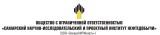 ДОКУМЕНТАЦИЯ ПО ПЛАНИРОВКЕ ТЕРРИТОРИИдля строительства объекта6584П «Система заводнения скважины № 609 Радаевского месторождения» в границах сельского поселения Красносельскоемуниципального района Сергиевский Самарской областиКнига 1. Проект планировки территории. Основная частьСамара, 2020г.Основная часть проекта планировки территорииРаздел 1 "Проект планировки территории. Графическая часть"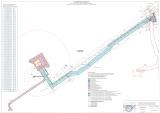 Исходно-разрешительная документацияПроектная документация на объект 6584П «Система заводнения скважины № 609 Радаевского месторождения» разработана на основании:• Технического задания на выполнение проекта планировки территории проектирование объекта: 6584П «Система заводнения скважины № 609 Радаевского месторождения» на территории муниципального района Сергиевский Самарской области, утвержденного Заместителем генерального директора по развитию производства АО «Самаранефтегаз» О.В. Гладуновым в 2019 г.;• материалов инженерных изысканий, выполненных ООО «СамараНИПИнефть», в 2019г.Документация по планировке территории подготовлена на основании следующих документов:- Схема территориального планирования муниципального района Сергиевский;- Карты градостроительного зонирования сельского поселения Красносельское муниципального района Сергиевский Самарской области;- Градостроительный кодекс Российской Федерации от 29.12.2004 N 190-ФЗ;- Земельный кодекс Российской Федерации от 25.10.2001 N 136-ФЗ;- СНиП 11-04-2003. Инструкция о порядке разработки, согласования, экспертизы и утверждения градостроительной документации (приняты и введены в действие Постановлением Госстроя РФ от 29.10.2002 N 150);- Постановление Правительства РФ от 16 февраля 2008 года № 87 «О составе разделов проектной документации и требованиях к их содержанию»;- Постановление Правительства РФ от 12.05.2017 N 564 «Об утверждении Положения о составе и содержании проектов планировки территории, предусматривающих размещение одного или нескольких линейных объектов».Заказчик – АО «Самаранефтегаз».Раздел 2 «Положение о размещении линейных объектов»1. Наименование, основные характеристики и назначение планируемых для размещения линейных объектов 6584П «Система заводнения скважины № 609 Радаевского месторождения».В соответствии с заданием на проектирование проектной документацией предусматривается сбор и транспорт продукции скважин №№ 3063, 3007, 3013, 3061. Для сбора продукции с обустраиваемых скважин принята напорная однотрубная герметизированная система сбора нефти и газа.Площадка скв. № 609 (вкл. площадку под КТП, СКЗ, шкаф КИПиА, радиомачту) расположена на пастбищных землях, ближайший населенный пункт – с.Ровный. На площадке имеются подземные инженерные коммуникации. Рельеф на площадке равнинный с перепадом высот от 209,34 до 214,16.Площадка точки подключения ВЛ скв. №609 к сущ. ВЛ-6 кВ Ф-8 ПС 110/35/6 кВ «Радаевская») расположена на пастбищных землях, ближайший населенный пункт – с. Ровный. На площадке имеются подземные и надземные инженерные коммуникации. Рельеф на площадке равнинный с перепадом высот от 212,59 до 215,65.Площадка точки подключения водовода к ВРП-1 расположена на отведенных и пастбищных землях. ближайший населенный пункт – с. Ровный. На площадке имеются подземные и надземные инженерные коммуникации. Рельеф на площадке равнинный, с перепадом высот от 221,86 до 225,79 м.Трасса водовода от точки подключения к ВРП-1 до насосной станции скв. №609 протяженностью 1536,8 м, следует в основном в западном направлении по отведенным, затем пастбищным землям. По трассе имеются пересечения с подземными и надземными инженерными коммуникациями. Перепад высот от 224,04 до 209,48 м.Трасса ВЛ от точки подключения к сущ. ВЛ-6 кВ Ф-8 ПС 110/35/6 кВ «Радаевская» до КТП скв. № 609 протяженностью 166,5 м, следует в северном направлении по пастбищным землям. По трассе имеются пересечения с подземными инженерными коммуникациями. Перепад высот от 214,30 до 212,82 м.Трасса кабеля анодного заземлителя от СКЗ до ГАЗ протяженностью 204,9 м, следует в юго-западном направлении по пастбищным землям. По трассе отсутствуют пересечения с подземными и надземными инженерными коммуникациями. Перепад высот от 212,10 до 213,90 м.Площади отводимых земель приняты в соответствии с СН 459 74, согласно акту выбора земельных участков и по существующим схемам размещения объектов.В районе проектируемых объектов особо охраняемые природные территории федерального, регионального и местного значения отсутствуют.Необходимости использования для строительства земельных участков вне земельного участка, предоставляемого для строительства объекта капитального строительства нет.В данном проекте предусматривается строительство водовода заводнения - для транспортирования пластовой очищенной воды:• от ВРП-1 до КНС;• от КНС до скв. №609.Водовод от проектируемого ВРП до КНС принят из металлопластмассовых труб (МПТ-К) по ТУ завода изготовителя «Труба металлопластмассовая с наконечниками из коррозионно-стойкой стали», представляющие собой стальные трубы по ГОСТ 8732-78 из стали 20 по ГОСТ 8731-74, с наружным полимерным антикоррозионным покрытием, футерованные внутри полиэтиленовой трубой, закрепленной наконечниками из коррозионно-стойкой стали. В комплект поставки МПТ-К входят патрубки, футерованные полиэтиленом, наконечники, втулки протекторные.Водовод заводнения от точки врезки до проектируемого ВРП принят диаметром 89х7 мм, протяженность составляет 1521,0 м.Трасса водовода от точки подключения к ВРП-1 до насосной станции скв. №609 следует в основном в западном направлении по отведенным, затем пастбищным землям. По трассе имеются пересечения с подземными и надземными инженерными коммуникациями. Перепад высот от 224,04 до 209,48 м.Проектом предусматривается строительство ответвления ВЛ-6 кВ от существующей ВЛ-6 кВ Ф-8 ПС 110/35/6 кВ «Радаевская» для электроснабжения скважины № 609.На ВЛ-6 кВ подвешивается сталеалюминиевый провод АС 70/11.Допустимые напряжения в проводе: G-= Gг= Gв= 116,0 МПа, Gэ = 45,0 МПа.Протяженность трассы ВЛ-6 кВ к площадке скважины № 609 – 0,2158 км.Для защиты электрооборудования от грозовых перенапряжений на корпусе КТП устанавливаются ограничители перенапряжений (входят в комплект поставки КТП).Трасса ВЛ от точки подключения к сущ. ВЛ-6 кВ Ф-8 ПС 110/35/6 кВ «Радаевская» до КТП скв. № 609 следует в северном направлении по пастбищным землям. По трассе имеются пересечения с подземными инженерными коммуникациями. Перепад высот от 214,30 до 212,82 м.Трасса кабеля анодного заземлителя от СКЗ до ГАЗ протяженностью 205,5 м, следует в юго-западном направлении по пастбищным землям. По трассе отсутствуют пересечения с подземными и надземными инженерными коммуникациями. Перепад высот от 212,10 до 213,90 м.Подключение ГАЗ к СКЗ выполняется кабелем ВВГ 2х25Подключение СКЗ к проектируемому водоводу выполняется кабелем ВВГ 2х35.Ось подъездной дороги (технологический проезд к скв. № 609) следует в северо-восточном направлении по пастбищным землям. По трассе имеется пересечение с нефтепроводом. Перепад высот от 222,60 до 211,30 м.На основании Федерального закона от 22 июля 2008 г. № 123-ФЗ "Технический регламент о требованиях пожарной безопасности" к зданиям и сооружениям предусмотрен подъезд пожарной техники. Конструкция подъездов разработана в соответствии с требованиями ст.98 п.6 ФЗ№123 и представлена спланированной поверхностью шириной 6.5м, укреплённой грунто-щебнем, имеющим серповидный профиль, обеспечивающий естественный отвод поверхностных вод. Ширина проезжей части 4,5м, ширина обочин 1.0м.  Поперечный уклон проезжей части 50‰. Дорожная одежда из грунтощебня толщиной 25см. Заложение откосов 1:1,5. Минимальный радиус кривых в плане 30м. Радиус на примыкании 15м по оси. Принятая расчётная скорость движения транспорта 20 км/ч.  Согласование поперечного профиля противопожарного проезда приложено в приложении А.Технологические проезды к сооружениям осуществляется по вновь проектируемым проездам. В соответствии с заданием на проектирование, проектом предусматривается строительство системы заводнения нагнетательной скважины №609 с использованием очищенных пластовых сточных вод, сбрасываемых сбрасываемые через ВРП-1 Радаевского месторожения.Характеристика продуктивных пластов и их коллекторских свойств приведена в таблице ниже.Таблица 1.1 - Характеристика продуктивного пласта и его коллекторских свойствРасходы и требования к качеству закачиваемой водыПотребные расходы воды, закачиваемые в пласт, приняты на основании задания на проектирование АО «Самаранефтегаз», и составляет 64,0 м3/сут.Химический состав закачиваемых пластовых вод приведен в таблице ниже.Таблица 1.2 -  Химический состав закачиваемых пластовых водЗакачиваемые пластовые воды системы заводнения совместимы с водой соответствующих пластов. Физико – химические свойства воды, закачиваемой в продуктивные горизонты, должны обеспечивать продолжительную устойчивую приемистость нагнетательной скважины.Пашийский горизонт способен вместить в себя весь расчетный объем пластовой воды за весь рассматриваемый период.Предельно допустимое содержание нефти и механических примесей в закачиваемых водах в систему ППД:• нефти - до 40 мг/л;• механических примесей - до 40 мг/л.Требуемое давление закачиваемой пластовой водыНа основании «Технологический проект разработки Радаевского месторождения», утвержденный протоколом ЦКР Роснедра № 7424 от 13.12.2018., требуемое давление на устьях нагнетательных скважин составляет 10,0 МПа (100 кг/см2);Обоснование принятых решенийПоддержание пластового давления в продуктивном пласте Д-1 Радаевского месторождения предусматривается по следующей схеме: очищенная пластовая вода от существующего блокаВРП-1 по проектируемым водоводам подается:• на КНС и далее закачивается в скв. №609В соответствие с принятой схемой проектируются следующие сооружения:Для скважины №609• трубопровод пластовой воды;• кустовая насосная станция КНС;• водовод заводнения; • обустройство устья нагнетательной скважины № 609.Принципиальную схему заводнения и гидравлический расчет водоводов заводнения см. чертеж 65840П-П-103.000.000-ИЛО5-07-Ч-001.Расчет и характеристика сооруженийВодораспределительный пункт Для замера количества закачиваемой воды в существующие нагнетательные скважины и проектируемую нагнетательную скважину №609 предусматривается замена существующего ВРП-1 на 8 усов.ВРП заводского изготовления состоит из технологического блока заводского изготовления.В технологическом блоке ВРП размещаются отключающие задвижки, манометры, счетчики для замера расхода воды, закачиваемой в каждую скважину, электропечи, автоматические пожарные извещатели.При ремонте ВРП слив пластовой воды предусматривается в инвентарный поддон, с последующим вывозом на УПН «Радаевская» ЦПНГ№1, УПСВ «Козловская» (в летний период) ЦПНГ№1, с последующей закачкой в глубокие горизонты.Рабочее (расчетное) давление в обвязочных трубопроводах блока гребенки принято 71,1 кгс/см2 (7,11 МПа).Испытательное давление, в соответствии с п 3.81 ВНТП 3-85, внутри ВРП принимается равным 106,6 кгс/см2 (10,66 МПа).Сварные стыки обвязочных трубопроводов подлежат контролю физическими методами в объеме 100%, из них радиографическим методом не менее 100% стыков.По окончании очистки трубопроводы испытываются на прочность и герметичность гидравлическим способом в соответствии с ГОСТ Р 55990-2014.Продолжительность испытания на прочность составляет не менее 12 ч.Проверку на герметичность участков трубопровода внутри ВРП провести после испытания на прочность путем снижения испытательного давления до максимального рабочего Рраб (7,11 МПа) и его выдержки в течение времени, необходимого для осмотра, но не менее 12 ч.Все надземные участки трубопроводов воды на Радаевском месторождении теплоизолируются.Кустовая насосная станцияДля закачки очищенной пластовой воды Q=64 м3/сут в систему заводнения проектируется кустовая насосная станция КНС с погружным насосом Н2-ЛЧ-КП5-80-800, расход Q=64 м3/сут, напор Н=300м, (1 раб. + 1 рез. на складе) с эл двиг. Д1НПКП-117-ВМ-Т, N=16 кВт, U=750 В (с плавным пуском и с частотным регулированием).КНС размещена около площадки нагнетательной скважины №609.Кустовая насосная станция рассчитана согласно п.3.69 ВНТП 3-85 с учетом резерва производительности в размере 15 % от объема закачки воды.Насос устанавливается в скважине глубиной 60 м.Шурф под КНС оборудуется:• обсадными трубами диаметром 324х9,5-Д по ГОСТ 632-80 и 426х10 по ГОСТ 10704 91;• насосно-компрессорными трубами диаметром и толщиной стенки 73х5,5-Д мм по ГОСТ 633 80.Затрубное и межтрубное пространство обсадных труб цементируются от забоя до устья цементом ПЦТ-Д-50.Цементацию затрубного пространства скважины производить через перфорированное днище до появления цементного раствора на устье скважины. Для обеспечения цементации в нижней части колонны предусмотрено днище.Цементация ведется после удаления глинистого раствора из шурфа до устройства фундамента под насос.Наружная и внутренняя поверхность насосно-компрессорных труб, а также внутренняя поверхность обсадных труб покрывается двумя слоями шпатлевки ЭП 0010 ГОСТ 28379-89.После окончания бурения шурф, обсаженный трубами, испытать давлением 100 кгс/см2 (10,0 МПа).Обвязка устья шурфа под погружной насос принята заводская, включающая в себя колонную головку с отключающей арматурой, катушку с кабельным вводом для питающего кабеля насоса, спускного вентиля для спуска/выпуска воздуха при остановках.Опорожнение надземной обвязочной трубы предусматривается в инвентарный поддон и далее будет вывозиться на УПН «Радаевская» ЦПНГ№1, УПСВ «Козловская» (в летний период) ЦПНГ№1, с последующей закачкой в глубокие горизонты.Для контроля давления на всасывающей и напорной линиях насоса установлены манометры.Трубопроводы обвязки КНС испытываются на прочность и герметичность гидравлическим способом в соответствии с ГОСТ 55990-2014.Рабочее давление во всасывающих трубопроводах обвязки КНС равно 7,11 МПа (71,1 кгс/см2), в напорных трубопроводах 10 МПа (100,0 кгс/см2).Испытательное давление трубопроводов обвязки КНС в соответствии с ГОСТ 55990-2014 принимается равным 1,5Рраб. и составляет:• во всасывающих трубопроводах – 10,66 МПа (106,6 кгс/см2);• в напорных трубопроводах – 15,0 МПа (150,0 кгс/см2).Трубопроводы обвязки КНС приняты из стальных труб по ТУ завода-изготовителя из стали 20. Всасывающий трубопровод принят диаметром 89х4 мм, напорный трубопровод - диаметром 89х7мм.Для наблюдения за скоростью коррозии на напорном трубопроводе предусматривается узел контроля скорости коррозии.Для защиты проектируемых трубопроводов от внутренней коррозии предусматривается:• применение труб повышенной коррозионной стойкости;• периодическая подача ингибитора коррозии передвижными средствами.Наружная поверхность надземных труб, арматуры и деталей трубопроводов теплоизолируется минераловатными изделиями в соответствии с СП 61.13330.2012 «Тепловая изоляция оборудования и трубопроводов».Поверхность изоляции покрывается листом из стали тонколистовой оцинкованной по ГОСТ 14918-80 «Сталь тонколистовая оцинкованная с непрерывных линий. Технические условия».Перед нанесением тепловой изоляции наружную поверхность стального трубопровода очистить от продуктов коррозии, обезжирить и покрыть лаком БТ-577 по ГОСТ 5631-79 - один слой согласно СНиП 3.04.03-85 «Защита строительных конструкций и сооружений от коррозии». Степень очистки поверхности трубопроводов и арматуры – «четвертая» по ГОСТ 9.402-2004.На фланцевых соединениях, с целью монтажа и демонтажа арматуры в процессе эксплуатации, на длину болта теплоизоляцию не производить.Поверхность теплоизоляции, арматуры и деталей трубопроводов покрыть эмалью ХВ-16 по ТУ 6-10-1301-83 (алюминиевый цвет) - три слоя.В зоне перехода надземного участка трубопровода в подземный теплоизоляцию выполнить с заглублением в грунт до нижней образующей трубы и для защиты от почвенной коррозии покрыть гидроизоляцией усиленного типа по ГОСТ Р 51164-98 «Трубопроводы стальные магистральные. Общие требования к защите от коррозии» - комплектом изоляционных материалов.Все стальные трубы и детали к ним должны поставляться с гарантированной ударной вязкостью при температуре минус 40С равной 3 кгс·м/см2, Расчетная температура замыкания стальных трубопроводов в законченную систему - плюс 15ºС.Стальные трубы должны иметь гарантированное заводское испытание.На площадке кустовой насосной станции все фланцевые соединения на высоконапорном трубопроводе заключаются в кожухи.Категория насосной станции по взрывопожарной и пожарной опасности - «ДН».КНС принята III категории в соответствии с СП 31.13330.2012.КНС работает в автоматическом режиме без постоянного обслуживающего персонала.Водоводы заводненияВ данном проекте предусматривается строительство водовода заводнения - для транспортирования пластовой очищенной воды:• от ВРП-1 до КНС;• от КНС до скв. №609.Водовод от проектируемого ВРП до КНС принят из металлопластмассовых труб (МПТ-К) по ТУ  завода изготовителя «Труба металлопластмассовая с наконечниками из коррозионно-стойкой стали», представляющие собой стальные трубы по ГОСТ 8732-78 из стали 20 по ГОСТ 8731-74, с наружным полимерным антикоррозионным покрытием, футерованные внутри полиэтиленовой трубой, закрепленной наконечниками из коррозионно-стойкой стали. В комплект поставки МПТ-К входят патрубки, футерованные полиэтиленом, наконечники, втулки протекторные.Водовод заводнения от точки врезки до проектируемого ВРП принят диаметром 89х7 мм, протяженность составляет 1521,0 м.Водовод заводнения от КНС до скважины №609 (в связи с небольшой протяженностью равной 10-15 м) проектируется надземным на опорах, из стальной трубы диаметром 89х7 мм по ГОСТ 8732-78 из стали 20А ГОСТ 8731-74, в теплоизоляции.На основании ВНТП п.3.85 (при минерализации 1,190 г/см3) и опыта эксплуатации, принимаем прокладку водоводов на глубине не менее 1,30 м от поверхности земли до низа трубы.Согласно ГОСТ 55990-2014 категория водоводов:• от ВРП-1 до КНС категории - Н;• участки трубопроводов при подходе к КНС категории – С;• от КНС до скважины №609 – категории – С.• Все водоводы приняты первой группы по ВСН 51-385.Категория участка водовода ГОСТ 55990-2014 при пересечении с подземными коммуникациями - категории - С.Рабочее давление в водоводах принято:• от ВРП-1 до КНС – 7,11 МПа (71,1 кгс/см2),• от КНС до скважины №609 - 10,0 МПа (100 кгс/см2).Гидравлическое испытательное давление в водоводах принято в соответствии с ГОСТ 55990-2014.В водоводе пластовой воды от проектируемого ВРП-1 до до КНС испытательное давление принято не менее 1,1Рраб. и составляет 7,82 МПа (78,2 кгс/см2).Участок трубопровода на подходе к КНС:• первый этап - до укладки, Рисп. =1,25Рраб. =8,88 МПа;• второй этап – одновременно с прилегающими участками, Рисп. =1,25Рраб. =8,88 МПа.В высоконапорном водоводе заводнения от КНС до скважины №609:• первый этап (после укладки и засыпки) - не менее 1,25 Рраб. и составляет –12,5 МПа (125 кгс/см2);• второй этап (одновременно с испытанием трубопровода) - не менее 1,25 Рраб. и составляет –12,5 МПа (125 кгс/см2).Проверку на герметичность трубопровода провести после испытания на прочность путем снижения испытательного давления до максимального рабочего Рраб (4,0 МПа на закрытую задвижку) и его выдержки в течение времени, необходимого для осмотра, но не менее 12 чРасчет на прочность проектируемых трубопроводов выполнен в соответствии с ГОСТ Р 55990-2014.Трубы должны иметь гарантированное заводское испытание. Все стальные трубы и детали трубопроводов должны поставляться с гарантированной ударной вязкостью при температуре минус 40 ºС равной 3 кгс·м/см2. Расчетная температура замыкания трубопровода в законченную систему - плюс 15 ºС.Расчетный срок службы проектируемых водоводов не менее 20 лет.Монтаж водоводов вести в соответствии с РД 153-39.1-561-08 «Инструкция по строительству, эксплуатации и ремонту трубопроводов из металлопластмассовых труб», специализированной бригадой. Соединение секций труб, футерованных полиэтиленом, производится с помощью электродуговой сварки встык в полевых условиях. Сварка должна осуществляться в условиях защиты от попадания атмосферных осадков и грязи при температуре окружающей среды не ниже минус 20 ºС. К соединению труб, футерованных полиэтиленом, допускаются сварщики не ниже 5 разряда, прошедшие аттестацию. Сборка и сварка МПТ-К должна осуществляться по технологической карте, разработанной согласно ВСН 006-88. Сварка должна проводиться в таком режиме, чтобы температура наружной поверхности трубы на расстоянии 200 мм от стыка не превышала 70 ºС.Контролю качества подвергаются сварные стыки, согласно РД 153-39.1-561-08:• трубопроводы III категории - в объеме 100%, из них радиографическим методом не менее 25% стыков;• трубопроводы II категории - в объеме 100%, из них радиографическим методом не менее 100% стыков.Для защиты от атмосферной коррозии наружную поверхность трубопроводов и металлоконструкций очистить от продуктов коррозии, обезжирить, нанести следующую конструкцию покрытий:• эпоксидное покрытие – один слой 125 мкм*;• полиуретановое покрытие стойкое к ультрафиолетовому излучению – один слой толщиной 125 мкм*.Степень очистки – «третья» по ГОСТ 9.402-2004.Покрытия для антикоррозионной защиты наружной поверхности трубопроводов металлоконструкций необходимо применять в соответствии с требованиями Технологической инструкции Компании «Антикоррозионная защита металлических конструкций на объектах нефтегазодобычи, нефтегазопереработки и нефтепродуктообеспечения Компании» № П2-05 ТИ-0002.Для защиты от почвенной коррозии:• поверхность трубопровода и гнутых отводов покрыта наружным защитным покрытием усиленного типа, выполненным в заводских условиях, в соответствии с ГОСТ 51164-98 «Трубопроводы стальные магистральные. Общие требования к защите от коррозии», по техническим условиям, утвержденным в установленном порядке ПАО «НК «Роснефть»;• сварные стыки трубопровода покрыть комплектами термоусаживающихся манжет в соответствии с методическими указаниями Компании «Единые технические требования. Теплоизоляция трубопроводов и антикоррозионная изоляция сварных стыков предварительно изолированных труб в трассовых условиях» П1-01.04 М-0041. В комплект термоусаживающихся манжет входят: праймер, лента термоусаживающаяся и замок;• детали трубопровода, сварные стыки деталей трубопровода покрыть гидроизоляцией усиленного типа по ГОСТ Р 51164-98.Перед нанесением гидроизоляции поверхность металла очистить от продуктов коррозии, обезжирить, обеспылить. Степень очистки поверхности металла – «четвертая» по ГОСТ 9.402-2004.Покрытия должны соответствовать ГОСТ Р 51164-98, СП 245.1325800.2015 «Защита от коррозии линейных объектов и сооружений в нефтегазовом комплексе. Правила производства и приемки работ».По показателям свойств и температурному диапазону применения изоляционные покрытия должны обеспечивать эффективную противокоррозионную защиту изолированных изделий на весь нормативный срок эксплуатации трубопроводов.Контролю качества подвергается 100% изоляционных стыков, согласно РД 153-39.1-561-08.Наружная поверхность надземных труб, арматуры и деталей трубопроводов теплоизолируется минераловатными изделиями в соответствии с СП 61.13330.2012.Конструкция теплоизоляции:• для надземного трубопровода – полуцилиндры теплоизоляционные из минеральной ваты по ГОСТ 23208-2003 «Цилиндры и полуцилиндры теплоизоляционные из минеральной ваты на синтетическом связующем. Технические условия»;• для арматуры и деталей трубопроводов – маты прошивные из минеральной ваты в обкладке из стеклоткани по ГОСТ 21880-2011 «Маты прошивные из минеральной ваты теплоизоляционные. Технические условия».Поверхность изоляции покрывается листом из стали тонколистовой оцинкованной по ГОСТ 14918-80* «Сталь тонколистовая оцинкованная с непрерывных линий. Технические условия».На фланцевых соединениях, с целью монтажа и демонтажа арматуры в процессе эксплуатации, на длину болта теплоизоляцию не производить.Поверхность теплоизоляции, арматуры и деталей трубопроводов покрыть эмалью ХВ-16 по ТУ 6-10-1301-83 (алюминиевый цвет) - три слоя.В зоне перехода надземного участка трубопровода в подземный теплоизоляцию выполнить с заглублением в грунт до нижней образующей трубы и для защиты от почвенной коррозии покрыть гидроизоляцией усиленного типа по ГОСТ Р 51164-98 «Трубопроводы стальные магистральные. Общие требования к защите от коррозии» - комплектом изоляционных материалов.Все надземные трубопроводы должны быть защищены от статического электричества и вторичных проявлений молнии на основании СО 153-34.21.122-2003 «Инструкция по устройству молниезащиты зданий, сооружений и промышленных коммуникаций» и РД 39-22-113-78 «Временные правила защиты от проявлений статического электричества на производственных установках и сооружениях нефтяной и газовой промышленности». Технология сварки трубопроводов и применяемые сварочные материалы должны обеспечивать равнопрочность сварного шва и основного материала.Электрохимзащиту подземных сооружений см. марку ЭХЗ.На углах поворота водоводов и в местах пересечения с подземными коммуникациями устанавливаются опознавательные знаки. Оформление производственных объектов выполнить в соответствии с Методическими указаниями Компании «Применение фирменного стиля ОАО «НК «Роснефть» при оформлении производственных объектов в дочерних обществах ОАО «НК «Роснефть» блока Upstream и производственного сервисного блока» № П3-01.04 М-0006.Пересечение с подземными коммуникациямиПересечения проектируемого водовода с существующими подземными коммуникациями АО «Самаранефтегаз» выполнить в соответствии с ГОСТ Р 55990-2014.• пересечения с подземными коммуникациями выполнить открытым способом;• при взаимном пересечении проектируемых трубопроводов с существующими коммуникациями выдержать расстояние в свету не менее 0,35 м.• пересечение выполнить под углом не менее 60 град.При пересечении траншеи с существующими подземными коммуникациями разработка грунта механизированным способом разрешается на расстоянии не менее двух метров от боковой стенки и не менее одного метра над верхом трубы. Грунт, оставшийся после механизированной разработки, должен дорабатываться вручную, без применения ударных инструментов.Траншеи в местах пересечения с подземными трубопроводами следует засыпать слоями не более 0,10 м с тщательным уплотнением до плотности грунта 1,65 т/м3.Расстояние от фундамента опор ВЛ до проектируемого водовода должно быть не менее 2,0 м.При пересечении укладываемого трубопровода с ВЛ-6 кВ работы в охранной зоне (по 10 м в каждую сторону от крайних проводов) выполнять под непосредственным руководством лица, ответственного за безопасное производство работ, при условии соблюдения требований организационных и технических мероприятий по обеспечению электробезопасности по ГОСТ 12.1.051-90.При этом расстояние по воздуху от машины (механизма) или от ее выдвижной или поднимаемой части, а также от рабочего органа или поднимаемого груза в любом положении (в том числе и при наибольшем подъеме или вылете) до ближайшего провода, находящегося под напряжением, должно быть не менее 2 м.При невозможности соблюдения данных требований работы проводить, по согласованию с эксплуатирующей организацией, только при снятом напряжении.На углах поворота водоводов и в местах пересечения с подземными коммуникациями устанавливаются опознавательные знаки. Обустройство устья нагнетательной скважины №609В проекте предусматривается обустройство устья нагнетательной скважины №609.Объем закачки в скважину №609 составляет 64,0 м3/сут.Давление нагнетания на устьях скважин составляет 10,0 МПа (100 кг/см2).Обустройство устья скважины проектируется в соответствии с требованиями ВНТП 3-85.На территории устья скважины предусматривается:• приустьевая площадка;• площадка под ремонтный агрегат;Для замера расхода пластовой воды на устье скважины предусмотрен счетчик. Устье нагнетательной скважины оборудуется устьевой арматурой.Устьевая арматура обеспечивает герметичность скважины, подвеску насосно-компрессорных труб и проведение мероприятий по восстановлению приемистости скважины. При остановке насосов для опорожнения водовода на устье скважин предусмотрены спускники.Все фланцевые соединения на высоконапорном водоводе заключаются в кожухи.Спускоподъемные операции производятся при помощи передвижных средств.Закачка воды в скважины осуществляется по насосно-компрессорным трубам.Категория взрывопожарной и пожарной опасности – «ДН»Ширина полосы временного отвода для трассы нефтегазосборного трубопровода, выкидного трубопровода составляет 24,0 м.Ширина полосы временного отвода для трассы ВЛ-6 кВ составляет 8,0 мШирина полосы временного отвода для трассы линии анодного заземления составляет 6,0 м.Ширина полосы постоянного отвода для подъездной дороги составляет 6,5 м.Ширина полосы отвода для кабеля связи составляет 2 м.При строительстве площадочных сооружений принята организационно-технологическая схема на основе применения узлового метода.При строительстве нефтепровода принята полевая (трассовая) схема выполнения сварочно-монтажных работ.В основу организации производства сварочно-монтажных работ в трассовых условиях положен поточный метод, который заключается в непрерывном и ритмичном выполнении отдельных технологических операций с учетом оптимального уровня их совмещения.Ограничений в использовании земельного участка нет.В районе проектируемых объектов охраняемых природных территорий (заповедников, заказников, памятников природы) нет.Необходимости использования для строительства земельных участков вне земельного участка, предоставляемого для строительства объекта капитального строительства нет.2. Перечень субъектов Российской Федерации, перечень муниципальных районов, городских округов в составе субъектов Российской Федерации, перечень поселений, населенных пунктов, внутригородских территорий городов федерального значения, на территориях которых устанавливаются зоны планируемого размещения линейных объектовВ административном отношении земельный участок для строительства по объекту «Система заводнения скважины № 609 Радаевского месторождения» расположен в Сергиевском районе Самарской области (см. рисунок 1.1).Ближайшие к району работ населенные пункты: • п. Ровный; • с. Студенный Ключ; • с. Сергиевск.• Дорожная сеть района работ представлена автодорогой Сергиевск – Чекалино - Большая Чесноковка - Русская Селитьба, проходящей в 0,2 км к северу от района работ, подъездными автодорогами к указанным выше населенным пунктам, а также сетью проселочных дорог, труднопроходимых в период осенне-весенней распутицы.• Гидрография представлена рекой Сок, протекающей южнее района работ. Местность района работ открытая, рельеф района пологоволнистый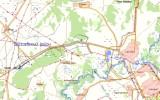 Рисунок 1 – Обзорная схема района работ3. Перечень координат характерных точек границ зон планируемого размещения линейных объектовУстанавливаемая красная линия совпадает с границей зоны планируемого размещения линейных объектов, территорией, в отношении которой осуществляется подготовка проекта планировки.  4. Перечень координат характерных точек границ зон планируемого размещения линейных объектов, подлежащих переносу (переустройству) из зон планируемого размещения линейных объектовЦелью работы является расчет площадей земельных участков, отводимых под строительство объекта 6584П «Система заводнения скважины № 609 Радаевского месторождения» на территории сельского поселения Красносельское муниципального района Сергиевский Самарской области. В связи с чем, объекты, подлежащие переносу (переустройству) отсутствуют.5. Предельные параметры разрешенного строительства, реконструкции объектов капитального строительства, входящих в состав линейных объектов в границах зон их планируемого размещенияВ виду того, что линейный объект располагается в зоне СХ1, предельные параметры разрешенного строительства, максимальный процент застройки, минимальные отступы от границ земельных участков в целях определения мест допустимого размещения объектов на такие объекты отсутствуют.Статья 28. Предельные размеры земельных участков и предельные параметры разрешенного строительства, реконструкции объектов капитального строительства в зонах сельскохозяйственного использования (в редакции решения собрания представителей сельского поселения Красносельское муниципального района Сергиевский Самарской области от 10.08.2018 г. № 24)Примечание: Минимальная площадь земельного участка для зоны Сх1 «Зона сельскохозяйственных угодий» устанавливается для соответствующих территориальных зон, расположенных в границах населенного пункта. В целях применения настоящей статьи прочерк в колонке значения параметра означает, что данный параметр не подлежит установлению.»Расстояния между зданиями и сооружениями приняты в соответствии с требованиями противопожарных и санитарных норм:• Федеральные нормы и правила в области промышленной безопасности «Правила безопасности в нефтяной и газовой промышленности»;• ППБО-85 «Правила пожарной безопасности в нефтяной и газовой промышленности»;• ПУЭ «Правила устройства электроустановок»;• СП 18.13330.2011 «Генеральные планы промышленных предприятий»;• СП 231.1311500.2015 «Обустройство нефтяных и газовых месторождений. Требования пожарной безопасности»;• СП 4.13130-2013 «Системы противопожарной защиты. Ограничения распространения пожара на объектах защиты. Требования к объемно-планировочным и конструктивным решениям».- требования к архитектурным решениям объектов капитального строительства, входящих в состав линейных объектов, в границах каждой зоны планируемого размещения таких объектов, расположенной в границах территории исторического поселения федерального или регионального значения – отсутствуют;- требования к цветовому решению внешнего облика таких объектов - отсутствуют;- требования к строительным материалам, определяющим внешний облик таких объектов - отсутствуют;- требования к объемно-пространственным, архитектурно-стилистическим и иным характеристикам таких объектов, влияющим на их внешний облик и (или) на композицию, а также на силуэт застройки исторического поселения – отсутствуют.6. Информация о необходимости осуществления мероприятий по защите сохраняемых объектов капитального строительства (здание, строение, сооружение, объекты, строительство которых не завершено), существующих и строящихся на момент подготовки проекта планировки территории, а также объектов капитального строительства, планируемых к строительству в соответствии с ранее утвержденной документацией по планировке территории, от возможного негативного воздействия в связи с размещением линейных объектовПланировочные решения генерального плана проектируемых площадок разработаны с учетом технологической схемы, подхода трасс инженерных коммуникаций, рельефа местности, ранее запроектированных зданий, сооружений и коммуникаций, наиболее рационального использования земельного участка, а также санитарно-гигиенических и противопожарных норм.Расстояния между зданиями, сооружениями и наружными установками приняты в соответствии с требованиями противопожарных норм и правил:• СП 231.1311500.2015 «Обустройство нефтяных и газовых месторождений. Требования пожарной безопасности»; • СП 18.13330.2011 «Генеральные планы промышленных предприятий. Актуализированная редакция. СНиП II-89-80*»;• Федеральных норм и правил в области промышленной безопасности «Правила безопасности в нефтяной и газовой промышленности» (с изменениями № 1 от 12.01.2015 года);• ПУЭ «Правила устройства электроустановок»;• ППБО-85 «Правила пожарной безопасности в нефтяной и газовой промышленности».Проектом предусматривается строительство системы заводнения нагнетательной скважины №609 с использованием очищенных пластовых сточных вод, сбрасываемых сбрасываемые через ВРП-1 Радаевского месторождения.Водовод поглощения прокладывается подземным способом на глубине 1,3 м от поверхности земли до низа трубы.Водовод заводнения от КНС до скважины №609 (в связи с небольшой протяженностью равной 10-15 м) проектируется надземным на опорах, в теплоизоляции.Пересечения проектируемого водовода с существующими подземными коммуникациями АО «Самаранефтегаз» выполнить в соответствии с ГОСТ Р 55990-2014 и согласно технических условий:• пересечения с подземными коммуникациями выполнить открытым способом;• при взаимном пересечении проектируемых трубопроводов с существующими коммуникациями выдержать расстояние в свету не менее 0,35 м.• пересечение выполнить под углом не менее 60 град.Расстояние от фундамента опор ВЛ до проектируемого водовода должно быть не менее 2,0 м.На углах поворота водоводов и в местах пересечения с подземными коммуникациями устанавливаются опознавательные знаки.Нормативные расстояния от трассы трубопровода до населенных пунктов, промышленных и сельскохозяйственных объектов, лесных массивов, расстояние между прокладываемыми параллельно друг другу трассами линейных объектов приведены в таблице 6.1Таблица 6.1 - Нормативные расстояния от трассы трубопровода до населенных пунктов, промышленных и сельскохозяйственных объектов, лесных массивов, расстояние между прокладываемыми параллельно друг другу трассами линейных объектовПротивопожарные расстояния между зданиями, сооружениями и наружными установками, а также требуемые минимальные противопожарные расстояния между зданиями, сооружениями и наружными установками приведены в таблице 6.2Таблица 6.2 - Противопожарные расстояния между зданиями, сооружениями и наружными установкамиВ соответствии с п.7.4.5 СП 231.1311500.2015 «Обустройство нефтяных и газовых месторождений. Требования пожарной безопасности» проектируемые сооружения не попадают под требование, предусматривающее в целях пожаротушения на их территории водопровод высокого давления с пожарными гидрантами. Согласно указанным документам, для пожаротушения на таких объектах предусматриваются только первичные средства. Тем не менее, в случаях, когда масштабы аварий с пожарами не позволяют справиться с их локализацией и ликвидацией с помощью предусмотренных первичных средств, тушение пожара должно осуществляться передвижной пожарной техникой, пребывающей из ближайшей пожарной части как ведомственной, так и государственной.На основании Федерального закона от 22.07.2008 № 123-ФЗ «Технический регламент о требованиях пожарной безопасности» к проектируемым зданиям и сооружениям предусмотрен подъезд пожарной техники. Конструкция подъездов разработана в соответствии с требованиями ст. 98 п. 6 ФЗ № 123 и представлена спланированной поверхностью шириной 6,5 м, укрепленной грунтощебнем, имеющим серповидный профиль, обеспечивающий естественный отвод поверхностных вод. Ширина проезжей части 4,5м, ширина обочин 1.0м.  Дорожная одежда из грунтощебня толщиной 25см.В конце тупиковых проездов у проектируемых площадок предусмотрены разворотные площадки размером не менее 15×15 м в соответствии с требованиями п. 8.13 СП 4.13130.2013.С целью защиты прилегающей территории вокруг скважины устраивается оградительный вал высотой 1,00 м. Откосы обвалования укрепляются посевом многолетних трав по плодородному слою δ=0,15 м. Через обвалование устраиваются съезды со щебеночным покрытием слоем 0,20 м.Объект строительства 6584П «Система заводнения скважины № 609 Радаевского месторождения» пересекает объект капитального строительства, планируемый к строительству в соответствии с ранее утвержденной документацией по планировке территорииВедомость пересечения границ зон планируемого размещения линейного объекта с объектом строительства 5170П «Система заводнения скважин № 606, 608 Радаевского месторождения».7. Информация о необходимости осуществления мероприятий по сохранению объектов культурного наследия от возможного негативного воздействия в связи с размещением линейных объектовОсобо охраняемые природные территории (ООПТ) – участки земли, водной поверхности и воздушного пространства над ними, где располагаются природные комплексы и объекты, которые имеют особое природоохранное значение, которые изъяты решениями органов государственной власти из хозяйственного использования и для которых установлен особый режим охраны. В соответствие со ст. 1 Федерального закона от 14.03.1995 г. №33-ФЗ Федеральный закон от 14.03.1995 N 33-ФЗ (ред. от 28.12.2016) «Об особо охраняемых природных территориях» ООПТ принадлежат объектам общенационального достояния.Согласно письма Министерства лесного хозяйства, охраны окружающей среды и природопользования Самарской области ООПТ регионального значения на участке проектируемых работ отсутствуют.Согласно ответу администрации Сергиевского района Самарской области, в границах участка размещения объекта, ООПТ местного значения отсутствуют, а также существующая и перспективная жилая застройка, подземные и поверхностные источники водоснабжения, зоны санитарной охраны, особо ценные продуктивные сельскохозяйственные угодья, рекреационные зоны, зеленые зоны населенных пунктов, зоны отдыха, приаэродромные территории, несанкционированные свалки, полигоны ТБО, места захоронения вредных отходов, кладбища, лечебно-оздоровительные и курортные организации отсутствуют, защитные леса и особо защитные участки лесов отсутствуют.Согласно письму Департамента ветеринарии Самарской области, на территории проектируемого объекта и в радиусе 1 км от проектируемого объекта скотомогильники (биотермические ямы), санитарно-защитные зоны, сибиреязвенные захоронения отсутствуют.Согласно заключению от Управления государственной охраны объектов культурного наследия Самарской области объекты культурного наследия, включенные в реестр, выявленные объекты культурного наследия либо объекты, обладающие признаками объекты культурного наследия на земельных участках, отводимых для проведения работ отсутствуют, и возможно проведение землеустроительных, земляных, строительных, мелиоративных, хозяйственных и иных работ. Земельный участок расположен вне зон охраны и защитных зон объектов культурного наследия. Согласно заключению от Департамента по недропользованию по Приволжскому федеральному округу (Приволжснедра) земельный участок находится в пределах Радаевского месторождения нефти на Радаевском участке недр.8. Информация о необходимости осуществления мероприятий по охране окружающей средыПри производстве строительно-монтажных работ необходимо выполнять все требования Федерального закона от 10.01.2002 ФЗ № 7-ФЗ (ред. от 29.07.2017) «Об охране окружающей среды». Для уменьшения воздействия на окружающую природную среду все строительно-монтажные работы производить только в пределах полосы отвода земли.Отвод земли оформить с землепользователем и землевладельцем в соответствии с требованиями Законодательства.Назначить приказом ответственного за соблюдением требований природоохранного законодательства.Оборудовать места производства работ табличкой с указанием ответственного лица за экологическую безопасность.В период строительства в проекте предусмотрен ряд организационно-технических мероприятий, включающих три основных раздела:• охрана почвенно-растительного слоя и животного мира;• охрана водоемов от загрязнения сточными водами и мусором;• охрана атмосферного воздуха от загрязнения.Мероприятия по охране атмосферного воздухаВ период проведения работ по строительству проектируемого объекта с целью защиты атмосферного воздуха от загрязнения предусмотрены следующие мероприятия:• контроль за содержанием загрязняющих веществ в выхлопных газах двигателей внутреннего сгорания автостроительной техники, задействованной в строительстве;• регулировка двигателей автостроительной техники и автотранспорта в случае обнаружения выбросов NO2 и СО, превышающих нормативный уровень, и своевременное проведение профилактических работ по регулировке топливных систем;• запрещение сжигания на территории строительной площадки автопокрышек, камер, сгораемых отходов типа рубероида, изоляции кабелей, деревянной опалубки и др.;соблюдение правил противопожарной безопасности при выполнении всех работМероприятия по охране и рациональному использованию земельных ресурсов и почвенного покроваС целью защиты почв от загрязнения при проведении строительных работ проектной документацией предусмотрены следующие мероприятия:• перед началом строительно-монтажных работ после оформления отвода зе¬мельных участков выполняются работы по подготовке территории. Инженерная подготовка земельного участка заключается в снятии и хранение во временных отвалах плодородного слоя почвы, отводе дождевых вод по спланированной территории за пределы площадки;• для минимизации воздействия выполнение строительных работ, передвижение транспортной и строительной техники, складирование материалов и отходов осуществляется на специально организуемых площадках в пределах полосы отвода земель; • соблюдение чистоты на стройплощадке, разделение отходов производства и потребления; вывоз отходов по мере заполнения контейнеров; • в целях сохранения плодородного слоя почвы на площадях временного отвода предусматривается комплекс мероприятий технического и биологического этапов рекультивации. Мероприятия по рациональному использованию и охране вод и водных биоресурсов на пересекаемых линейным объектом реках и иных водных объектахМероприятия по охране и рациональному использованию водных ресурсов включают в себя комплекс мероприятий, направленных на сохранение качественного состояния подземных и поверхностных вод для использования в народном хозяйстве.Согласно Водному кодексу, в границах водоохранных зон допускается проектирование, размещение, строительство, реконструкция, ввод в эксплуатацию, эксплуатация хозяйственных и иных объектов при условии оборудования таких объектов сооружениями, обеспечивающими охрану объектов от загрязнения, засорения и истощения вод.В границах водоохранных зон запрещается:• использование сточных вод для удобрения почв;• размещение кладбищ, скотомогильников, мест захоронения отходов производства и потребления, радиоактивных, химических, взрывчатых, токсичных, отравляющих и ядовитых веществ;• осуществление авиационных мер по борьбе с вредителями и болезнями растений;• движение и стоянка транспортных средств (кроме специальных транспортных средств), за исключением их движения по дорогам и стоянки на дорогах и в специально оборудованных местах, имеющих твердое покрытие.В прибрежных защитных полосах, наряду с установленными выше ограничениями, запрещается:• распашка земель;• размещение отвалов размываемых грунтов;• выпас сельскохозяйственных животных и организация для них летних лагерей, ванн.С целью охраны вод и водных ресурсов ближайших водных объектов в период строительства проектом предусмотрены следующие мероприятия:• расположение площадок стоянки, заправки спецтехники и автотранспорта, площадок складирования мусора и отходов, площадки бытовых помещений вне водоохранных зон водных объектов; • сбор хоз-бытовых стоков в накопительные емкости и вывоз по договору, заключенному подрядной организацией на очистные сооружения;разборка всех временных сооружений, очистка стройплощадки, рекультивация нарушенных земель после окончания строительства.Мероприятия по рациональному использованию общераспространенных полезных ископаемых, используемых в строительствеВ процессе строительства проектируемых сооружений для устройства подстилающих оснований используется песок. Проектной документацией определены оптимально минимальные объемы песка. Разработка новых карьеров песка проектной документацией не предусматривается.Мероприятия по охране недр и континентального шельфа Российской ФедерацииВоздействие на геологическую среду при строительстве и эксплуатации проектируемых объектов обусловлено следующими факторами:• фильтрацией загрязняющих веществ с поверхности при загрязнении грунтов почвенного покрова;• интенсификацией экзогенных процессов при строительстве проектируемых сооружений.Важнейшими задачами охраны геологической среды являются своевременное обнаружение и ликвидация утечек из трубопроводов, обнаружение загрязнений в поверхностных и подземных водах.Индикаторами загрязнения служат антропогенные органические и неорганические соединения, повышенное содержание хлоридов, сульфатов, изменение окисляемости.Воздействие процессов строительства и эксплуатации проектируемых объектов на геологическую среду связано с воздействием поверхностных загрязняющих веществ на различные гидрогеологические горизонты.С целью своевременного обнаружения и принятия мер по локализации очагов загрязнения рекомендуется вести мониторинг подземных и поверхностных вод.Наряду с производством режимных наблюдений рекомендуется выполнять ряд мероприятий, направленных на предупреждение или сведение возможности загрязнения подземных и поверхностных вод до минимума. При этом предусматривается:• получение регулярной и достаточной информации о состоянии оборудования и инженерных коммуникаций;• своевременное реагирование на все отклонения технического состояния оборудования от нормального;• размещение технологических сооружений на площадках с твердым покрытием.• Осуществление перечисленных природоохранных мероприятий по защите недр позволит обеспечить экологическую устойчивость геологической среды при обустройстве и эксплуатации данного объекта.Мероприятия по охране объектов растительного и животного мира и среды их обитанияДля обеспечения рационального использования и охраны почвенно-растительного слоя проектной документацией предусмотрены следующие мероприятия:• размещение строительного оборудования в пределах земельного участка, отведенного под строительство;• движение автотранспорта и строительной техники по существующим и проектируемым дорогам;  • размещение сооружений на минимально необходимых площадях с соблюдением нормативов плотности застройки;• установление поддонов под емкостями с химреагентами и ГСМ;• последовательная рекультивация нарушенных земель по мере выполнения работ.При проведении строительных работ запрещается:• разведение костров в лесных насаждениях, лесосеках с оставленными порубочными остатками, в местах с подсохшей травой, а также под кронами деревьев;• заправка горючим топливных баков двигателей внутреннего сгорания при работе двигателя, использование машин с неисправной системой питания двигателя, а также курение или пользование открытым огнем вблизи машин, заправляемых горючим;• бросать горящие спички, окурки и горячую золу из курительных трубок;• оставлять промасленный или пропитанный бензином, керосином или иными горючими веществами обтирочный материал в не предусмотренных специально для этого местах;• выжигание травы на лесных полянах, прогалинах, лугах и стерни на полях, непосредственно примыкающих к лесам, к защитным и озеленительным лесонасаждениям.Для охраны объектов животного мира проектом предусмотрены следующие мероприятия:• ограничение работ по строительству объектов в периоды массовой миграции и в местах размножения животных;• ограждение производственных площадок металлическими ограждениями с целью исключения попадания животных на территорию;• оборудование линий электропередач птицезащитными устройствами в виде защитных кожухов из полимерных материалов с целью предотвращения риска гибели птиц от поражения электрическим током;• сбор хозяйственных и производственных сточных вод в герметичные емкости с последующей транспортировкой на утилизацию;• сбор производственных и бытовых отходов в специальных местах на бетонированных площадках с последующим вывозом на обезвреживание или захоронение на полигоне; • хранение и применения химических реагентов, горюче-смазочных и других опасных для объектов животного мира и среды их обитания материалов с соблюдением мер, гарантирующих предотвращение заболеваний и гибели объектов животного мира, ухудшения среды их обитания;• обеспечение контроля за сохранностью звукоизоляции двигателей строительной и транспортной техники, своевременная регулировка механизмов, устранение люфтов и других неисправностей для снижения уровня шума работающих машин;• по окончании строительных работ уборка строительных конструкций, оборудования, засыпка траншей.9. Информация о необходимости осуществления мероприятий по защите территории от чрезвычайных ситуаций природного и техногенного характера, в том числе по обеспечению пожарной безопасности и гражданской оборонРешения по исключению разгерметизации оборудования и предупреждению аварийных выбросов опасных веществВ целях снижения опасности производства, предотвращения аварийных ситуаций и сокращения ущерба от произошедших аварий в проекте предусмотрен комплекс технических мероприятий:• аварийная сигнализация об отклонениях технологических параметров от допустимых значений при возможных аварийных ситуациях;• защита оборудования и трубопровода от статического электричества путем заземления;• установка электрооборудования во взрывозащищенном исполнении;• автоматический контроль параметров работы оборудования, средства сигнализации и автоматические блокировки;• отключение станции управления при понижении давления ниже минимального и при повышении выше максимального на всасывающей линии насоса;• отключение станции управления при повышении выше максимального и понижении ниже минимального давления на напорной линии насоса;• на площадке кустовой насосной станции все фланцевые соединения на высоконапорных трубопроводах заключаются в кожухи;• водовод заводнения от КНС до скважины №609 (в связи с небольшой протяженностью равной 10-15 м) проектируется надземным на опорах, из стальной трубы диаметром 89х7 мм по ГОСТ 8732-78 из стали 20А ГОСТ 8731-74, в теплоизоляции;• водовод от проектируемого ВРП до КНС принят из металлопластмассовых труб (МПТ-К) по ТУ завода изготовителя «Труба металлопластмассовая с наконечниками из коррозионно-стойкой стали», представляющие собой стальные трубы по ГОСТ 8732-78 из стали 20 по ГОСТ 8731-74, с наружным полимерным антикоррозионным покрытием, футерованные внутри полиэтиленовой трубой, закрепленной наконечниками из коррозионно-стойкой стали;• на основании ВНТП п.3.85 (при минерализации 1,190 г/см3) и опыта эксплуатации, принимаем прокладку водоводов на глубине не менее 1,30 м от поверхности земли до низа трубы;• для наблюдения за скоростью коррозии на напорном трубопроводе предусматривается узел контроля скорости коррозии;• периодическая подача в затрубное пространство скважины ингибитора коррозии передвижными средствами;• применение труб повышенной коррозионной стойкости;• наружная поверхность надземных труб, арматуры и деталей трубопроводов теплоизолируется минераловатными изделиями в соответствии с СП 61.13330.2012 «Тепловая изоляция оборудования и трубопроводов»;• контролю качества подвергаются стыки водоводов (трубопроводы III категории - в объеме 100%, из них радиографическим методом не менее 25% стыков, трубопроводы II категории - в объеме 100%, из них радиографическим методом не менее 100% стыков);• покрытия для антикоррозионной защиты наружной поверхности трубопроводов металлоконструкций выполняется в соответствии с требованиями Технологической инструкции Компании «Антикоррозионная защита металлических конструкций на объектах нефтегазодобычи, нефтегазопереработки и нефтепродуктообеспечения Компании» № П2-05 ТИ-0002;• в зоне перехода надземного участка трубопровода в подземный теплоизоляцию выполнить с заглублением в грунт до нижней образующей трубы и для защиты от почвенной коррозии покрыть гидроизоляцией усиленного типа по ГОСТ Р 51164-98 «Трубопроводы стальные магистральные. Общие требования к защите от коррозии» - комплектом изоляционных материалов;• при взаимном пересечении проектируемых трубопроводов с существующими коммуникациями выдержать расстояние в свету не менее 0,35 м, под углом не менее 60 град;• расстояние от фундамента опор ВЛ до проектируемого водовода должно быть не менее 2,0 м;• по трассе водовода устанавливаются опознавательные знаки: на углах поворота трассы, в местах пересечения с подземными коммуникациями;• трубопроводы обвязки КНС испытываются на прочность и герметичность;• превентивные мероприятия: периодический осмотр оборудования, выполнение требований инструкций, проверка заземления, плановые ремонты, применение средств очистки и диагностики;• электрохимзащита.Решения, направленные на предупреждение развития аварии и локализацию выбросов (сбросов) опасных веществНа случай возникновения на проектируемом объекте аварийной ситуации и возможности ее дальнейшего развития в проектной документации предусматривается ряд мероприятий по исключению или ограничению и уменьшению масштабов развития аварии. В этих целях в проектной документации приняты следующие технические решения:• обвалование территории площадки скважины с целью защиты прилегающей территории от аварийного разлива пластовой воды вокруг скважины;• на устье скважины предусмотрен спускник для опорожнения водовода при остановке насосов;• опорожнение надземной обвязочной трубы предусматривается в инвентарный поддон и далее будет вывозиться на УПН «Радаевская» ЦПНГ№1, УПСВ «Козловская» (в летний период) ЦПНГ№1, с последующей закачкой в глубокие горизонты;• размещение технологического оборудования с обеспечением необходимых по нормам проходов и с учетом требуемых противопожарных разрывов.С целью уменьшения эффекта «домино» расстояния между зданиями, сооружениями и наружными установками приняты в соответствии с требованиями противопожарных норм и правил:• ВНТП 3-85 «Нормы технологического проектирования объектов сбора, транспорта, подготовки нефти, газа и воды нефтяных месторождений»;• ППБО-85 «Правила пожарной безопасности в нефтяной и газовой промышленности»;• ПУЭ «Правила устройства электроустановок»;• СП 18.13330.2011 «Генеральные планы промышленных предприятий. Актуализированная редакция. СНиП II-89-80*»;• СП 231.1311500.2015 «Обустройство нефтяных и газовых месторождений. Требования пожарной безопасности».Федеральных норм и правил в области промышленной безопасности «Правила безопасности в нефтяной и газовой промышленности» (с изменениями № 1 от 12.01.2015).Решения по обеспечению взрывопожаробезопасностиПожарная безопасность проектируемого объекта обеспечивается:• планировочными решениями генеральных планов проектируемых площадок, разработанными с учетом технологической схемы, подхода трасс инженерных сетей, рельефа местности, существующих сооружений и коммуникаций, санитарно-гигиенических и противопожарных норм;• установкой необходимого количества пожарных щитов в соответствии с приложением 6 «Правила противопожарного режима в Российской Федерации» на проектируемых сооружениях;• установкой оборудования на негорючих бетонных фундаментах и опорах;• применением негорючих материалов в качестве теплоизоляции;• применением взрывозащищенного оборудования, учитывающего категорию и группу взрывоопасных смесей;• проездами и подъездами со щебеночным покрытием для доступа к объектам тушения передвижной пожарной техники;• применением кабельной продукции, не поддерживающей горение;• применением краски, не поддерживающей горение;• наличием необходимого количества эвакуационных путей;• наличием средств пожарной и противоаварийной автоматики;• наличием средств радиосвязи у обслуживающего персонала для своевременного оповещения о пожаре соответствующие службы.Категория проектируемых объектов по взрывопожарной и пожарной опасности определена в соответствии с СП 12.13130.2009 «Определение категорий помещений, зданий и наружных установок по взрывопожарной и пожарной опасности». Классификация проектируемых сооружений по взрывоопасности и пожароопасности приведена в таблице 9.1Таблица 9.1Степень огнестойкости зданий, сооружений, класс функциональной, конструктивной пожарной опасности и класс пожарной опасности строительных конструкций приведены в таблице 9.2Таблица 9.2В соответствии с едиными техническими требованиями ПАО «НК «Роснефть», предусматривается оснащение комплектной трансформаторной подстанции автоматической пожарной сигнализацией и системой оповещения о пожаре 1-го типа на заводе-изготовителе.Формирование сигнала «Пожар» и команды на запуск системы оповещения осуществляется при срабатывании двух и более автоматических пожарных извещателей.Количество извещателей устанавливается в соответствии требований п. 14.2, п. 14.3 СП 5.13130.2009. При формировании сигнала «Пожар» производится отключение всех электропотребителей. Для оповещения о пожаре применяется светозвуковой оповещатель, расположенный снаружи у входа в КТП. Приборы пожарной сигнализации расположены в обогреваемом шкафу (щите).Ближайшим подразделением пожарной охраны к проектируемому объекту является ПСЧ № 109 ПСО № 40, дислоцирующаяся в с. Сергиевск Сергиевского района Самарской области.Ближайшим ведомственным подразделением пожарной охраны к проектируемому объекту является ПЧ-175 ООО «РН-Пожарная безопасность», которая дислоцируется в п.г.т. Суходол Сергиевского района Самарской области.Перечень мероприятий по гражданской оборонеСведения об отнесении проектируемого объекта к категории по гражданской оборонеВ соответствии с положениями постановления Правительства Российской Федерации от 16.08.2016 г. № 804 «Об утверждении Правил отнесения организаций к категориям по гражданской обороне в зависимости от роли в экономике государства или влияния на безопасность населения», проектируемые сооружения входят в состав АО «Самаранефтегаз» отнесенного к I категории по гражданской обороне.Расстояние до ближайшего категорированного объекта (г. Самара) составляет 80 км.Решения по управлению гражданской обороной проектируемого объекта, системам оповещения персонала об опасностях, возникающих при ведении военных действий или вследствие этих действийОбщее руководство гражданской обороной в АО «Самаранефтегаз» осуществляет генеральный директор. Управление гражданской обороной на территории проектируемых сооружений осуществляют начальники ЦДНГ-1, ЦЭРТ-1. Для обеспечения управления гражданской обороной и производством будет использоваться:• ведомственная сеть связи;• производственно-технологическая связь;• телефонная и сотовая связь;• радиорелейная связь;• посыльные пешим порядком и на автомобилях.Для оповещения персонала проектируемых сооружений по сигналам гражданской обороны предусматривается использовать существующую систему оповещения АО «Самаранефтегаз», которая разработана в соответствии с требованиями «Положения о системах оповещения гражданской обороны», введенным в действие совместным Приказом МЧС РФ, Государственного комитета РФ Министерством информационных технологий и связи РФ и Министерством культуры и массовых коммуникаций РФ № 422/90/376 от 25.07.2006 г и систему централизованного оповещения Самарской области и районную систему оповещения Сергиевского района.На территории Самарской области информирования населения по сигналам ГО возложено на Главное управление МЧС России по Самарской области и осуществляется через оперативные дежурные смены органов повседневного управления: ФКУ «Центр управления в кризисных ситуациях Главного управления МЧС России по Самарской области» и Единые дежурно-диспетчерские службы муниципальных образований Самарской области.ГУ МЧС России по Самарской области подается предупредительный сигнал «Внимание! Всем!» и производиться трансляция сигналов оповещения гражданской обороны по средствам сетей телевизионного и радиовещания, электросирен, телефонной сети связи общего пользования, сотовой связи, смс-оповещения, информационно-телекоммуникационной сети «Интернет». При получении сигналов гражданской обороны администрация муниципального района Сергиевский, также начинает транслировать сигналы гражданской обороны.В ЦИТС АО «Самаранефтегаз» сигналы ГО (распоряжения) и информация поступает от дежурного по администрации Октябрьского района г.о. Самара, оперативного дежурного ЦУКС (ГУ МЧС России по Самарской области), дежурного ЕДДС муниципального района Сергиевский по средствам телефонной связи, электронным сообщениям по компьютерной сети. При получении сигнала ГО (распоряжения) и информации начальником смены ЦИТС АО «Самаранефтегаз» по линии оперативных дежурных ЦУКС (по Самарской области), администрации Октябрьского р-на г.о. Самара, дежурного ЕДДС муниципального района Сергиевский через аппаратуру оповещения или по телефону:• прослушивает сообщение и записывает его в журнал приема (передачи) сигналов ГО;• убеждается в достоверности полученного сигнала от источника, сообщившего сигнал по телефону немедленно после получения сигнала. После подтверждения сигнала ГО (распоряжения) и информации начальник смены ЦИТС информируем генерального директора АО «Самаранефтегаз» или должностное лицо его замещающего и по его указанию осуществляется полное или частичное оповещение персонала рабочей смены производственных объектов Общества.Оповещение персонала осуществляется оперативным дежурным дежурно-диспетчерской службы (ДДС) по средствам ведомственной сети связи, производственно-технологической связи, телефонной связи, сотовой связи, радиорелейной связи, рассылки электронных сообщений по компьютерной сети, по следующей схеме:• доведение информации и сигналов ГО по спискам оповещения №№ 1, 2, 3, 4, 5, 6, 7, 8;• дежурного диспетчера ЦЛАП-АСФ, дежурного диспетчера ООО «РН-Охрана-Самара», доведение информации и сигналов ГО до дежурного диспетчера ООО «РН-Пожарная безопасность»;• доведение информации и сигналов ГО до генерального директора Общества;• доведение информации и сигналов ГО диспетчером РИТС СГМ, до диспетчеров ЦДНГ-1, ЦЭРТ-1;• доведение информации и сигналов ГО диспетчерами ЦДНГ-1, ЦЭРТ-1 до дежурного оператора УПН «Радаевская»;• доведение информации и сигналов ГО дежурным оператором УПН «Радаевская» до обслуживающего персонала, находящегося на территории проектируемого объекта по средствам сотовой связи.Доведение сигналов ГО (распоряжений) и информации в АО «Самаранефтегаз» осуществляется по линии дежурно-диспетчерских служб производственных объектов с использованием каналов телефонной, радиорелейной связи, корпоративной компьютерной сети. Персонал рабочей смены производственных объектов оповещается по объектовым средствам оповещения. Оповещение обслуживающего персонала, находящегося на территории УПН «Радаевская» (место постоянного присутствия персонала) будет осуществляться дежурным оператором с использованием существующих средств связи. Оповещение персонала находящегося на территории месторождения осуществляется по средствам сотовой связи.В АО «Самаранефтегаз» разработаны инструкции и схемы оповещения персонала по сигналам ГО. Обязанности по организации и доведению сигналов ГО до персонала проектируемых сооружений возлагаются на дежурных диспетчеров ЦИТС, РИТС СГМ, ЦДНГ-1, ЦЭРТ-1, оператора УПН «Радаевская».Схема оповещения по сигналам ГО выполнена в соответствии с «Положением о системах оповещения населения», утвержденным совместным приказом Министров МЧС РФ, Мининформтехнологий РФ и Минкультуры РФ от 25.07.2006 № 422/90/376 и ЛНД ПАО «НК «Роснефть» Инструкции Компании «Порядок оповещения по сигналам гражданской обороны» № П3-11.04 И-01111.Мероприятия по световой и другим видам маскировки проектируемого объектаВ соответствии с п.10 СП 165.1325800.2014 проектируемые сооружения попадают в зону светомаскировки, в связи с тем, что продолжают работу в военное время и являются вероятными целями поражения, так как относятся к объектам топливно-энергетического комплекса.При введении военного положения или с началом военных действий на территории ЦДНГ-1/ЦЭРТ-1 будут осуществлены мероприятия по светомаскировки согласно требованиям СП 264.1325800.2016 «Световая маскировка населенных пунктов и объектов народного хозяйства».Решения по обеспечению безаварийной остановки технологических процессов При угрозе воздействия или воздействии по проектируемому объекту поражающих факторов современных средств поражения безаварийная остановка технологического процесса системы поглощения (отключение насосного оборудования на скважине, остановка КНС и т.д.) по сигналам ГО проводится диспетчером ЦСОИ «Суходол» путем отключения с АРМ оператора насосного электрооборудования с помощью соответствующих кнопок на щите контроля и управления. После чего оператор контролирует остановку насосного оборудования по соответствующим контрольным лампам на щите контроля и управления. Далее закрывается по месту минимально необходимое количество промежуточных задвижек на трубопроводах для обеспечения минимальной опасности объекта в целом.ДОКУМЕНТАЦИЯ ПО ПЛАНИРОВКЕ ТЕРРИТОРИИдля строительства объекта6584П: «Система заводнения скважины № 609 Радаевского месторождения» в границах сельского поселения Красносельскоемуниципального района Сергиевский Самарской областиКнига 3. Проект межевания территории Самара, 2020г.Основная часть проекта межевания территорииРаздел 1 "Проект межевания территории. Графическая часть"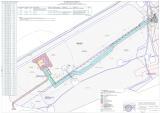 Раздел 2 "Положение о размещении линейных объектов"Исходно-разрешительная документация.Основанием для разработки проекта межевания территории служит:1. Договор на выполнение работ с ООО «СамараНИПИнефть».2. Материалы инженерных изысканий.3. «Градостроительный кодекс РФ» №190-ФЗ от 29.12.2004 г. (в редакции 2019 г.).4. «Земельный кодекс РФ» №136-ФЗ от 25.10.2001 г. (в редакции 2019 г.).5. Сведения государственного кадастрового учета.6. Топографическая съемка территории.7. Правила землепользования и застройки сельского поселения Красносельское Сергиевского района Самарской области.Основание для выполнения проекта межевания.Проект межевания территории разрабатывается в соответствии с проектом планировки территории в целях установления границ земельных участков, предназначенных для строительства и размещения объекта АО "Самаранефтегаз»: 6584П «Система заводнения скважины № 609 Радаевского месторождения» согласно:- Технического задания на выполнение проекта планировки территории и проекта межевания территории объекта: 6584П «Система заводнения скважины № 609 Радаевского месторождения» муниципального района Сергиевский Самарской области.  (Приложение №1).Цели и задачи выполнения проекта межевания территорииПодготовка проекта межевания территории линейного объекта «Сбор нефти и газа со скважин №№ 3063, 3007, 3013, 3061 Мухановского месторождения» осуществляется в целях обеспечения устойчивого развития территорий, установления границ земельных участков, предназначенных для строительства и размещения линейного объекта. Основными задачами проекта межевания территории линейного объекта с учетом требований к составу, содержанию и порядку подготовки документации по планировке территории, установленных Градостроительным кодексом Российской Федерации, является: - определение в соответствии с документами территориального планирования или в случаях, предусмотренных законодательством, иными документами, зоны планируемого размещения линейного объекта; - определение границ формируемых земельных участков, планируемых для предоставления под строительство планируемого к размещению линейного объекта; При подготовке проекта межевания территории определение местоположения границ образуемых земельных участков осуществляется в соответствии с градостроительными регламентами и нормами отвода земельных участков для конкретных видов деятельности, установленными в соответствии с федеральными законами, техническими регламентами.Сформированные земельные участки должны обеспечить:- возможность полноценной реализации прав на формируемые земельные участки, включая возможность полноценного использования в соответствии с назначением, и эксплуатационными качествами.- возможность долгосрочного использования земельного участка.Структура землепользования в пределах территории межевания, сформированная в результате межевания должна обеспечить условия для наиболее эффективного использования и развития этой территории.ПРОЕКТНЫЕ РЕШЕНИЯРазмещение линейного объекта 6584П «Система заводнения скважины № 609 Радаевского месторождения» муниципального района Сергиевский Самарской области планируется на землях категории - земли сельскохозяйственного назначения, земли промышленности.Проектируемый объект расположен в кадастровом квартале - 63:23:1803001, 63:23:1803002.Проектом межевания определяются площадь и границы образуемых земельных участков.Использование земель сельскохозяйственного назначения или земельных участков в составе таких земель, предоставляемых на период осуществления строительства линейных сооружений, осуществляется без перевода земель сельскохозяйственного назначения в земли иных категорий (п. 2 введен Федеральным законом от 21.07.2005 № 111-ФЗ). Строительство проектируемых площадных сооружений потребует отвода земель в долгосрочное пользование (с переводом земельного участка из одной категории в другую), долгосрочную аренду и во временное пользование на период строительства объекта.В соответствии с Федеральным законом от 21.12.2004 № 172-ФЗ «О переводе земель или земельных участков из одной категории в другую», перевод земель сельскохозяйственного назначения под размещение скважин в категорию земель промышленности в рассматриваемом случае допускается, так как он связан с добычей полезных. Согласно статье 30 Земельного кодекса РФ от 25.10.2001                  № 136-ФЗ предоставление в аренду пользователю недр земельных участков, необходимых для ведения работ, связанных с пользованием недрами, из земель, находящихся в государственной или муниципальной собственности осуществляется без проведения аукционов. Формирование земельных участков сельскохозяйственного назначения для строительства осуществляется с предварительным согласованием мест размещения объектов. Предоставление таких земельных участков осуществляется в аренду с возвратом землепользователям после проведения рекультивации нарушенных земель.ВЫВОДЫ ПО ПРОЕКТУОтчуждение земель во временное (краткосрочное) использование выполняется на период производства строительно-монтажных работ. Все строительные работы должны проводиться исключительно в пределах полосы отвода.Настоящим проектом выполнено: - Формирование границ образуемых земельных участков и их частей.Настоящий проект обеспечивает равные права и возможности правообладателей земельных участков в соответствии с действующим законодательством. Сформированные границы земельных участков позволяют обеспечить необходимые условия для строительства и размещения объекта АО "Самаранефтегаз»: 6584П «Система заводнения скважины № 609 Радаевского месторождения» общей площадью – 85 940 кв.м. (на землях сельскохозяйственного назначения – 85 940 кв.м.)Земельные участки под строительство объекта образованы с учетом ранее поставленных на государственный кадастровый учет земельных участков. Экспликацию по образованным и изменяемым земельным участкам смотри в Приложении №1.Данным проектом не предусматривается формирование земельных участков, из земель Администрации муниципального района, государственная собственность на которые не разграничена. Земельный участок образуется в соответствии с абзацем 9 части 1 статьи 15 Закона Самарской области от 11.03.2005 №94-ГД «О земле», а именно: минимальный размер образуемого нового неделимого земельного участка из земель сельскохозяйственного назначения в целях недропользования устанавливается равным размеру, необходимому для проведения работ при разработке месторождений полезных ископаемых. Формирование данного земельного участка осуществляется с целью реализации проектных решений, необходимых для проведения работ при разработке месторождений полезных ископаемых АО «Самаранефтегаз» на основании лицензии на пользование недрами, то есть для недропользования».Каталог координат, образуемых и изменяемых земельных участков, и их частейИТОГО: 85 940 кв.м.Перечень и сведения о площади образуемых земельных участков, которые будут отнесены к территориям общего пользования или имуществу общего пользования, в том числе в отношении которых предполагаются резервирование и (или) изъятие для государственных или муниципальных нуждПо объекту строительства АО «Самаранефтегаз» 6584П: «Система заводнения скважины № 609 Радаевского месторождения» муниципального района Сергиевский Самарской области не планируется образование земельных участков, которые будут отнесены к территориям общего пользования. Вид разрешенного использования образуемых земельных участков в соответствии с проектом планировки территории в случаях, предусмотренных настоящим КодексомВид разрешенного использования земельных участков на землях неразграниченной государственной собственности указан согласно п.7.5 Приказа Минэкономразвития № 540 от 1 сентября 2014г.  Целевое назначение лесов, вид (виды) разрешенного использования лесного участка, количественные и качественные характеристики лесного участка, сведения о нахождении лесного участка в границах особо защитных участков лесов (в случае, если подготовка проекта межевания территории осуществляется в целях определения местоположения границ образуемых и (или) изменяемых лесных участков)Данный раздел настоящего тома отсутствует в связи с отсутствием земель лесного фонда.Сведения о границах территории, в отношении которой утвержден проект межевания, содержащие перечень координат характерных точек этих границ в системе координат, используемой для ведения Единого государственного реестра недвижимости.Координаты характерных точек границ территории, в отношении которой утвержден проект межевания, определяются в соответствии с требованиями к точности определения координат характерных точек границ, установленных в соответствии с настоящим Кодексом для территориальных зон.Граница зоны планируемого размещения линейных объектов, в отношении которой осуществляется подготовка проекта планировки:Линии отступа от красных линий в целях определения места допустимого размещения зданий, строений, сооружений отсутствуют. Проектируемые полосы отвода общественного сервитута имеют постоянную ширину в условиях сложившейся застройки с учетом интересов владельцев земельных участков. Красные линии рассматриваемой территории сформированы с учетом границы зоны планируемого размещения объектов.Обоснование размещения линейного объекта с учётом особых условий использования территорий и мероприятий по сохранению объектов культурного наследия.В соответствии со статьей 1 Градостроительного Кодекса РФ зонами с особыми условиями использования территорий называются охранные, санитарно-защитные зоны, зоны охраны объектов культурного наследия (памятников истории и культуры) народов Российской Федерации, водоохранные зоны, зоны охраны источников питьевого водоснабжения, зоны охраняемых объектов, иные зоны, устанавливаемые в соответствии с законодательством Российской Федерации. В границах зоны планируемого размещения объекта строительства 6584П: «Система заводнения скважины № 609 Радаевского месторождения» муниципального района Сергиевский Самарской области объектов культурного наследия, в том числе памятников археологии, состоящих на государственной охране, не зарегистрировано. Объект 6584П: «Система заводнения скважины № 609 Радаевского месторождения» муниципального района Сергиевский Самарской области не входит в границы существующих особо охраняемых природных территории местного, регионального и федерального значения. Публичные сервитуты в пределах территории проектирования объекта капитального строительства местного значения не зарегистрированы, в связи с чем, границы зон действия публичных сервитутов в графической части не отображаются. Так же в проекте межевания планируется установление охранных зон объектов электросетевого хозяйства в соответствии с постановлением Правительства Российской Федерации от 24.02.2009 № 160 «О порядке установления охранных зон объектов электросетевого хозяйства и особых условий использования земельных участков, расположенных в границах таких зон». Для объектов электросетевого хозяйства устанавливаются охранные зоны по обе стороны:- вдоль подземных кабельных линий электропередачи - от крайних кабелей на расстоянии 1 метра (при прохождении кабельных линий напряжением до 1 киловольта);- вдоль линии электропередачи - от крайних проводов при неотклоненном их положении на расстоянии 10 м. Для исключения возможности повреждения трубопроводов (при любом виде их прокладки) устанавливаются охранные зоны вдоль трасс трубопроводов, транспортирующих нефть, природный газ, нефтепродукты, нефтяной и искусственный углеводородные газы, - в виде участка земли, ограниченного условными линиями, проходящими в 25 метрах от оси трубопровода с каждой стороны в соответствии с "Правилами охраны магистральных трубопроводов" (утв. Минтопэнерго РФ 29.04.1992, Постановлением Госгортехнадзора РФ от 22.04.1992 N 9) (с изм. от 23.11.1994) (вместе с "Положением о взаимоотношениях предприятий, коммуникации которых проходят в одном техническом коридоре или пересекаются").В соответствии с СанПиНом 2.2.1/2.1.1.1200-03, проектируемая скважина относится к III классу с ориентировочным размером СЗЗ – 300 м (п. 7.1.3. «Промышленные объекты по добыче нефти при выбросе сероводорода до 0,5 т/сутки с малым содержанием летучих углеводородов»).Определение координат характерных точек границ охранной зоны, а также площади объекта землеустройства осуществлялось аналитическим методом с использованием картографического материала и сведений ГКН о координатах поворотных точек границ земельного участка под объектом 6584П: «Система заводнения скважины № 609 Радаевского месторождения» муниципального района Сергиевский Самарской области.Зоны действия публичных сервитутовНа территории планируемого размещения объектов капитального строительства отсутствуют границы зон действия публичных сервитутов. В соответствии с кадастровыми планами территории в государственном кадастре недвижимости отсутствуют сведения об обременениях земельных участков в пределах границы зоны планируемого размещения объекта.ИНФОРМАЦИОННОЕ СООБЩЕНИЕ О ПРОВЕДЕНИИ АУКЦИОНАКомитет по управлению муниципальным имуществом муниципального района Сергиевский Самарской области, выступающий в качестве организатора аукционов, на основании Распоряжения Администрации муниципального района Сергиевский №250-р от 19.02.2020г. «О выставлении на аукцион на право заключения договора аренды земельного участка, предназначенного для ведения личного подсобного хозяйства» сообщает, что 29 апреля 2020 года в 10 часов 00 минут, по адресу: Самарская область, Сергиевский район, с. Сергиевск, ул. Ленина, д. 15А, каб. № 20 состоится аукцион, открытый по составу участников, на право заключения договора аренды земельного участка, кадастровый номер 63:31:0804004:343, площадь 975 кв.м., категории земель - земли населенных пунктов, с разрешенным использованием: для ведения личного подсобного хозяйства, расположенный по адресу: Самарская область, муниципальный район Сергиевский, п. Антоновка. Обременения: не зарегистрированы.Начальная цена предмета торгов: 12000,00 рублей в год. Шаг аукциона: 360,00 рублей. Сумма задатка: 12000,00 рублей.Срок аренды - 20 летЗаявки на участие в аукционе принимаются ежедневно в рабочие дни с 26 марта 2020 г. по 24 апреля 2020 г. (выходные дни: суббота, воскресенье), с 9ч. 00мин. до 16ч. 00мин. (перерыв с 12ч. 00мин.  до 13ч. 00мин.) в отделе приватизации и торгов Комитета по управлению муниципальным имуществом муниципального района Сергиевский, по адресу: Самарская область, Сергиевский район, с. Сергиевск, ул. Ленина, д. 15А, кабинет № 10 (тел. 8-84655-221-91).Дата определения участников аукциона: 27 апреля 2020 г.Регистрация участников аукциона будет осуществляться 29 апреля 2020 г. с 09ч. 30мин. до 09ч. 55мин.  в отделе приватизации и торгов Комитета по управлению муниципальным имуществом муниципального района Сергиевский, по адресу: Самарская область, Сергиевский район, с. Сергиевск, ул. Ленина, д. 15А, кабинет № 10 (тел. 8-84655-221-91).Для участия в аукционе заявители представляют следующие документы:1. Заявка на участие в аукционе по установленной форме с указанием реквизитов счета для возврата задатка. (в случае подачи заявки представителем претендента предъявляется доверенность).2. Копии документов, удостоверяющих личность (для физических лиц).3. Надлежащим образом, заверенный перевод на русский язык документов о государственной регистрации юридического лица в соответствии с законодательством иностранного государства в случае, если заявителем является иностранное юридическое лицо.4. Документы, подтверждающие внесение задатка. Один заявитель вправе подать только одну заявку по каждому лоту на участие в аукционе.Заявители, признанные участниками аукциона, и заявители, не допущенные к участию в аукционе, уведомляются о принятом решении не позднее следующего рабочего дня после даты оформления данного решения протоколом рассмотрения заявок на участие в аукционе, путем вручения им под расписку соответствующего уведомления либо направления такого уведомления по почте заказным письмом.Организатор аукциона обязан вернуть внесенный задаток заявителю, не допущенному к участию в аукционе, в течение 3 рабочих дней со дня оформления протокола приема заявок на участие в аукционе. Основаниями не допуска заявителя к участию в аукционе являются:1) непредставление необходимых для участия в аукционе документов или представление недостоверных сведений; 2) не поступление задатка на дату рассмотрения заявок на участие в аукционе;3) подача заявки на участие в аукционе лицом, которое в соответствии с Земельным кодексом Российской Федерации и другими федеральными законами не имеет права быть участником конкретного аукциона, покупателем земельного участка или приобрести земельный участок в аренду;4) наличие сведений о заявителе, в реестре недобросовестных участников аукциона, предусмотренном пунктами 28 и 29 статьи 39.12 Земельного кодекса Российской Федерации.Порядок проведения аукциона.1. Аукцион проводится в указанном в извещении о проведении аукциона месте, в соответствующий день и час.2. Аукцион проводится в следующем порядке:а) аукцион ведет аукционист;б) аукцион начинается с оглашения аукционистом наименования, основных характеристик и начальной цены земельного участка, «шага аукциона» и порядка проведения аукциона.«Шаг аукциона» устанавливается в размере 3 процентов начальной цены земельного участка и не изменяется в течение всего аукциона;в) участникам аукциона выдаются пронумерованные карточки, которые они поднимают после оглашения аукционистом начальной цены или начального размера арендной платы;г) каждая последующая цена, превышающая предыдущую цену на «шаг аукциона», заявляется участниками аукциона путем поднятия карточек. В случае заявления цены, кратной «шагу аукциона», эта цена заявляется участниками аукциона путем поднятия карточек и ее оглашения;Если после троекратного объявления очередной цены или размера арендной платы ни один из участников аукциона не поднял карточку, аукцион завершается. Победителем аукциона признается тот участник аукциона, номер карточки которого был назван аукционистом последним;д) по завершении аукциона аукционист объявляет о продаже земельного участка или права на заключение договора его аренды, называет цену проданного земельного участка или размер арендной платы и номер карточки победителя аукциона.Победителем аукциона признается лицо, предложившее наиболее высокую цену или размер арендной платы за выставленный на аукцион земельный участок. Победителем будет признан участник аукциона по его окончании, что будет оформлено протоколом о его результатах.Организатор аукциона обязан в течение 3 рабочих дней со дня подписания протокола о результатах аукциона возвратить задаток участникам аукциона, которые не выиграли его.В случае, если Победитель аукциона уклонился от подписания протокола о результатах аукциона, заключения договора аренды или купли-продажи земельного участка, внесенный победителем аукциона задаток ему не возвращаетсяАукцион признается не состоявшимся, если: 1) в аукционе участвовало менее двух участников; 2) после троекратного объявления начальной цены предмета торгов ни один из участников не заявил о своем намерении приобрести предмет аукциона по начальной цене. В случае, если аукцион признан не состоявшимся по причине, указанной в п. 1, уполномоченный орган направляет единственному принявшему участие в аукционе участнику три экземпляра подписанного проекта договора аренды в десятидневный срок со дня составления протокола о результатах аукциона. Организатор аукциона обязан в течение 3 рабочих дней со дня подписания протокола о результатах аукциона возвратить задатки лицам, участвовавшим в аукционе, но не победившим в нем. Организатор аукциона вправе отказаться от проведения аукциона не позднее, чем за пять рабочих дней до дня проведения аукциона.Заявитель имеет право отозвать принятую организатором аукциона заявку до дня окончания срока приема заявок, уведомив об этом в письменной форме организатора аукциона. Организатор аукциона обязан возвратить внесенный задаток заявителю в течении трех рабочих дней со дня регистрации отзыва заявки. В случае отзыва заявки заявителем позднее дня окончания срока приема заявок задаток возвращается в порядке, установленном для участников аукциона.Не допускается заключение договора аренды по результатам аукциона ранее, чем через десять дней со дня размещения информации о результатах аукциона на официальном сайте Российской Федерации в сети «Интернет».Банковские реквизиты для внесения задатка: Управление финансами администрации муниципального района Сергиевский (КУМИ муниципального района Сергиевский л/с 608030670), ИНН 6381001160, КПП 638101001, Р/С 40302810636015000068 в Отделении Самара г. Самара, БИК 043601001, КБК 60811105013050000120, ОКТМО 36638403 (Антоновка), с пометкой – задаток для участия в аукционе, адрес земельного участка в отношении которого внесен задаток. Задаток можно внести с первого дня приема заявок на участие в аукционе на право заключения договора аренды земельного участка по день окончания подачи заявки включительно, но не позднее срока окончания приема заявок на участие в аукционе. Документом, подтверждающим поступление задатка на счет организатора торгов, является выписка со счета организатора торгов.Проект договора аренды земельного участкасело Сергиевск Самарской области	                                                                                                                                      Дата заключения договораМуниципальное образование - муниципальный район Сергиевский Самарской области, именуемое в дальнейшем «Арендодатель», в лице ____ с одной стороны, и ___________________________________________, именуемый в дальнейшем «Арендатор», с другой стороны, заключили настоящий договор о нижеследующем: 1. Предмет договора.1.1. «Арендодатель» передал, а «Арендатор» принял на праве аренды сроком на ____ лет, по результатам аукциона на право заключения договора аренды земельного участка, имеющего кадастровый номер: ______, площадью ____ кв. м., отнесенный к землям населенных пунктов, расположенный по адресу: _________, ____________________________________, с разрешенным использованием: ________________________ (в дальнейшем именуемый «Участок») в качественном состоянии, как он есть. 1.2. «Арендодатель» распоряжается данным земельным участком в соответствии с Земельным Кодексом Российской Федерации, Законом Самарской области «О земле» № 94-ГД от 11.03.2005г.2. Обременения земельного участка.2.1. Не зарегистрированы.3. Срок договора.3.1	Срок аренды «Участка» устанавливается с _____ по _______.3.2	Договор вступает в силу с даты его государственной регистрации и распространяет свое действие на отношения, возникшие с _______.4.Арендная плата.4.1. Размер арендной платы за земельный участок, расположенный по адресу: _____________, согласно Протокола «_____________________» от _______________ года, выданного Отделом приватизации и торгов Комитета по управлению муниципальным имуществом муниципального района Сергиевский, составляет ______ рублей в год.4.2. Ранее уплаченный задаток в размере ____ рублей засчитывается в счет арендной платы. Арендная плата за период с _______ по ______ внесена «Арендатором» на момент заключения Договора полностью. Начиная с ______ арендная плата вносится «Арендатором» ежеквартально равными платежами по _______ до 10-го числа первого месяца квартала, следующего за отчетным, путем перечисления по следующим реквизитам:УФК по Самарской области (УФ МР Сергиевский СО, КУМИ м.р. Сергиевский Самарской области л/с 04423003000), ИНН 6381001160, КПП 638101001, р/с 40101810822020012001, БИК 043601001, в Отделении Самара г. Самара, КБК 608111050____0000120, ОКТМО 36638___.4.3. В платежном документе на перечисление арендной платы «Арендатор» указывает назначение платежа, дата и номер договора аренды, период, за который она вносится.4.4. Арендная плата начисляется с _______.4.5. Арендная плата ежегодно, но не ранее чем через год после заключения договора аренды земельного участка, изменяется в одностороннем порядке арендодателем на размер уровня инфляции, определяемый исходя из максимального уровня инфляции (потребительских цен), устанавливаемого в рамках прогноза социально-экономического развития Самарской области. Коэффициент инфляции на расчетный год определяется как произведение соответствующих максимальных планируемых ежегодных показателей инфляции (индекс потребительских цен, декабрь к декабрю) по состоянию на 1 января расчетного года. 4.6. Не использование «Участка» «Арендатором» не может служить основанием невнесения арендной платы.5. Права и обязанности сторон.5.1. «Арендодатель» имеет право:5.1.1. Требовать досрочного расторжения Договора при использовании «Участка» не по целевому назначению, а также при использовании способами, приводящими к его порче, при невнесении арендной платы более чем за 6 месяцев, в случае не подписания «Арендатором» дополнительных соглашений к Договору и нарушения других условий настоящего Договора.5.1.2. На беспрепятственный доступ на территорию арендуемого земельного участка с целью его осмотра на предмет соблюдения условий Договора.5.1.3. На возмещение убытков, причиненных ухудшением качества «Участка» и экологической обстановки в результате хозяйственной деятельности арендатора, а также по иным основаниям, предусмотренным законодательством РФ. 5.2. «Арендодатель» обязан:5.2.1. Выполнять в полном объеме все условия Договора.5.2.2. Передать «Арендатору» участок по акту приема-передачи в срок не позднее трех дней с момента подписания настоящего договора.5.2.3. Письменно в месячный срок уведомить «Арендатора» об изменении номера счета для перечисления арендной платы.5.3. «Арендатор» имеет право:5.3.1. Использовать «Участок» на условиях, установленных Договором.5.4. «Арендатор» обязан:5.4.1. Выполнять в полном объеме все условия Договора.5.4.2. Использовать участок в соответствии с целевым назначением и разрешенным использованием.5.4.3. Уплачивать в размере и на условиях, установленных договором, арендную плату.5.4.4. Обеспечить «Арендодателю» (его законным представителям), представителям органов государственного земельного контроля доступ на «Участок» по их требованию.5.4.5. Письменно сообщить «Арендодателю» не позднее, чем за три месяца о предстоящем освобождении «Участка», как в связи с окончанием срока действия Договора, так и при досрочном его освобождении.5.4.6. Не допускать действий, приводящих к ухудшению экологической обстановки на арендуемом земельном участке и прилегающих к нему территориях, а также выполнять работы по благоустройству территории.5.4.7. Письменно в десятидневный срок уведомить «Арендодателя» об изменении своих реквизитов.5.5. «Арендодатель» и «Арендатор» имеют иные права и несут иные обязанности, установленные законодательством РФ.6. Ответственность сторон.6.1.  За нарушение условий Договора Стороны несут ответственность, предусмотренную законодательством РФ.6.2.  За нарушение срока внесения арендной платы по Договору «Арендатор» выплачивает «Арендодателю» пени.6.3. Уплата неустойки (пени) установленной настоящим Договором, не освобождает стороны от выполнения лежащих на них обязательств или устранения нарушений, а также от возмещения убытков, причиненных неисполнением или ненадлежащим исполнением обязательств, предусмотренных настоящим Договором.7. Изменение, расторжение и прекращение Договора.7.1. Все изменения и (или) дополнения к Договору оформляются Сторонами в письменной форме дополнительным соглашением, которое вступает в силу с даты государственной регистрации и является неотъемлемой частью Договора.7.2. Договор может быть расторгнут по требованию «Арендодателя» по решению суда на основании и в порядке, установленном гражданским законодательством, а также в случаях, указанных в п. 5.1.1.8. Рассмотрение и урегулирование споров.8.1. Все споры между Сторонами, возникающие по Договору, разрешаются в соответствии с законодательством РФ.9. Неотъемлемой частью договора является.9.1. Договор составлен и подписан в 3-х экземплярах на ___ листах, имеющих одинаковую юридическую силу.9.2. Неотъемлемой частью договора является акт приема-передачи земельного участка.10. Адреса и подписи сторон.«Арендодатель»:Муниципальное образование - муниципального района Сергиевский Самарской области.«Арендатор»:Форма заявки на участие в аукционе                         Регистрационный номер_______                          от "_____" ___________2020года                         Продавец: Комитет по управлению                         муниципальным имуществом                         муниципального района Сергиевский                         Самарской областиЗаявка на участие в аукционе(ФИО и паспортные данные физ. лица)именуемый в дальнейшем ПРЕТЕНДЕНТ, принимая решение об участии в аукционе на право заключения договора аренды земельного участка, расположенного по адресу: ____________________________________________________________________________________________, площадь ________________ м2, кадастровый номер участка _______________________________________. ОБЯЗУЮСЬ:1. Соблюдать условия аукциона, содержащиеся в информационном сообщении о проведении аукциона, а также условия проведения аукциона, открытого по составу участников, установленные ст.39.12 Земельного Кодекса РФ № 136-ФЗ от 25.10.2001 года.2. В случае признания победителем аукциона, ОБЯЗУЮСЬ заключить с Продавцом договор аренды земельного участка по истечении 10 дней со дня размещения информации о результатах аукциона на официальном сайте и уплатить Продавцу стоимость аренды земельного участка, установленную по результатам аукциона в сроки, определяемые договором аренды.3. Я согласен с тем, что в случае признания меня победителем аукциона и моего отказа от заключения договора аренды, либо не внесения в срок установленной суммы платежа, сумма внесенного мною задатка остается в распоряжении Продавца.Адрес, телефон, e-mail ЗАЯВИТЕЛЯ и реквизиты для возврата задатка:________________________________________________________________________________________________________________________________________________________________________________________________________________ПРИЛОЖЕНИЯ:________________________________________________________________________________________________________Даю согласие на обработку моих персональных данных, указанных в заявлении в порядке, установленном законодательством Российской Федерации о персональных данных.Заявка принята ПРОДАВЦОМ«___» __________2020г.  в ____ч. _____мин.ИНФОРМАЦИОННОЕ СООБЩЕНИЕРуководствуясь п. 1 ч. 8 ст. 5.1 ГрК Ф,  пунктом 16 Порядка организации и проведения публичных слушаний по вопросам градостроительной деятельности на территории сельского поселения Сергиевск муниципального района Сергиевский Самарской области, утвержденного решением Собрания представителей сельского поселения Сергиевск муниципального района Сергиевский Самарской области от 29.07.2019 г. № 24, в соответствии с Постановлением Главы сельского поселения Сергиевск муниципального района Сергиевский Самарской области № 6 от 16.03.2020 г. «О проведении публичных слушаний по проекту Постановления о предоставлении разрешения на отклонение от предельных параметров разрешенного строительства, реконструкции объектов капитального строительства для земельного участка с кадастровым номером 63:31:0702041:52, площадью 398 кв.м., расположенного по адресу: Самарская область, Сергиевский р-н, волость Сергиевская, с.Сергиевск, ул.Набережная, д.71», Администрация сельского поселения Сергиевск муниципального района Сергиевский Самарской области осуществляет опубликование проекта Постановления Администрации сельского поселения Сергиевск муниципального района Сергиевский Самарской области «О предоставлении разрешения на отклонение от предельных параметров разрешенного строительства, реконструкции объектов капитального строительства для земельного участка с кадастровым номером 63:31:0702041:52, площадью 398 кв.м., расположенного по адресу: Самарская область, Сергиевский р-н, волость Сергиевская, с.Сергиевск, ул.Набережная, д.71» с размещением указанного проекта  на официальном сайте Администрации муниципального района Сергиевский Самарской области http://sergievsk.ru/ в информационно-телекоммуникационной сети «Интернет».ПРОЕКТАдминистрациясельского поселения Сергиевскмуниципального района СергиевскийСамарской областиПОСТАНОВЛЕНИЕ«25» марта 2020 г.                                                                                                                                                                                                                   №23О предоставлении разрешения на отклонение от предельных параметров разрешенного строительства, реконструкции объектов капитального строительства для земельного участка с кадастровым номером 63:31:0702041:52, площадью 398 кв.м., расположенного по адресу: Самарская область, Сергиевский р-н, волость Сергиевская, с.Сергиевск, ул.Набережная, д.71Рассмотрев заявление Майорова Андрея Анатольевича, Майоровой Елены Николаевны, Чалышевой Евгении Андреевны о предоставлении разрешения на отклонение от предельных параметров разрешенного строительства, реконструкции объектов капитального строительства, в соответствии со статьей 40 Градостроительного кодекса Российской Федерации, Администрация сельского поселения Сергиевск муниципального района Сергиевский Самарской областиПОСТАНОВЛЯЕТ:1. Предоставить разрешение на отклонение от предельных параметров разрешенного    строительства, реконструкции    объектов    капитального строительства   для земельного участка с кадастровым номером 63:31:0702041:52, площадью 398 кв.м., расположенного по адресу: Самарская область, Сергиевский р-н, волость Сергиевская, с.Сергиевск, ул.Набережная, д.71.2. Разрешить   отклонение   от   предельных   параметров   разрешенного строительства,   реконструкции   объектов  капитального  строительства  для земельного участка с кадастровым номером 63:31:0702041:52, площадью 398 кв.м., расположенного по адресу: Самарская область, Сергиевский р-н, волость Сергиевская, с.Сергиевск, ул.Набережная, д.71, с установлением следующих значений параметров: уменьшение минимальной площади земельного участка для индивидуальной жилой застройки с 600 квадратных метров до 398 квадратных метров.3. При определении предельных параметров разрешенного строительства, реконструкции объектов капитального строительства, не указанных в пункте 2 настоящего Постановления, применять значения, установленные действующими градостроительными регламентами.4. Опубликовать настоящее Постановление в газете «Сергиевский вестник» и разместить на сайте Администрации муниципального района Сергиевский по адресу: http://sergievsk.ru/ в информационно-телекоммуникационной сети Интернет.5. Настоящее Постановление вступает в силу со дня его официального опубликования. 6. Контроль за выполнением настоящего Постановления оставляю за собой. Глава   сельского поселения Сергиевскмуниципального района Сергиевский                                                               М.М.АрчибасовИНФОРМАЦИОННОЕ СООБЩЕНИЕРуководствуясь п. 1 ч. 8 ст. 5.1 ГрК Ф,  пунктом 17 Порядка организации и проведения публичных слушаний по вопросам градостроительной деятельности на территории сельского поселения Кутузовский муниципального района Сергиевский Самарской области, утвержденного решением Собрания представителей сельского поселения Кутузовский муниципального района  Сергиевский  Самарской  области  от  29 июля 2019 года № 24, в соответствии с Постановлением Главы сельского поселения Кутузовский муниципального района Сергиевский Самарской области № 1 от 17.03.2020 г. «О проведении публичных слушаний по проекту планировки территории и проекту межевания территории объекта 5076П «Техническое перевооружение УПСВ «Красногородецкая» (периметральное ограждение и технические средства охраны)» в границах  сельского поселения Кутузовский муниципального района Сергиевский Самарской области», Администрация сельского поселения Кутузовский муниципального района Сергиевский Самарской области осуществляет опубликование проекта планировки территории и проекта межевания территории объекта 5076П «Техническое перевооружение УПСВ «Красногородецкая» (периметральное ограждение и технические средства охраны)» в границах  сельского поселения Кутузовский муниципального района Сергиевский Самарской области в газете «Сергиевский вестник» и размещение указанных проекта планировки территории и проекта межевания территории объекта 5076П «Техническое перевооружение УПСВ «Красногородецкая» (периметральное ограждение и технические средства охраны)»  в границах  сельского поселения Кутузовский муниципального района Сергиевский Самарской области в информационно-телекоммуникационной сети «Интернет» на официальном сайте Администрации муниципального района Сергиевский Самарской области http://sergievsk.ru/.ДОКУМЕНТАЦИЯ ПО ПЛАНИРОВКЕ ТЕРРИТОРИИдля строительства объекта5076П "Техническое перевооружение УПСВ «Красногородецкая» (периметральное ограждение и технические средства охраны)"расположенного на территории муниципального района Сергиевский в границах сельского поселения Кутузовский.Книга 3. Проект межевания территорииСамара 2020г.Основная часть проекта планировки территорииСодержание:РАЗДЕЛ 1 «ПРОЕКТ ПЛАНИРОВКИ ТЕРРИТОРИИ. ГРАФИЧЕСКАЯ ЧАСТЬ.»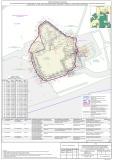 РАЗДЕЛ 2 «ПОЛОЖЕНИЕ О РАЗМЕЩЕНИИ ЛИНЕЙНЫХ ОБЪЕКТОВ.»2.1 Исходно-разрешительная документация.Основанием для разработки проекта межевания территории служит:1. Договор на выполнение работ с ООО «СамараНИПИнефть»;2."Градостроительный кодекс Российской Федерации" от 29.12.2004 N 190-ФЗ (ред. от 27.12.2019);3. Постановление Правительства РФ от 26.07.2017 N 884 (ред. от 08.08.2019);4. Земельный кодекс Российской Федерации от 25.10.2001 N 136-ФЗ (ред. от 27.12.2019);5. Сведения государственного кадастрового учета;6. Топографическая съемка территории;7. Правила землепользования и застройки сельского поселения Кутузовский Сергиевского района Самарской области.2.2 Основание для выполнения проекта межевания.Проект межевания территории разрабатывается в соответствии с проектом планировки территории в целях формирования границы земельных участков, предназначенных для строительства линейного объекта АО «Самаранефтегаз»: 5076П "Техническое перевооружение УПСВ «Красногородецкая» (периметральное ограждение и технические средства охраны)" согласно технического задания на выполнение проекта планировки территории и проекта межевания территории объекта: 5076П "Техническое перевооружение УПСВ «Красногородецкая» (периметральное ограждение и технические средства охраны)". 2.3 Цели и задачи выполнения проекта межевания территорииПодготовка проекта межевания территории осуществляется применительно к территории, расположенной в границах одного или нескольких смежных элементов планировочной структуры, границах определенной правилами землепользования и застройки территориальной зоны и (или) границах установленной схемой территориального планирования муниципального района, генеральным планом поселения, городского округа функциональной зоны, территории, в отношении которой предусматривается осуществление деятельности по ее комплексному и устойчивому развитию.Подготовка проекта межевания территории осуществляется, для:- определения местоположения границ, образуемых и изменяемых земельных участков;- установления, изменения, отмены красных линий для застроенных территорий, в границах которых не планируется размещение новых объектов капитального строительства, а также для установления, изменения, отмены красных линий в связи с образованием и (или) изменением земельного участка, расположенного в границах территории, применительно к которой не предусматривается осуществление деятельности по комплексному и устойчивому развитию территории, при условии, что такие установление, изменение, отмена влекут за собой исключительно изменение границ территории общего пользования. Основной целью проекта межевания территории является подготовка материалов по проекту планировки и проекту межевания территории для строительства линейного объекта АО «Самаранефтегаз»: 5076П "Техническое перевооружение УПСВ «Красногородецкая» (периметральное ограждение и технические средства охраны)".Для обеспечения поставленной задачи необходимо:- определить зоны планируемого размещения линейного объекта;- определить территорию его охранной зоны, устанавливаемой на основании действующего законодательства, указание существующих и проектируемых объектов, функционально связанных с проектируемым линейным объектом, для обеспечения деятельности которых проектируется линейный объект;- выявить объекты, расположенные на прилегающей территории, охранные зоны которых "накладываются" на охранную зону проектируемого линейного объекта, а также иные существующие объекты, для функционирования которых устанавливаются ограничения на использование земельных участков в границах охранной зоны проектируемого объекта;анализ фактического землепользования и соблюдения требований по нормативной обеспеченности на единицу площади земельного участка объектов, расположенных в районе проектирования;- определить в соответствии с нормативными требованиями площадей земельных участков исходя из фактически сложившейся планировочной структуры района проектирования;- обеспечить условия эксплуатации объектов, расположенных в районе проектирования в границах формируемых земельных участков;- сформировать границы земельных участков с учетом обеспечения требований сложившейся системы землепользования на территории муниципального образования;- обеспечение прав лиц, являющихся правообладателями земельных участков, прилегающих к территории проектирования.При подготовке проекта межевания территории определение местоположения границ образуемых земельных участков осуществляется в соответствии с градостроительными регламентами и нормами отвода земельных участков для конкретных видов деятельности, установленными в соответствии с федеральными законами, техническими регламентами.Сформированные земельные участки должны обеспечить:- возможность полноценной реализации прав на формируемые земельные участки, включая возможность полноценного использования в соответствии с назначением, и эксплуатационными качествами.- возможность долгосрочного использования земельного участка.Структура землепользования в пределах территории межевания, сформированная в результате межевания должна обеспечить условия для наиболее эффективного использования и развития этой территории.2.4 Результаты работыРазмещение линейного объекта: 5076П "Техническое перевооружение УПСВ «Красногородецкая» (периметральное ограждение и технические средства охраны)", расположенного в границах сельского поселения Кутузовский Сергиевского района Самарской области, планируется на землях следующих категорий: - земли сельскохозяйственного назначения; - земли промышленности.В соответствии с Федеральным законом от 21.12.2004 № 172-ФЗ (ред. от 01.05.2019) "О переводе земель или земельных участков из одной категории в другую" (с изм. и доп., вступ. в силу с 01.07.2019),  использование земель сельскохозяйственного назначения или земельных участков в составе таких земель, предоставляемых на период осуществления строительства линейных сооружений, осуществляется без перевода земель сельскохозяйственного назначения в земли иных категорий (п. 2 введен Федеральным законом от 21.07.2005 № 111-ФЗ). Строительство проектируемых площадных сооружений потребует отвода земель в долгосрочное пользование (с переводом земельного участка из одной категории в другую), долгосрочную аренду и во временное пользование на период строительства объекта.В соответствии с Федеральным законом от 21.12.2004 № 172-ФЗ «О переводе земель или земельных участков из одной категории в другую», перевод земель сельскохозяйственного назначения под размещение скважин в категорию земель промышленности в рассматриваемом случае допускается, так как он связан с добычей полезных ископаемых. Согласно статье 30 Земельного кодекса РФ от 25.10.2001 № 136-ФЗ предоставление в аренду пользователю недр земельных участков, необходимых для ведения работ, связанных с пользованием недрами, из земель, находящихся в государственной или муниципальной собственности осуществляется без проведения аукционов. Формирование земельных участков сельскохозяйственного назначения для строительства осуществляется с предварительным согласованием мест размещения объектов. Предоставление таких земельных участков осуществляется в аренду с возвратом землепользователям после проведения рекультивации нарушенных земель.Отчуждение земель во временное (краткосрочное) использование выполняется на период производства строительно-монтажных работ. Все строительные работы должны проводиться исключительно в пределах полосы отвода.Проектируемый объект расположен в границах кадастрового квартала 63:31:0107003.Настоящим проектом выполнено формирование границ, образуемых и изменяемых земельных участков, и их частей.Настоящий проект обеспечивает равные права и возможности правообладателей земельных участков и правообладателей земельных участков, прилегающих к территории проектирования в соответствии с действующим законодательством. Сформированные границы земельных участков позволяют обеспечить необходимые условия для строительства и размещения объекта АО "Самаранефтегаз": 5076П "Техническое перевооружение УПСВ «Красногородецкая» (периметральное ограждение и технические средства охраны)".Общая площадь отводимых земель под строительство и размещение объекта АО "Самаранефтегаз": 5076П "Техническое перевооружение УПСВ «Красногородецкая» (периметральное ограждение и технические средства охраны)" составляет 27 421 кв.м. Земельные участки образуются в соответствии с абзацем 9 части 1 статьи 15 Закона Самарской области от 11.03.2005 №94-ГД «О земле», а именно: минимальный размер образуемого нового неделимого земельного участка из земель сельскохозяйственного назначения в целях недропользования устанавливается равным размеру, необходимому для проведения работ при разработке месторождений полезных ископаемых. Формирование данного земельного участка осуществляется с целью реализации проектных решений, необходимых для проведения работ при разработке месторождений полезных ископаемых АО «Самаранефтегаз» на основании лицензии на пользование недрами, то есть для недропользования. Каталог координат, образуемых и изменяемых земельных участков, и их частейЭкспликация образуемых и изменяемых земельных участков, и их частейДОКУМЕНТАЦИЯ ПО ПЛАНИРОВКЕ ТЕРРИТОРИИдля строительства объекта5076П "Техническое перевооружение УПСВ «Красногородецкая» (периметральное ограждение и технические средства охраны)"расположенного на территории муниципального района Сергиевский в границах сельского поселения Кутузовский.Книга 1. Основная часть проекта планировки территорииСамара 2020г.Основная часть проекта планировки территорииРАЗДЕЛ 1 «ПРОЕКТ ПЛАНИРОВКИ ТЕРРИТОРИИ. ГРАФИЧЕСКАЯ ЧАСТЬ»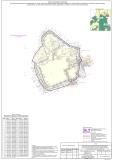 РАЗДЕЛ 2 «ПОЛОЖЕНИЕ О РАЗМЕЩЕНИИ ЛИНЕЙНЫХ ОБЪЕКТОВ»2.1 Наименование, основные характеристики и назначение планируемых для размещения линейных объектовНаименование объекта5076П "Техническое перевооружение УПСВ «Красногородецкая» (периметральное ограждение и технические средства охраны)".Основные характеристики и назначение планируемых для размещения линейных объектовВ соответствии с заданием на проектирование, проектом предусматривается техническое перевооружение периметрального ограждения, видеонаблюдения, охранной сигнализации, охранного освещения площадок досмотра на УПСВ «Красногородецкая производится в границах существующей застройки.Размеры площадок строительства определялись из условий размещения сооружений, необходимых для нормальной эксплуатации проектируемых объектов.В соответствие с принятой схемой проектируются следующие сооружения: периметральное ограждение УПСВ «Красногородецкая»; система охранного телевидения УПСВ «Красногородецкая»; периметральная охранная сигнализация УПСВ «Красногородецкая».Описание трасс линейных объектовПериметральное ограждение УПСВ «Красногородецкая».Ограждение – панели типа «МАХАОН-стандарт» с козырьком по металлическим стойкам. По верху ограждения протянута сетка (типа «Егоза» - АКЛ 500С), предусмотрено нижнее дополнительное противоподкопное заглубление полотна в грунт до 500 мм. Опоры ограждения заделаны в бетон класса В15 (ГОСТ 26633-2015) на глубину 1,7 м в высверленном котловане диаметром 300 мм. Ворота распашные – типа «МАХАОН - стандарт» с шириной проезда 4,5 м. Фундаменты под ворота в копаных котлованах размерами 1000х1000 мм глубиной 1,7 м.Система охранного телевидения УПСВ «Красногородецкая».В соответствии с техническими требованиями на проектирование (том 1) предусмотрена система охранного телевидения периметра площадки УПСВ. В соответствии с техническими требованиями на проектирование (том 1) предусмотрена система охранного видеонаблюдения (СОТ) периметра с выводом сигнала от видеокамер в проектируемый КПП. СОТ КПП предназначена для обеспечения круглосуточного видеонаблюдения въезда/выезда на территорию площадки УПСВ «Красногородецкая», а также осуществления контроля прохода сотрудников и посетителей через КПП с возможность вывода информации на монитор поста охраны для визуального контроля. СОТ периметра предназначена: объективного контроля (прямого видеонаблюдения) за обстановкой на охраняемом периметре объекта; выявления и подтверждения фактов несанкционированных действий нарушителей; установления уровня фактической угрозы конкретных противоправных действий; оценки ситуации и идентификации нарушителей.Проектируемая должна СОТ обеспечивать: передачу визуальной информации о состоянии контролируемых зон и помещений на назначенные посты охраны и пункт централизованной охраны;  визуальный контроль за действиями подразделений охраны при несении службы, предоставление необходимой информации для координации этих действий;  архивирование и последующее воспроизведение записи всех значимых событий для их анализа в автоматическом режиме или по команде оператора;  оперативный доступ к видеоархиву путем задания времени, даты и идентификатора телевизионной камеры, по событиям в системе. Видеокамеры устанавливаются на металлических трубостойках на проектируемом ограждении на высоте 4м.Серверное оборудование СОТ устанавливается в существующей серверной – сервер, коммутаторы и клиент системы охранного видеонаблюденияВ помещении КПП устанавливается АРМ оператора, АРМ СОС, к которому подключены периферийные устройства периметральной ОС (радиолучевые и виброчувствительные извещатели). В состав проектируемой СОТ входят: коммутатор 12х10/100/1000Base-T РоЕ, 2хSFP 1 ГБит/с – 1 шт.; коммутатор 8х10/100/1000Base-T, 2хSFP 1 ГБит/с – 1 шт; коммутатор 6х10/100Base-TХ PoE, 2х1000Base-X – 3 шт коммутатор 4х10/100Base-TХ PoE, 2х1000Base-X – 1 шт.; направленная IP-видеокамера – 20 шт.; купольная IP-видеокамера – 2 шт.; источники бесперебойного питания – 2 шт.; шкаф уличный (ШУ) – 4 шт.Проектируемая СОТ предназначена для круглосуточного, непрерывного визуального контроля за периметром площадки УПСВ, обеспечения цифровой видеозаписи событий в наблюдаемых зонах, хранения архива видеоизображений в течение не менее 30 суток (6 кадров/сек, разрешение 2048х1920). Запись ведется на сервер СОТ, имеющий встроенный архив.Сервер СОТ имеет интерфейс подключения к ЛВС Ethernet со скоростью 1 Гбит/с.Сервер СОТ обеспечивает триплексный режим работы – одновременная видеозапись, видеотрансляция в сеть и локальный просмотр видеоархива.Отображения информации с видеокамер, а также вывод архива тревог и просмотр ранее записанных материалов производится на проектируемом клиенте СОТ, устанавливаемом в КПП. К клиенту СОТ предусмотрено подключение двух мониторов 27”.Оптический кабель и витая пара прокладываются по кабельной эстакаде, по периметральному ограждению в металлических кабельных лотках. Видеокамеры, ШУ предусматриваются наружного исполнения с классом защиты IP66 и температурой эксплуатации от минус 40 ºС до плюс 40 (65) ºС.Система периметральной охранной сигнализации УПСВ «Красногородецкая»В соответствии с ТТ на проектирование (том 1) в связи с установкой нового ограждения, ворот и калиток по въезду/выезду на площадку УПСВ производится оснащение периметра системой охранной сигнализации (СОС).Ограждение УПСВ «Красногородецкая» оборудуется системой охранной сигнализации, обеспечивающей:• круглосуточную непрерывную работу; • выдачу тревожных сигналов оператору или дежурному составу сил охраны о проникновении или попытках проникновения нарушителей на территорию (с территории) объекта через рубежи охраны и доступа в охраняемые зоны; • управление режимами работы составных частей СОС с рабочих мест операторов, наделенных соответствующими полномочиями; • возможность дистанционного контроля работоспособности периферийной аппаратуры, самотестирования программного обеспечения и аппаратных средств; • регистрацию и документирование сигналов от средств обнаружения; • защиту программных и аппаратных средств СОС от несанкционированного доступа.Периметральная охранная сигнализация включает в себя вибрационные и радиоволновые средства обнаружения.Вибрационные средства обнаружения состоят из двухканальных блоков обработки сигналов и чувствительных к вибрации и повреждению элементов (ЧЭ), проложенных по ограждению. Вибрационный датчик обеспечивает создание охраняемого рубежа протяженностью до 500 м, состоящего из двух независимых участков длиной до 250 м.При обнаружении нарушения по какому-либо из участков, формируется сигнал «тревога» по соответствующему каналу посредством размыкания соответствующего исполнительного реле. Тревожные сообщения формируются по интерфейсу RS-485 с указанием типа тревожного сообщения и номера канала.Радиолучевые средства обнаружения представляют собой однопозиционные радилокаторы, обеспечивающие обнаружения движения человека в зоне обнаружения и формирование при этом извещения о тревоге путем размыкания шлейфа сигнализации. Извещатели состоят из приемопередатчика и коммутационного устройства для сопряжения по интерфейсу RS-485 с устройством сбора и обработки информации.АРМ СОС устанавливается в проектируемом КПП на площадке УПСВ «Красногородецкая».АРМ СОС обеспечивает прием, обработку, хранение и документирование информации, полученной от периферийных устройств, представление в графическом виде на экран монитора состояния системы охраны объекта, выдачу команд управления периферийным устройствам.Линия интерфейса RS-485 от вибрационных и радиолучевых датчиков (ВД и РД) подключается к АРМ СОС через преобразователь интерфейса USB/RS-485 и устройство вводно-защитное.Настоящей ПД предусматривается; установка ВД для защиты проектируемого ограждения; установка РД для защиты проектируемы ворот и калиток; подключение ВД и РД в линию интерфейса RS-485 (к АРМ СОС); монтаж ЧЭ на ограждении; приобретения ключей активации интерфейса RS-485 по количеству новых устройств. приобретение ключей активации функции подогрева блоков обработки сигналов ВД.Основные технические характеристики ВД и РД приведены в таблицах:Технические характеристики вибрационного датчика регистрации преодоления загражденийТехнические характеристики извещателя охранного радиоволнового однопозиционногоТехнические характеристики блока сопряжения с центральным устройством системы охранной сигнализации по интерфейсу RS-485 для извещателя охранного радиоволнового однопозиционногоМонтаж кабеля ЧЭ проводить строго в соответствии с технической документацией, поставляемой с изделием.Кабель ЧЭ необходимо размещать со стороны противоположной основной угрозе проникновения.Кабель ЧЭ крепить к заграждению из сварных панелей при помощи защитной трубки и проволоки крепежной, входящих в комплект поставки оборудования.Вибрационные датчики регистрации преодоления заграждений крепить на заграждение при помощи монтажных скоб на винты гайки.К датчикам кабели интерфейса RS-485 и кабели электропитания прокладывать в металлических трубах или лотках. Трубу крепить к заграждению металлическими оцинковками хомутами.РД и коммутационные устройства устанавливаются на проектируемые круглые опоры. Крепление приемопередатчика производить при помощи площадки опорной и хомутов из комплекта поставки.РД крепить на высоте 1,75 м от уровня земли.В соответствии с Постановлением Правительства РФ от 13.10.2011 г. №837 «О внесении изменений в постановление правительства РФ от 12.10.2004 г. №539» извещатели охранные радиоволновые не подлежат регистрации в радиочастотных органах.2.2. Перечень субъектов Российской Федерации, перечень муниципальных районов, городских округов в составе субъектов Российской Федерации, перечень поселений, населенных пунктов, внутригородских территорий городов федерального значения, на территориях которых устанавливаются зоны планируемого размещения линейных объектовВ административном отношении изысканный объект расположен в Сергиевском районе, Самарской области.Ближайшие к УПСВ «Красногородецкая» населенные пункты: п. Красный Городок, расположенный в 2,5 км южнее; с. Шиловка, расположенное в 4,7 км к северо-западу; п. Подлесный и п. Загрядский, расположенные в 6 км к северо-западу; с. Вольница, расположенное в 4,8 км к юго-востоку; с. Дмитриевка и с. Починовка, расположенные в 6,6 км восточнее; п. Кутузовский, расположенный в 5,5 км к северо-востоку; п. Круглый Куст, расположенный в 6 км к северо-востокуРайон работ расположен в зоне умеренно-континентального климата с холодной зимой и жарким летом.Среднегодовая температура воздуха составляет +3,5 °С.Январь – самый холодный месяц года с многолетней среднемесячной температурой воздуха -13,7 °С. Абсолютный минимум температуры приходится также на январь и со¬ставляет -43 °С. Самый жаркий месяц в году – июль, многолетняя среднемесячная темпе¬ратура которого +20,4 °С. Абсолютный максимум температур июля +39 °С.Средняя дата перехода среднесуточной температуры через 0 °С весной приходится на 3 апреля, осенью – на 31 октября; продолжительность безморозного периода составляет 210 дней.Снежный покров устанавливается в конце ноября, толщина его к концу сезона дос¬тигает 30-40 см. Продолжительность залегания снежного покрова 150 дней. Снежный по¬кров сходит в середине апреля. Почва промерзает на глубину в среднем 160 см.Весенний паводок интенсивен и кратковременен, что увеличивает поверхностный сток до 68 % и уменьшает долю инфильтрации талых вод.Среднее количество осадков составляет – 521 мм. Из них в ноябре – марте выпадает 193 мм, в апреле-октябре – 328 мм.Средняя скорость ветра 2,2-4,9 м/с, максимальная – до 22 м/с. Преобладающее направление ветра - юго-восточное. Площадка проведения работ застроена, имеются многочисленные наземные и подземные коммуникации. Поверхность площадки спланирована. Искусственные формы рельефа представлены насыпями обвалования.Дорожная сеть района работ представлена автодорогой Сергиевск-Шентала, подъездными автодорогами к указанным выше селам.Гидрография представлена рекой Кондурча, протекающей севернее от района работ, северо-западнее от района работ расположено р.Малая Кильна .Местность в районе работ открытая, пересеченная балками и оврагами.В районе проектируемых объектов охраняемых природных территорий (заповедников, заказников, памятников природы) нет. Местность района работ открытая, равнинная, с небольшим перепадом высот, также имеется развитая сеть балок и оврагов. Территория района сейсмически спокойная. В почвенном отношении, район плодороден и благоприятен для ведения сельскохозяйственного производства. Опасных природных и техноприродных процессов в районе работ не обнаружено.Комиссия произвела выбор земельного участка для строительства объекта 5076П "Техническое перевооружение УПСВ «Красногородецкая» (периметральное ограждение и технические средства охраны)".Земельный участок для строительства объекта АО «Самаранефтегаз» 5076П "Техническое перевооружение УПСВ «Красногородецкая» (периметральное ограждение и технические средства охраны)" расположен на территории муниципального района Сергиевский Самарской области в границах сельского поселения Кутузовский.Комиссия считает земельный участок, расположенный в муниципальном районе Сергиевский Самарской области признать пригодным для строительства объекта 5076П "Техническое перевооружение УПСВ «Красногородецкая» (периметральное ограждение и технические средства охраны)".Ограничений в использовании земельного участка нет.Необходимости использования для строительства земельных участков вне земельного участка, предоставляемого для строительства объекта капитального строительства нет.Обзорная схема района работ приведена на рисунке. Обзорная схема района работ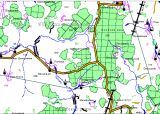 2.3. Перечень координат характерных точек границ зон планируемого размещения линейных объектовВ виду того, что линейный объект располагается в зонах СХ, предельные параметры  разрешенного строительства, максимальный процент застройки, минимальные отступы от границ земельных участков в целях определения мест допустимого размещения объектов на такие объекты отсутствуют.Информация  о необходимости осуществления мероприятий по защите сохраняемых объектов  капитального строительства, объектов культурного наследия от возможного негативного воздействия в связи с размещением линейных объектов отсутствует в связи с отсутствием таких объектов.2.4. Перечень координат характерных точек границ зон планируемого размещения линейных объектов, подлежащих переносу (переустройству) из зон планируемого размещения линейных объектовЦелью работы является расчет площадей земельных участков, отводимых под строительство объекта АО «Самаранефтегаз»: 5076П "Техническое перевооружение УПСВ «Красногородецкая» (периметральное ограждение и технические средства охраны)", расположенного на территории муниципального района Сергиевский, в границах в границах сельского поселения Кутузовский.Объекты, подлежащие переносу (переустройству) отсутствуют.2.5 Предельные параметры разрешенного строительства, реконструкции объектов капитального строительства, входящих в состав линейных объектов в границах зон их планируемого размещенияПланировочные решения генерального плана проектируемых площадок разработаны с учетом технологической схемы, подхода трасс инженерных коммуникаций, существующих и ранее запроектированных сооружений; инженерных коммуникаций, рельефа местности.  Наиболее рационально использован земельный участок,  с соблюдением санитарно-гигиенических и противопожарных норм. Расстояния между зданиями и сооружениями приняты в соответствии с требованиями противопожарных и санитарных норм: ППБО-85 «Правила пожарной безопасности в нефтяной промышленности»; СанПиН 2.2.1/2.1.1.1200-03 (новая редакция) «Санитарно-защитные зоны и санитарная классификация предприятий, сооружений и иных объектов»; СП 4.13130.2013 «Системы противопожарной защиты. Ограничение распространения пожара на объектах защиты. Требования к объемно-планировочным и конструктивным решениям»; Федеральные нормы и правила в области промышленной безопасности «Правила безопасности в нефтяной и газовой промышленности» от 18.12.2013;  СП 231.1311500.2015 «Обустройство нефтяных и газовых месторождений. Требования пожарной безопасности»; ПУЭ «Правила устройства электроустановок»; СП 18.13330.2011 «Генеральные планы промышленных предприятий» ГОСТ 21.508-93 «Система проектной документации для строительства. Правила выполнения рабочей документации генеральных планов предприятий, сооружений и жилищно-гражданских объектов» ГОСТ 21.1101-2009»Система проектной документации для строительства. Основные требования к проектной и рабочей документации» СНиП 2.11.03-93 «Склады нефти и нефтепродуктов. Противопожарные нормы» СП 37.13330.2012  «Промышленный транспорт».Техническое перевооружение периметрального ограждения, видеонаблюдения, охранной сигнализации, охранного освещения площадок досмотра на УПСВ «Красногородецкая производится в границах существующей застройки.Размеры площадок строительства определялись из условий размещения сооружений, необходимых для нормальной эксплуатации проектируемых объектов.Подъезды и подходы к проектируемым площадкам и сооружениям запроектированы в соответствии с существующими требованиями, с учетом имеющейся инфраструктуры, а также проектируемых внутриплощадочных проездов и проходов.Все проектируемые площадки, сооружения и сети находятся в границах отвода УПСВ «Красногородецкая». Градостроительный регламент в отношении земельного участка под проектирование не установлен..2.6. Информация о необходимости осуществления мероприятий по защите сохраняемых объектов капитального строительства (здание, строение, сооружение, объекты, строительство которых не завершено), существующих и строящихся на момент подготовки проекта планировки территории, а также объектов капитального строительства, планируемых к строительству в соответствии с ранее утвержденной документацией по планировке территории, от возможного негативного воздействия в связи с размещением линейных объектовОбъекты производственного назначения, линейные объекты, аварии на которых могут привести к возникновению чрезвычайной ситуации на проектируемых сооружениях, не выявлено.Кроме того, на объекте при его эксплуатации в целях предупреждения развития аварии и локализации выбросов (сбросов) опасных веществ предусматриваются такие мероприятия, как разработка плана ликвидации (локализации) аварий, прохождение персоналом учебно-тренировочных занятий по освоению навыков и отработке действий и операций при различных аварийных ситуациях. Устройства по ограничению, локализации и дальнейшей ликвидации аварийных ситуаций предусматриваются в плане ликвидации (локализации) аварий.Для предотвращения повышения влажности грунтов при возведении и эксплуатации проектируемых сооружений следует не допускать нарушения естественного стока поверхностных вод, для чего выполнять все решения, разработанные маркой ГП. Следует строго следить за качественным и своевременным уплотнением всех подсыпок и засыпок пазух выемок с оформлением необходимой исполнительной документации (акт освидетельствования отрытых котлованов и траншей в натуре, акт на скрытые работы по обратной засыпке и уплотнению пазух фундаментов с обязательным взятием пробы уплотненного грунта). Для обратной засыпки, подсыпок применять непучинистый, непросадочный, ненабухающий грунт, уплотнение производить в соответствии с требованиями п. 17 СП 45.13330.2017 с коэффициентом уплотнения ky не менее 0,95.В соответствии с требованиями п.5.1.1 СП 28,13330.2017, в качестве первичной защиты для монолитных и сборных железобетонных конструкций применять тяжелый бетон на портландцементе по ГОСТ 10178-85, марок по водонепроницаемости W4 – для фундаментов в копаных котлованах, W10 – для плит канализационной емкости, по морозостойкости – F200. Марка бетона по морозостойкости принята в соответствии с требованиями таблицы Ж.1 СП 28.13330.2017. Для снижения касательных сил пучения в проекте разработаны следующие мероприятия: отвод воды с площадки обеспечивается вертикальной планировкой; устройство вертикальной планировки (сплошной подсыпки) из непучинистых грунтов; перед бетонированием опор в сверленых котлованах вдоль стенки скважины на глубину промерзания проложить 2 слоя гидроизола; боковые поверхности фундаментов в копаных котлованах обмазываются горячим битумом БН70/30 (ГОСТ 6617-76) за два раза по битумной грунтовке.Сверленые котлованы выполнять только в грунте ненарушенной структуры или предварительно уплотненном при вертикальной планировке площадок и обратной засыпке ближайших фундаментов, коммуникаций, оборудования.Под фундаментами в копаных котлованах предусмотрена подготовка из бетона класса В7,5.Антикоррозионная защита принята в соответствии с требованиями приложения Х, таблиц Х.1, Ч.3, Х.4 СП 28.13330.2017 "Защита строительных конструкций от коррозии" и Технологической инструкции Компании «Антикоррозионная защита металлических конструкций на объектах нефтедобычи, нефтегазопереработки и нефтепродуктообеспечения Компании» (№П2-05 ТИ-0002). Материалы лакокрасочных покрытий приняты в соответствии с приложением Ц СП 28.13330.2017.Все металлические конструкции, изделия закладные и сварные швы, находящиеся на открытом воздухе, нанести антикоррозионное атмосферостойкое покрытие, состоящее из 1-го слоя эпоксидной грунтовки толщиной 100 мкм и 1-го слоя полиуретановой эмали толщиной 50 мкм. Общая толщина покрытия – 150 мкм. Срок службы покрытия не менее 15 лет.Перед покраской произвести общую очистку конструкции от грязи, пыли, масла,                             затем обезжирить и механическую обработку до степени 2 по ГОСТ 9.402-2004 «Единая система защиты от коррозии и старения. Покрытия лакокрасочные. Подготовка металлических поверхностей к окрашиванию». Степень очистки поверхности стальных конструкций от окалины и ржавчины под покрытия принята в соответствии с требованиями приложения Х.6 СП 28.13330.2017.Категория коррозионной активности С3 в соответствии с Технологической инструкции Компании «Антикоррозионная защита металлических конструкций на объектах нефтедобычи, нефтегазопереработки и нефтепродуктообеспечения Компании» (№П2-05 ТИ-0002).Защитные сооружения ГО проектом не предусматриваются.2.7.Информация о необходимости осуществления мероприятий по сохранению объектов культурного наследия от возможного негативного воздействия в связи с размещением линейных объектовК объектам культурного наследия относятся объекты недвижимого имущества со связанными с ними произведениями живописи, скульптуры, декоративно-прикладного искусства, объектами науки и техники и иными предметами материальной культуры, возникшие в результате исторических событий, представляющие собой ценность с точки зрения истории, археологии, архитектуры, градостроительства, искусства, науки и техники, эстетики, этнологии или антропологии, социальной культуры и являющиеся свидетельством эпох и цивилизаций, подлинными источниками информации о зарождении и развитии культуры.Отношения в области организации, охраны и использования, объектов историко-культурного наследия регулируются федеральным законом №73-ФЗ от 25.06.2002 г. «Об объектах культурного наследия (памятниках истории и культуры) народов Российской Федерации». В соответствии со статьей 41 Постановление совета министров СССР №865 от 16.09.1982 г., в случае обнаружения в процессе ведения работ объектов, обладающих признаками объекта культурного наследия, предприятие обязано сообщить об этом местному государственному органу охраны памятников и приостановить работыОбъектов культурного наследия, включенных в Единый государственный реестр объектов культурного наследия Российской Федерации, выявленных объектов культурного наследия, а также объектов, обладающих признаками ОКН, на обследованном участке не имеется.Особо охраняемые природные территории (ООПТ) - участки земли, водной поверхности и воздушного пространства над ними, где располагаются природные комплексы и объекты, которые имеют особое природоохранное, научное, культурное, эстетическое, рекреационное и оздоровительное значение.Отношения в области организации, охраны и использования, особо охраняемых природных территорий регулируются федеральным законом от 14 марта 1995 г. № 33-ФЗ «Об особо охраняемых природных территориях».Для определения наличия ООПТ на исследуемой территории были изучены и проанализированы материалы: информационно-справочной системы ООПТ России (http://oopt.info); Федеральной государственной информационной системы территориального планирования (http://fgis.economy.gov.ru); Министерства природных ресурсов и экологии Российской Федерации. Особо охраняемые природные территории Российской федерации (http://www.zapoved.ru);Согласно проанализированным материалам и ответам уполномоченных государственных органов территория изысканий и прилегающая территория находятся за пределами действующих и планируемых особо охраняемых природных территорий федерального, регионального и местного значения.Разработка мероприятий по сохранению объектов культурного наследия не предусмотрена, так как объекты культурного наследия либо объекты, обладающие признаками объектов историко-культурного наследия на земельном участке отсутствуют, и возможно проведение землеустроительных, земляных, строительных, мелиоративных, хозяйственных и иных работ на вышеназванном земельном участке.2.8. Информация о необходимости осуществления мероприятий по охране окружающей средыПри производстве строительно-монтажных работ необходимо выполнять все требования Федерального закона от 10.01.2002 ФЗ № 7-ФЗ (ред. от 29.07.2017) «Об охране окружающей среды». Для уменьшения воздействия на окружающую природную среду все строительно-монтажные работы производить только в пределах полосы отвода земли.Отвод земли оформить с землепользователем и землевладельцем в соответствии с требованиями Законодательства.Назначить приказом ответственного за соблюдением требований природоохранного законодательства.Оборудовать места производства работ табличкой с указанием ответственного лица за экологическую безопасность.В период строительства в проекте предусмотрен ряд организационно-технических мероприятий, включающих три основных раздела: охрана почвенно-растительного слоя и животного мира; охрана водоемов от загрязнения сточными водами и мусором; охрана атмосферного воздуха от загрязнения.Мероприятия по охране атмосферного воздухаПринятые в проектной документации технические решения направлены на максимальное использование поступающего сырья, снижение технологических потерь, экономию топливно-энергетических ресурсов. Мероприятия по охране атмосферного воздуха в период строительства направлены на предупреждение загрязнения воздушного бассейна выбросами работающих машин и механизмов над территорией проведения строительных работ и прилегающей селитебной зоны.Для сохранения состояния приземного слоя воздуха в период строительства рекомендуется: осуществление контроля соблюдения технологических процессов в период строительно-монтажных работ с целью обеспечения минимальных выбросов загрязняющих веществ; осуществлять контроль соответствия технических характеристик и параметров применяемой в строительстве техники, оборудования, транспортных средств, в части состава отработавших газов, соответствующим стандартам; проведение своевременного ремонта и технического обслуживания машин (особенно система питания, зажигания и газораспределительный механизм двигателя), обеспечивающего полное сгорание топлива, снижающего его расход; соблюдение правил рационального использования работы двигателя, запрет на работы машин на холостом ходу. Поскольку на этапе эксплуатации проектируемый объект не является источником выбросов загрязняющих веществ, разработка мероприятий по охране атмосферного воздуха не требуется. Согласно результатам расчета, уровни акустического воздействия на границе жилой зоны не превышают установленных санитарно-гигиенических нормативов (1,0 ПДУ), поэтому разработка мероприятий по уменьшению уровня шума не требуется.Мероприятия по охране и рациональному использованию земельных ресурсов и почвенного покроваМероприятия по охране и рациональному использованию земель направлены на нейтрализацию негативного воздействия на почвы и обеспечивается комплексом природоохранных мероприятий, предусмотренных проектом: проведение строительно-монтажных работ строго в границах, определенных нормами на проектирование; проведение строительно-монтажных работ в минимально возможные сроки; использование строительных машин и механизмов, имеющих минимально возможное удельное давление ходовой части на подстилающие грунты, в целях снижения техногенного воздействия; недопущение захламления зоны строительства мусором, отходами изоляционных и других материалов, а также ее загрязнение горюче-смазочными материалами. В подобных случаях должны быть своевременно проведены работы по ликвидации указанных выше негативных последствий; по завершению строительства должны выполняться планировочные работы (устранение выемок и насыпей), уборка строительного мусора, работы по благоустройству территории; использование оборудования и материалов, соответствующих климатическим условиям района строительства; осуществление мониторинга за состоянием почв;по окончанию строительства на территории должны быть осуществлены техническая и биологическая рекультивация в строгом соответствии с выбранным направлением рекультивации.Мероприятия по рациональному использованию и охране вод и водных биоресурсов на пересекаемых линейным объектом реках и иных водных объектахМероприятия по охране и рациональному использованию водных ресурсов включают в себя комплекс мероприятий, направленных на сохранение качественного состояния подземных и поверхностных вод для использования в народном хозяйстве.Для предотвращения загрязнения, засорения, заиления водных объектов и истощения их вод, а также сохранения среды обитания водных биологических ресурсов и объектов животного и растительного мира при строительстве и эксплуатации проектируемых сооружений необходимо соблюдать требования к водоохранным зонам и прибрежным защитным полосам ближайших водных объектов.Проектируемое периметральное ограждение УПСВ «Красногородецкая» водные объекты не пересекает и не является источником загрязнения поверхностных вод.Мероприятия по рациональному использованию общераспространенных полезных ископаемых, используемых в строительствеВ процессе строительства проектируемых сооружений для устройства подстилающих оснований используется песок. Проектной документацией определены оптимально минимальные объемы песка. Разработка новых карьеров песка проектной документацией не предусматривается.Мероприятия по сбору, использованию, обезвреживанию, транспортировке и размещению опасных отходовВременное накопление отходов проводится в соответствии с требованиями Федерального Закона РФ от 24 июня 1998 года № 89-ФЗ «Об отходах производства и потребления», действующих экологических, санитарных правил и норм по обращению с отходами.На предприятии назначаются лица, ответственные за производственный контроль в области обращения с отходами, разрабатываются соответствующие должностные инструкции.Регулярно проводится инструктаж с лицами, ответственными за производственный контроль в области обращения с отходами, по соблюдению требований законодательства Российской Федерации в области обращения с отходами производства и потребления, технике безопасности при обращении с опасными отходами.Осуществляется систематический контроль за процессом обращения с отходами.К основным мероприятиям относятся: все образовавшиеся отходы производства при выполнении работ (огарки электродов, обрезки труб, загрязненную ветошь и т.д.) собираются и размещаются в специальных контейнерах для временного накопления с последующим вывозом специализированным предприятием согласно договору и имеющим лицензию на деятельность по сбору, использованию, обезвреживанию, транспортировке, размещению опасных отходов, в установленные места; на предприятии приказом назначается ответственный за соблюдение требований природоохранного законодательства; места производства работ оборудуются табличкой с указанием ответственного лица за экологическую безопасность.Загрязнение почвенно-растительного покрова отходами строительства и производства при соблюдении рекомендаций проектной документации полностью исключено, так как предусмотрена утилизация и захоронение всех видов промышленных отходов непосредственно в производственных процессах или на санкционированном полигоне в соответствии с заключенными договорами с предприятиями, имеющими лицензию на деятельность по сбору, использованию, обезвреживанию, транспортировке, размещению опасных отходов.Мероприятия по охране недр и континентального шельфа Российской ФедерацииВоздействие на геологическую среду при строительстве и эксплуатации проектируемого объекта обусловлено следующими факторами: фильтрацией загрязняющих веществ с поверхности при загрязнении грунтов почвенного покрова; интенсификацией экзогенных процессов при строительстве проектируемых сооружений.Важнейшими задачами охраны геологической среды являются своевременное обнаружение и ликвидация утечек нефтепродуктов из трубопроводов, обнаружение загрязнений в поверхностных и подземных водах.Индикаторами загрязнения служат антропогенные органические и неорганические соединения, повышенное содержание хлоридов, сульфатов, изменение окисляемости, наличие нефтепродуктов.Воздействие процессов строительства и эксплуатации проектируемого объекта на геологическую среду связано с воздействием поверхностных загрязняющих веществ на различные гидрогеологические горизонты.С целью своевременного обнаружения и принятия мер по локализации очагов загрязнения рекомендуется вести мониторинг подземных и поверхностных вод.Эксплуатация проектируемых сооружений не оказывает негативного влияния на качество подземных вод. Учитывая интенсивную антропогенную нагрузку на территорию, рекомендуется использовать существующую наблюдательную сеть для экологического контроля за состоянием подземных вод с учетом всех источников возможного загрязнения объектов нефтяной структуры.Мероприятия по охране объектов растительного и животного мира и среды их обитанияДля обеспечения рационального использования и охраны почвенно-растительного слоя проектной документацией предусмотрено: организацию работ и передвижение машин и механизмов исключительно в пределах отведенных для строительства земель, с максимальным использованием для технологических проездов существующих дорог; запрет на складирование и хранение строительных материалов в непредусмотренных проектной документацией местах; сбор отходов производства и потребления в специальные контейнеры с дальнейшим вывозом в места хранения и утилизации; заправку автотранспорта в специально отведенных для этого местах с целью предотвращения загрязнения почвенного покрова ГСМ; техническое обслуживание машин и механизмов на специально отведенных площадках. С целью максимального сокращения воздействия на почвенный покров и растительность должны быть предусмотрена: последовательная рекультивация нарушаемых земель по мере выполнения работ.2.9. Информация о необходимости осуществления мероприятий по защите территории от чрезвычайных ситуаций природного и техногенного характера, в том числе по обеспечению пожарной безопасности и гражданской оборонеРешения по исключению разгерметизации оборудования и предупреждению аварийных выбросов опасных веществРешений по исключению разгерметизации оборудования и предупреждению аварийных выбросов опасных веществ в рамках данного проекта не предусматривается. Перечень мероприятий по гражданской оборонеСведения об отнесении проектируемого объекта к категории по гражданской оборонеВ соответствии с п. 2 исходных данных и требований  ГУ МЧС России по Самарской  области (Приложение Б) проектируемому объекту  категория по ГО в соответствии с критериями не присваивается. Территории Сергиевского района Самарской области, на территории которых располагаются проектируемые сооружения, не отнесены к категориям по ГО.Решения по управлению гражданской обороной проектируемого объекта, системам оповещения персонала об опасностях, возникающих при ведении военных действий или вследствие этих действийРешений по оповещению персонала проектируемых сооружений по сигналам ГО в рамках данного проекта не предусматривается.АО «Самаранефтегаз» разработаны и приняты инструкции о порядке действия  при получении сигналов гражданской обороны. Оповещение персонала проектируемых сооружений по сигналам ГО предусматривается через существующую систему централизованного оповещения Самарской области и районную систему оповещения Сергиевского района.Оповещение обслуживающего персонала осуществляется с использованием существующих средств проводной связи, средств массовой информации.Для привлечения внимания перед передачей речевой информации проводится включение электрических сирен, производственных гудков и других сигнальных средств, что означает подачу предупредительного сигнала «ВНИМАНИЕ ВСЕМ!».С этого времени радиоточки и телевизоры должны быть постоянно включены для приема сообщений.Сигналы гражданской обороны, передаваемые в военное время: «Воздушная тревога»; «Отбой воздушной тревоги»; «Радиационная опасность»; «Отбой радиационной опасности»; «Химическая тревога»; «Отбой химической тревоги».Сигналы ГО могут быть доведены до оперативного дежурного дежурно-диспетчерской службы АО «Самаранефтегаз» (ОД ДДС) через территориальную радиотрансляционную сеть Самарской области, телевизионные каналы, электронно-сиренными установками, голосом по линии оперативных дежурных Главного управления МЧС России по Самарской области, ЕДДС органов местного самоуправления муниципальных образований в Самарской области, ответственный дежурный – начальник смены Центрального диспетчерского управления Департамента оперативного управления и мониторинга ПАО «НК «Роснефть»(ОД НС ЦДУ). ОД ДДС обязан: услышав протяжные звуки электронно-сиренных установок: включить теле- радиоприемник на каналах «Россия 1», «Россия 24» и волне радиокомпании «Маяк»; прослушать сообщение диктора и записать его в журнал приема (передачи) сигналов ГО; получив сигнал ГО по линии оперативных дежурных ЕДДС органов местного самоуправления муниципальных образований Самарской области или Д-НС ЦДУ ПАО «НК «Роснефть» по телефону: прослушать сообщение и записать его в журнал приема (передачи) сигналов ГО; убедиться в достоверности полученного сигнала источника, сообщившего сигнал – по телефону немедленно после получения сигнала. Например: «Говорит оперативный дежурный АО «Самаранефтегаз» (ФИО). Сигнал «Воздушная тревога» получен в _____ часов _____ минут». Прошу подтвердить достоверность сообщенного сигнала». после получения сигнала ГО: немедленно довести по телефону до генерального директора Общества или должностного лица, его замещающего, информацию о полученном сигнале и предложения по порядку последующих действий согласно Календарному плану выполнения основных мероприятий по гражданской обороне.  по указанию генерального директора провести полное или частичное оповещение объектов (работников) Общества согласно утвержденной генеральным директором Общества схеме оповещения и степени угроз для различных объектов (территорий) с помощью СО.В случае возникновения опасностей для жизни и здоровья людей при военных конфликтах или вследствие этих конфликтов, а также при ЧС природного и техногенного характераОД ДДС по указанию генерального директора Общества обязан обеспечить немедленное оповещение (информирование) работников Общества, с использованием ОСО, о начале проведения эвакуации в безопасную зону.В целях поддержания объектовых систем оповещения в состоянии постоянной готовности проводится техническое обслуживание ее аппаратуры и оборудования, периодичность и объём технического обслуживания которых определяются заводом-изготовителем, а также своевременно, при необходимости, текущий ремонт.На объекте разрабатываются инструкция и схема оповещения персонала по сигналам ГО. Инструкция утверждается директором предприятия и согласовывается с ГУ МЧС России по Самарской области. Обязанности по организации и доведению сигналов ГО до обслуживающего персонала возлагаются на дежурных диспетчеров ЦИТС, РИТС ЮГМ, ЦДС.Принципиальная схема оповещения по сигналам ГО выполнена в соответствии с «Положением о системах оповещения населения», утвержденным совместным приказом Министров МЧС РФ, Мининформтехнологий РФ и Минкультуры РФ от 25.07.2006 № 422/90/376.Принципиальная схема оповещения по сигналам ГО приведена на рисунке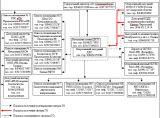 Мероприятия по световой и другим видам маскировки проектируемого объектаМероприятия по световой и другим видам маскировки проектируемого объекта в рамках данного проекта не предусматривается.Решения по обеспечению безаварийной остановки технологических процессовРешения по обеспечению безаварийной остановки технологических процессов в рамках данного проекта не предусматривается. Мероприятия по повышению эффективности защиты производственных фондов проектируемого объекта при воздействии по ним современных средств пораженияПовышение эффективности защиты проектируемого объекта заключается в увеличении сопротивляемости зданий, сооружений и конструкций объекта к воздействию поражающих факторов современных средств поражения, а также в защите оборудования, в наличии средств связи и других средств, составляющих материальную основу производственного процесса.Повышение устойчивости объекта достигается путем заблаговременного проведения мероприятий, направленных на снижение возможных потерь и разрушений от поражающих факторов, создание условий для ликвидации последствий и осуществления в сжатые сроки работ по восстановлению объекта экономики. Мероприятия в этой области осуществляются заблаговременно в мирное время (период повседневной деятельности), в угрожаемый период, а также в условиях военного времени.Мероприятия по повышению эффективности защиты производственных фондов проектируемого объекта при воздействии по ним современных средств поражения (в том числе от вторичных поражающих факторов) включают: принятие планировочных решений генерального плана с учетом санитарно-гигиенических и противопожарных требований, подхода и размещения инженерных сетей; размещение сооружений с учетом категории по взрывопожароопасности, с обеспечением необходимых по нормам разрывов; наличие двух независимых источников электроснабжения; раздельная работа трансформаторов, с автоматическим перераспределением нагрузки; бесперебойное питание оборудования связи и передачи данных в течении 4 часов.ГЛАВА СЕЛЬСКОГО ПОСЕЛЕНИЯ СЕРГИЕВСКМУНИЦИПАЛЬНОГО РАЙОНА СЕРГИЕВСКИЙСАМАРСКОЙ ОБЛАСТИПОСТАНОВЛЕНИЕ25 марта 2020 г.                                                                                                                                                                                                                        № 7О проведении публичных слушаний по проекту постановления о предоставлении разрешения на отклонение от предельных параметров разрешенного строительства, реконструкции объектов капитального строительства для земельного участка с кадастровым номером 63:31:0702028:0032, площадью 439,00 кв.м., расположенного по адресу: Самарская область, Сергиевский р-н, с.Сергиевск, ул.Революционная, д.36В соответствии с заключением Комиссии по подготовке проекта Правил землепользования и застройки сельского поселения Сергиевск муниципального района Сергиевский Самарской области, по результатам рассмотрения заявления по вопросу предоставления разрешения на отклонение от предельных параметров разрешенного строительства для земельного участка, руководствуясь статьей 38, 40 Градостроительного Кодекса РФ, статьей 28 Федерального закона от 06 октября 2003 года №131-ФЗ «Об общих принципах организации местного самоуправления в Российской Федерации», Уставом сельского поселения Сергиевск муниципального района Сергиевский Самарской области, Правилами землепользования и застройки сельского поселения Сергиевск муниципального района Сергиевский Самарской области, утвержденных Решением Собрания Представителей сельского поселения Сергиевск муниципального района Сергиевский Самарской области № 30 от  27.12.2013 года,  ПОСТАНОВЛЯЮ:1. Провести на территории сельского поселения Сергиевск  муниципального района Сергиевский Самарской области публичные слушания по проекту постановления о предоставлении разрешения на отклонение от предельных параметров разрешенного строительства, реконструкции объектов капитального строительства для земельного участка с кадастровым номером 63:31:0702028:0032, площадью 439,00 кв.м., расположенного по адресу: Самарская область,  Сергиевский р-н, с.Сергиевск, ул.Революционная, д.36 (далее по тексту - проект Постановления).2. Срок проведения публичных слушаний по проекту Постановления о предоставлении разрешения на отклонение от предельных размеров земельного участка – с 25.03.2020 года по 15.04.2020 года. 3. Срок проведения публичных слушаний исчисляется со дня официального опубликования настоящего Постановления до дня официального опубликования Заключения о результатах публичных слушаний. Днем оповещения является официальное опубликование настоящего Постановления.4. Органом, уполномоченным на организацию и проведение публичных слушаний в соответствии с настоящим Постановлением, является Комиссия по подготовке проекта правил землепользования и застройки сельского поселения Сергиевск муниципального района Сергиевский Самарской области (далее – Комиссия). Публичные слушания проводятся в соответствии с Главой VI Порядка организации и проведения публичных слушаний в сфере градостроительной деятельности на территории сельского поселения Сергиевск муниципального района Сергиевский Самарской области, утвержденным Решением Собрания Представителей сельского поселения Сергиевск муниципального района Сергиевский Самарской области от 29.07.2019 г.  № 24.5. Представление участниками публичных слушаний предложений и замечаний по проекту Постановления, а также их учет осуществляется в соответствии с Порядком организации и проведения публичных слушаний в сфере градостроительной деятельности на территории сельского поселения Сергиевск муниципального района Сергиевский Самарской области, утвержденным Решением Собрания Представителей сельского поселения Сергиевск муниципального района Сергиевский Самарской области от 29.07.2019 г.  № 24.6. Место проведения публичных слушаний (место проведения экспозиции проекта Постановления) в сельском поселении Сергиевск муниципального района Сергиевский Самарской области: 446540, Самарская область, Сергиевский район, село Сергиевск, улица Г.Михайловского, дом 27. Датой открытия экспозиции считается дата опубликования проекта Постановления и его размещения на официальном сайте Администрации в информационно-телекоммуникационной сети «Интернет» в порядке, установленном п. 1 ч. 8 ст. 5.1 ГрК РФ. Экспозиция проводится в срок до даты окончания публичных слушаний. Посещение экспозиции возможно в рабочие дни с 10.00 до 17.00. Работа экспозиции завершается за два дня до окончания срока проведения публичных слушаний, установленного пунктом 2 настоящего Постановления.7. Собрание участников публичных слушаний по проекту Постановления состоится в населенном пункте сельского поселения Сергиевск муниципального района Сергиевский Самарской области по адресу:- село Сергиевск – 31 марта 2020 года в 14:00, по адресу: ул. Г. Михайловского, дом 27 (здание Администрации сельского поселения);8. Комиссии в целях доведения до населения информации о содержании проекта Постановления обеспечить организацию выставок, экспозиций демонстрационных материалов проекта Постановления в месте проведения публичных слушаний (проведения экспозиции проекта Постановления) и в местах проведения собраний участников публичных слушаний по проекту Постановления.9. Прием замечаний и предложений от участников публичных слушаний, жителей поселения и иных заинтересованных лиц по проекту Постановления осуществляется по адресу, указанному в пункте 6 настоящего постановления в рабочие дни с 10 часов до 17 часов. Замечания и предложения могут быть внесены: 1) в письменной или устной форме в ходе проведения собрания участников публичных слушаний; 2) в письменной форме в адрес организатора публичных слушаний; 3) посредством записи в книге (журнале) учета посетителей экспозиции проекта, подлежащего рассмотрению на публичных слушаниях.10. При подаче замечаний и предложений участники публичных слушаний в целях идентификации представляют сведения о себе (фамилию, имя, отчество (при наличии), дату рождения, адрес места жительства (регистрации) - для физических лиц; наименование, основной государственный регистрационный номер, место нахождения и адрес - для юридических лиц) с приложением документов, подтверждающих такие сведения. Участники публичных слушаний, являющиеся правообладателями соответствующих земельных участков и (или) расположенных на них объектов капитального строительства и (или) помещений, являющихся частью указанных объектов капитального строительства, также представляют сведения соответственно о таких земельных участках, объектах капитального строительства, помещениях, являющихся частью указанных объектов капитального строительства, из Единого государственного реестра недвижимости и иные документы, устанавливающие или удостоверяющие их права на такие земельные участки, объекты капитального строительства, помещения, являющиеся частью указанных объектов капитального строительства.11. Прием замечаний и предложений от участников публичных слушаний, жителей поселения и иных заинтересованных лиц по проекту Постановления прекращается 13.04.2020 года – за два дня до окончания срока проведения публичных слушаний.12. Назначить лицом, ответственным за ведение протокола публичных слушаний по проекту Постановления – ведущего специалиста сельского поселения Сергиевск муниципального района Сергиевский Самарской области Калякину Людмилу Геннадьевну.13. Назначить лицом, ответственным за ведение протокола собрания участников публичных слушаний по проекту Постановления - ведущего специалиста сельского поселения Сергиевск муниципального района Сергиевский Самарской области Калякину Людмилу Геннадьевну.14. Комиссии в целях заблаговременного ознакомления жителей поселения и иных заинтересованных лиц с проектом Постановления обеспечить:- официальное опубликование проекта Постановления в газете «Сергиевский вестник»;- размещение проекта Постановления на официальном сайте Администрации в информационно-телекоммуникационной сети «Интернет»;- беспрепятственный доступ к ознакомлению с проектом Постановления в здании Администрации поселения (в соответствии с режимом работы Администрации поселения).15. Настоящее Постановление является оповещением о начале публичных слушаний и подлежит опубликованию в газете «Сергиевский вестник» и на официальном сайте Администрации муниципального района Сергиевский в информационно-телекоммуникационной сети «Интернет» - http://www.sergievsk.ru, в разделе «Градостроительство» сельского поселения Сергиевск муниципального  района Сергиевский, подразделе «Отклонение от предельных параметров разрешенного строительства, реконструкции объектов капитального строительства». 16. В случае, если настоящее Постановление будет опубликовано позднее календарной даты начала публичных слушаний, указанной в пункте 2 настоящего постановления, то дата начала публичных слушаний исчисляется со дня официального опубликования настоящего Постановления. При этом установленные в настоящем постановлении календарная дата, до которой осуществляется прием замечаний и предложений от участников публичных слушаний, жителей поселения и иных заинтересованных лиц, а также дата окончания публичных слушаний переносятся на соответствующее количество дней.Глава сельского поселения Сергиевск муниципального района СергиевскийСамарской области                                                                                   М.М.АрчибасовНаименование мероприятийВСЕГОВСЕГОВСЕГОВСЕГОВСЕГО2018 год2018 год2018 год2018 год2019 год2019 год2019 год2019 год2019 год2020 год2020 год2020 год2020 годНаименование мероприятийИтогоместный бюджет*областной бюджет*федеральный бюджет*внебюджетные источники*Итогоместный бюджетобластной бюджетфедеральный бюджетИтогоместный бюджет*областной бюджет*федеральный бюджет*внебюджетные источникиИтогоместный бюджет*областной бюджет*федеральный бюджет*внебюджетные источникиБлагоустройство дворовых территории38 668 494,743 364 644,8120 882 550,6414 421 299,290,0010 624 400,081 062 440,083 346 686,056 215 273,955 568 779,84278 438,99740 647,724 549 693,130,007 317 115,79365 855,79973 176,405 978 083,600,00Благоустройство общественных территорий100 795 276,655 521 846,2370 125 679,9324 269 534,14878 216,3510 519 782,331 051 982,334 920 627,504 547 172,5013 843 819,63649 690,991 728 178,0010 615 950,64850 000,0011 174 374,24557 307,891 482 439,009 106 411,0028 216,35Проект межевание150 000,00150 000,000,000,000,000,000,000,000,000,000,000,000,000,00150 000,00150 000,000,000,000,00Благоустройство территорий пгт Суходол1 871 053,0093 553,001 777 500,000,000,000,000,000,000,000,000,000,000,000,001 871 053,0093 553,001 777 500,000,000,00Благоустройство территорий сп Сургут498 948,0024 948,00474 000,000,000,000,000,000,000,000,000,000,000,000,00498 948,0024 948,00474 000,000,000,00ИТОГО141 983 772,399 154 992,0493 259 730,5738 690 833,43878 216,3521 144 182,412 114 422,418 267 313,5510 762 446,4519 412 599,47928 129,982 468 825,7215 165 643,77850 000,0021 011 491,031 191 664,684 707 115,4015 084 494,6028 216,35Наименование мероприятий2021 год2021 год2021 год2021 год2021 год2022 год2022 год2022 год2022 год2023 год2023 год2023 год2023 год2023 год2024 год2024 год2024 год2024 годНаименование мероприятийИтогоместный бюджет*областной бюджет*федеральный бюджет*внебюджетные источники*Итогоместный бюджет*областной бюджет*федеральный бюджет*Итогоместный бюджет*областной бюджет*федеральный бюджет*внебюджетные источники*Итогоместный бюджет*областной бюджет*федеральный бюджет*Благоустройство дворовых территории4 500 000,00450 000,004 050 000,000,000,004 500 000,00450 000,004 050 000,000,004 500 000,00450 000,004 050 000,000,000,004 500 000,00450 000,004 050 000,000,00Благоустройство общественных территорий10 000 000,00500 000,009 500 000,000,000,0011 200 000,00560 000,0010 640 000,000,0021 557 300,451 077 865,0220 479 435,430,000,0022 500 000,001 125 000,0021 375 000,000,00ИТОГО14 500 000,00950 000,0013 550 000,000,000,0015 700 000,001 010 000,0014 690 000,000,0026 057 300,451 527 865,0224 529 435,430,000,0027 000 000,001 575 000,0025 425 000,000,00Перечень общественных территорийВсего*Всего*Всего*Всего*2018 год2018 год2018 год2019 год*2019 год*2019 год*2019 год*2020 год*2020 год*2020 год*2021 год*2021 год*2021 год*2022 год*2022 год*2022 год*2023 год*2023 год*2023 год*2024 год*2024 год*2024 год*Перечень общественных территорийИтогоместный бюджет*областной бюджет*федеральный бюджет*Внебюджетные источникиИтогоместный бюджет*областной бюджет*федеральный бюджет*Итогоместный бюджет*областной бюджет*федеральный бюджет*внебюджетные источникиИтогоместный бюджет*областной бюджет*Федеральный бюджетвнебюджетные источникиИтогоместный бюджет*областной бюджет*Итогоместный бюджет*областной бюджет*Итогоместный бюджет*областной бюджет*Итогоместный бюджет*областной бюджет*ВСЕГО, в т.ч:100 795 276,655 521 846,2370 125 679,9324 269 534,14878 216,3510 519 782,331 051 982,334 920 627,504 547 172,5013 843 819,63649 690,991 728 178,0010 615 950,64850 000,0011 174 374,24557 307,891 482 439,009 106 411,0028 216,3510 000 000,00500 000,009 500 000,0011 200 000,00560 000,0010 640 000,0021 557 300,451 077 865,0220 479 435,4322 500 000,001 125 000,0021 375 000,00СП СЕРГИЕВСК10 000 000,00500 000,009 500 000,000,000,000,000,000,000,000,000,000,000,000,000,000,000,000,000,000,000,000,000,000,000,000,0010 000 000,00500 000,009 500 000,00Благоустройство интерактивного парка по ул. Парковая в с. Сергиевск10 000 000,00500 000,009 500 000,000,000,000,000,000,000,000,000,000,000,000,000,000,000,000,000,000,000,000,000,000,000,000,000,000,0010 000 000,00500 000,009 500 000,00Благоустройство места массового отдыха населения водоохраной зоне оз. Банное в с. Сергиевск***0,000,000,000,000,000,000,000,000,000,000,000,000,000,000,000,000,000,000,000,000,000,000,000,000,000,000,000,000,000,000,00СП СУРГУТ10 850 232,48774 777,487 869 878,662 205 576,340,004 645 235,45464 527,631 975 131,482 205 576,340,000,000,000,000,000,000,000,000,000,000,000,000,000,000,000,006 204 997,03310 249,855 894 747,180,000,000,00Строительство сквера по ул. Первомайской п. Сургут10 850 232,48774 777,487 869 878,662 205 576,340,004 645 235,45464 527,631 975 131,482 205 576,340,000,000,000,000,000,000,000,000,000,000,000,000,000,000,000,006 204 997,03310 249,855 894 747,180,000,000,00Благоустройство парковой зоны в п. Сургут***0,000,000,000,000,000,000,000,000,000,000,000,000,000,000,000,000,000,000,000,000,000,000,000,000,000,000,000,000,000,000,00СП СЕРНОВОДСК2 960 546,13243 232,981 137 529,801 051 567,00528 216,352 432 329,78243 232,981 137 529,801 051 567,00500 000,000,000,000,00500 000,000,000,000,000,0028 216,350,000,000,000,000,000,000,000,000,000,000,000,00Благоустройство сквера п. Серноводск "Семейный абажур"2 432 329,78243 232,981 137 529,801 051 567,000,002 432 329,78243 232,981 137 529,801 051 567,000,000,000,000,000,000,000,000,000,000,000,000,000,000,000,000,000,000,000,000,000,000,00Устройство   детской  игровой  площадки   в пос. Серноводск  ул. Восточная муниципального  района  Сергиевский 528 216,350,000,000,00528 216,350,000,000,000,00500 000,000,000,000,00500 000,000,0028 216,350,000,000,000,000,000,000,000,000,000,000,000,00СП ЧЕРНОВКА3 442 217,10344 221,721 807 966,221 290 029,160,003 442 217,10344 221,721 807 966,221 290 029,160,000,000,000,000,000,000,000,000,000,000,000,000,000,000,000,000,000,000,000,000,000,00Обустройство парковой зоны около СДК ул. Новостроевская с. Черновка3 442 217,10344 221,721 807 966,221 290 029,160,003 442 217,10344 221,721 807 966,221 290 029,160,000,000,000,000,000,000,000,000,000,000,000,000,000,000,000,000,000,000,000,000,000,00СП СВЕТЛОДОЛЬСК5 352 303,42267 615,175 084 688,250,000,000,000,000,000,000,000,000,000,000,000,000,000,000,000,000,000,000,000,000,000,005 352 303,42267 615,175 084 688,250,000,000,00Благоустройство общественной территории на ул. Ленина п. Светлодольск5 352 303,42267 615,175 084 688,250,000,000,000,000,000,000,000,000,000,000,000,000,000,000,000,000,000,000,000,000,000,005 352 303,42267 615,175 084 688,250,000,000,00СП КАЛИНОВКА0,000,000,000,000,000,000,000,000,000,000,000,000,000,000,000,000,000,000,000,000,000,000,000,000,000,000,000,000,000,000,00Благоустройство сквера возле школы по ул.Коськова0,000,000,000,000,000,000,000,000,000,000,000,000,000,000,000,000,000,000,000,000,000,000,000,000,000,000,000,000,000,000,00СП ЕЛШАНКА1 200 000,0060 000,001 140 000,000,000,000,000,000,000,000,000,000,000,000,000,000,000,000,000,000,000,000,001 200 000,0060 000,001 140 000,000,000,000,000,000,000,00Благоустройство  парка и реставрация памятника воинам, погибшим в годы ВОВ 1941-1945гг. в с. Елшанка по ул. Победы1 200 000,0060 000,001 140 000,000,000,000,000,000,000,000,000,000,000,000,000,000,000,000,000,000,000,000,001 200 000,0060 000,001 140 000,000,000,000,000,000,000,00СП КУТУЗОВСКИЙ2 500 000,00125 000,002 375 000,000,000,000,000,000,000,000,000,000,000,000,000,000,000,000,000,000,000,000,000,000,000,000,000,000,002 500 000,00125 000,002 375 000,00Благоустройство сквера вокруг памятника В.И.Ленина в п. Кутузовский2 500 000,00125 000,002 375 000,000,000,000,000,000,000,000,000,000,000,000,000,000,000,000,000,000,000,000,000,000,000,000,000,000,002 500 000,00125 000,002 375 000,00Благоустройство сельского поселения Кутузовский муниципального района Сергиевский 0,000,000,000,000,000,000,000,000,000,000,000,000,000,000,000,000,000,000,000,000,000,000,000,000,000,000,000,000,000,000,00СП КРАСНОСЕЛЬСКОЕ0,000,000,000,000,000,000,000,000,000,000,000,000,000,000,000,000,000,000,000,000,000,000,000,000,000,000,000,000,000,000,00Благоустройство сквера в с. Красносельское***0,000,000,000,000,000,000,000,000,000,000,000,000,000,000,000,000,000,000,000,000,000,000,000,000,000,000,000,000,000,000,00ГП СУХОДОЛ64 489 977,523 206 998,8841 210 617,0019 722 361,64350 000,000,000,000,000,0013 343 819,63649 690,991 728 178,0010 615 950,64350 000,0011 146 157,89557 307,891 482 439,009 106 411,000,0010 000 000,00500 000,009 500 000,0010 000 000,00500 000,009 500 000,0010 000 000,00500 000,009 500 000,0010 000 000,00500 000,009 500 000,00Благоустройство парковой зоны в п.г.т.Суходол ( 2 и 3 этап)61 139 977,523 056 998,8840 811 617,0117 271 361,630,000,000,000,000,009 993 819,63499 690,991 329 178,018 164 950,630,0011 146 157,89557 307,891 482 439,009 106 411,000,0010 000 000,00500 000,009 500 000,0010 000 000,00500 000,009 500 000,0010 000 000,00500 000,009 500 000,0010 000 000,00500 000,009 500 000,00Благоустройство ул. Молодогвардейская п.г.т.Суходол3 000 000,00150 000,00398 999,992 451 000,010,000,000,000,000,003 000 000,00150 000,00398 999,992 451 000,010,000,000,000,000,000,000,000,000,000,000,000,000,000,000,000,000,000,00Устройство   детской  игровой  площадки   в п.г.т. Суходол  ул. Мира д. 2  муниципального  района  Сергиевский 350 000,000,000,000,00350 000,000,000,000,000,00350 000,000,000,000,00350 000,000,000,000,000,000,000,000,000,000,000,000,000,000,000,000,000,000,00СП ЗАХАРКИНО0,000,000,000,000,000,000,000,000,000,000,000,000,000,000,000,000,000,000,000,000,000,000,000,000,000,000,000,000,000,000,00Создание детской игровой площадки в с. Сидоровка  муниципального района Сергиевский Самарской области0,000,000,000,000,000,000,000,000,00СП КАЛИНОВКА0,000,000,000,000,000,000,000,000,000,000,000,000,000,000,000,000,000,000,000,000,000,000,000,000,000,000,000,000,000,000,00Благоустройство сельского поселения Калиновка муниципального района Сергиевский0,000,000,000,000,000,000,000,000,000,000,000,000,000,000,000,000,000,000,000,000,000,000,000,000,000,000,000,000,000,000,00Наименование населенного пункта, адрес МКД**Всего*Всего*Всего*Всего*2018 год2018 год2018 год2018 год2019 год2019 год2019 год2019 год2020 год*2020 год*2020 год*2020 год*2021 год*2021 год*2021 год*2021 год*2022 год*2022 год*2022 год*2022 год*2023 год*2023 год*2023 год*2023 год*2024 год*2024 год*2024 год*2024 год*Наименование населенного пункта, адрес МКД**Итогоместный бюджет*областной бюджет*федеральный бюджет*Итогоместный бюджет*областной бюджет*федеральный бюджет*Итогоместный бюджет*областной бюджет*федеральный бюджет*Итогоместный бюджет*областной бюджет*федеральный бюджет*Итогоместный бюджет*областной бюджет*федеральный бюджет*Итогоместный бюджет*областной бюджет*федеральный бюджет*Итогоместный бюджет*областной бюджет*федеральный бюджет*Итогоместный бюджет*областной бюджет*федеральный бюджет*ВСЕГО, в т.ч:38 668 494,743 364 644,8120 882 550,6414 421 299,2910 624 400,081 062 440,083 346 686,056 215 273,955 568 779,84278 438,99740 647,724 549 693,137 317 115,79365 855,79973 176,405 978 083,604 500 000,00450 000,004 050 000,000,004 500 000,00450 000,004 050 000,000,004 500 000,00450 000,004 050 000,000,004 500 000,00450 000,004 050 000,000,00СП СЕРГИЕВСК11 234 518,38950 408,415 980 245,334 303 864,642 523 650,14252 365,00794 949,851 476 335,293 460 868,24173 043,41460 295,482 827 529,350,000,000,000,001 500 000,00150 000,001 350 000,000,00750 000,0075 000,00675 000,000,003 000 000,00300 000,002 700 000,000,000,000,000,000,00с. Сергиевск, ул. Г. Михайловского, д. 24 А0,000,000,000,000,000,000,000,000,000,000,000,000,000,000,000,000,000,000,000,000,000,000,000,000,000,000,000,000,000,000,000,00с. Сергиевск, ул. Заводская, д. 2750 000,0075 000,00675 000,000,000,000,000,000,000,000,000,000,000,000,000,000,000,000,000,000,000,000,000,000,00750 000,0075 000,00675 000,000,000,000,000,000,00с. Сергиевск, ул. Заводская, д. 8750 000,0075 000,00675 000,000,000,000,000,000,000,000,000,000,000,000,000,000,000,000,000,000,000,000,000,000,00750 000,0075 000,00675 000,000,000,000,000,000,00с. Сергиевск, ул. К. Маркса, д. 551 847 931,1392 396,56245 774,841 509 759,730,000,000,000,001 847 931,1392 396,56245 774,841 509 759,730,000,000,000,000,000,000,000,000,000,000,000,000,000,000,000,000,000,000,000,00с. Сергиевск, ул. Ленина, д. 114750 000,0075 000,00675 000,000,000,000,000,000,000,000,000,000,000,000,000,000,00750 000,0075 000,00675 000,000,000,000,000,000,000,000,000,000,000,000,000,000,00с. Сергиевск, ул. Ленина, д. 130750 000,0075 000,00675 000,000,000,000,000,000,000,000,000,000,000,000,000,000,00750 000,0075 000,00675 000,000,000,000,000,000,000,000,000,000,000,000,000,000,00с. Сергиевск, ул. Ленина, д. 79 А27 546,622 754,658 677,2416 114,7327 546,622 754,658 677,2416 114,730,000,000,000,000,000,000,000,000,000,000,000,000,000,000,000,000,000,000,000,000,000,000,000,00с. Сергиевск, ул. Ленина, д. 79 Б41 319,794 131,9813 015,7324 172,0841 319,794 131,9813 015,7324 172,080,000,000,000,000,000,000,000,000,000,000,000,000,000,000,000,000,000,000,000,000,000,000,000,00с. Сергиевск, ул. Ленина, д. 81 А2 395 845,44239 584,54754 691,311 401 569,592 395 845,44239 584,54754 691,311 401 569,590,000,000,000,000,000,000,000,000,000,000,000,000,000,000,000,000,000,000,000,000,000,000,000,00с. Сергиевск, ул. Ленина, д. 83 А11 535,711 153,573 633,766 748,3811 535,711 153,573 633,766 748,380,000,000,000,000,000,000,000,000,000,000,000,000,000,000,000,000,000,000,000,000,000,000,000,00с. Сергиевск, ул. Ленина, д. 83 Б47 402,584 740,2614 931,8127 730,5147 402,584 740,2614 931,8127 730,510,000,000,000,000,000,000,000,000,000,000,000,000,000,000,000,000,000,000,000,000,000,000,000,00с. Сергиевск, ул. Лермонтова, д. 1А750 000,0075 000,00675 000,000,000,000,000,000,000,000,000,000,000,000,000,000,000,000,000,000,000,000,000,000,00750 000,0075 000,00675 000,000,000,000,000,000,00с. Сергиевск, ул. Лермонтова, д. 2 А750 000,0075 000,00675 000,000,000,000,000,000,000,000,000,000,000,000,000,000,000,000,000,000,000,000,000,000,00750 000,0075 000,00675 000,000,000,000,000,000,00с. Сергиевск, ул. М. Горького, д. 5750 000,0075 000,00675 000,000,000,000,000,000,000,000,000,000,000,000,000,000,000,000,000,000,00750 000,0075 000,00675 000,000,000,000,000,000,000,000,000,000,00с. Сергиевск, ул. М. Горького, д. 8812 136,6640 606,83108 014,18663 515,650,000,000,000,00812 136,6640 606,83108 014,18663 515,650,000,000,000,000,000,000,000,000,000,000,000,000,000,000,000,000,000,000,000,00с. Сергиевск, ул. Советская, д. 670,000,000,000,000,000,000,000,000,000,000,000,000,000,000,000,000,000,000,000,000,000,000,000,000,000,000,000,000,000,000,000,00с. Сергиевск, ул. Советская, д. 72800 800,4540 040,02106 506,46654 253,970,000,000,000,00800 800,4540 040,02106 506,46654 253,970,000,000,000,000,000,000,000,000,000,000,000,000,000,000,000,000,000,000,000,00СП СУРГУТ4 514 736,74451 473,673 177 142,07886 121,001 514 736,74151 473,67477 142,07886 121,000,000,000,000,002 841 800,97142 090,05377 959,532 321 751,39750 000,0075 000,00675 000,000,001 500 000,00150 000,001 350 000,000,000,000,000,000,00750 000,0075 000,00675 000,000,00п. Сургут, ул. Кооперативная, д. 7750 000,0075 000,00675 000,000,000,000,000,000,000,000,000,000,000,000,000,000,00750 000,0075 000,00675 000,000,000,000,000,000,000,000,000,000,000,000,000,000,00п. Сургут, ул. Молодежная, д. 41 514 736,74151 473,67477 142,07886 121,001 514 736,74151 473,67477 142,07886 121,000,000,000,000,000,000,000,000,000,000,000,000,000,000,000,000,000,000,000,000,000,000,000,000,00п.Сургут, ул. Первомайская, д. 200,000,000,000,000,000,000,000,000,000,000,000,000,000,000,000,000,000,000,000,000,000,000,000,000,000,000,000,000,000,000,000,00п.Сургут, ул. Первомайская, д. 210,000,000,000,000,000,000,000,000,000,000,000,000,000,000,000,000,000,000,000,000,000,000,000,000,000,000,000,000,000,000,000,00п.Сургут, ул. Первомайская, д. 1750 000,0075 000,00675 000,000,000,000,000,000,000,000,000,000,000,000,000,000,000,000,000,000,00750 000,0075 000,00675 000,000,000,000,000,000,000,000,000,000,00п.Сургут, ул. Первомайская, д. 3750 000,0075 000,00675 000,000,000,000,000,000,000,000,000,000,000,000,000,000,000,000,000,000,00750 000,0075 000,00675 000,000,000,000,000,000,000,000,000,000,00п.Сургут, ул. Победы, д. 21750 000,0075 000,00675 000,000,000,000,000,000,000,000,000,000,000,000,000,000,000,000,000,000,000,000,000,000,000,000,000,000,00750 000,0075 000,00675 000,000,00п.Сургут, ул.Первомайская. Д.4.6.7.8.9.10.112 841 800,97142 090,05377 959,532 321 751,390,000,000,000,000,000,000,000,002 841 800,97142 090,05377 959,532 321 751,39СП СЕРНОВОДСК1 939 854,08171 992,701 408 500,59359 360,790,000,000,000,00439 854,0821 992,7058 500,59359 360,790,000,000,000,000,000,000,000,001 500 000,00150 000,001 350 000,000,000,000,000,000,000,000,000,000,00п.Серноводск, ул. Калинина, д. 22750 000,0075 000,00675 000,000,000,000,000,000,000,000,000,000,000,000,000,000,000,000,000,000,00750 000,0075 000,00675 000,000,000,000,000,000,000,000,000,000,00п.Серноводск, ул. Калинина, д. 26750 000,0075 000,00675 000,000,000,000,000,000,000,000,000,000,000,000,000,000,000,000,000,000,00750 000,0075 000,00675 000,000,000,000,000,000,000,000,000,000,00п.Серноводск, ул. Ленина, д. 327 230,011 361,503 621,5922 246,920,000,000,000,0027 230,011 361,503 621,5922 246,920,000,000,000,000,000,000,000,000,000,000,000,000,000,000,000,000,000,000,000,00п.Серноводск, ул. Революции, д. 53412 624,0720 631,2054 879,00337 113,870,000,000,000,00412 624,0720 631,2054 879,00337 113,870,000,000,000,000,000,000,000,000,000,000,000,000,000,000,000,000,000,000,000,00п.Серноводск, ул. Советская, д. 480,000,000,000,000,000,000,000,000,000,000,000,000,000,000,000,000,000,000,000,000,000,000,000,000,000,000,000,000,000,000,000,00СП СВЕТЛОДОЛЬСК0,000,000,000,000,000,000,000,000,000,000,000,000,000,000,000,000,000,000,000,000,000,000,000,000,000,000,000,000,000,000,000,00п. Светлодольск, ул. Полевая, д. 60,000,000,000,000,000,000,000,000,000,000,000,000,000,000,000,000,000,000,000,000,000,000,000,000,000,000,000,000,000,000,000,00ГП СУХОДОЛ20 979 385,541 790 770,0310 316 662,658 871 952,866 586 013,20658 601,412 074 594,133 852 817,661 668 057,5283 402,88221 851,651 362 802,994 475 314,82223 765,74595 216,873 656 332,212 250 000,00225 000,002 025 000,000,00750 000,0075 000,00675 000,000,001 500 000,00150 000,001 350 000,000,003 750 000,00375 000,003 375 000,000,00п.Суходол, ул.Мира, д. 2750 000,0075 000,00675 000,000,000,000,000,000,000,000,000,000,000,000,000,000,000,000,000,000,000,000,000,000,000,000,000,000,00750 000,0075 000,00675 000,000,00п.Суходол, ул.Парковая, д. 2750 000,0075 000,00675 000,000,000,000,000,000,000,000,000,000,000,000,000,000,000,000,000,000,000,000,000,000,000,000,000,000,00750 000,0075 000,00675 000,000,00п.Суходол, ул.Парковая, д.4750 000,0075 000,00675 000,000,000,000,000,000,000,000,000,000,000,000,000,000,000,000,000,000,000,000,000,000,000,000,000,000,00750 000,0075 000,00675 000,000,00п.Суходол, ул.Парковая, д. 6750 000,0075 000,00675 000,000,000,000,000,000,000,000,000,000,000,000,000,000,000,000,000,000,000,000,000,000,000,000,000,000,00750 000,0075 000,00675 000,000,00п.Суходол, ул.Победы, д. 20184 565,609 228,2824 547,22150 790,100,000,000,000,00184 565,609 228,2824 547,22150 790,100,000,000,000,000,000,000,000,000,000,000,000,000,000,000,000,000,000,000,000,00п.Суходол, ул.Полевая, д. 241 319,794 131,9813 015,7324 172,0841 319,794 131,9813 015,7324 172,080,000,000,000,000,000,000,000,000,000,000,000,000,000,000,000,000,000,000,000,000,000,000,000,00п.Суходол, ул.Полевая, д. 651 247,815 124,7816 143,0629 979,9751 247,815 124,7816 143,0629 979,970,000,000,000,000,000,000,000,000,000,000,000,000,000,000,000,000,000,000,000,000,000,000,000,00п.Суходол, ул.Полевая, д. 841 319,794 131,9813 015,7324 172,0841 319,794 131,9813 015,7324 172,080,000,000,000,000,000,000,000,000,000,000,000,000,000,000,000,000,000,000,000,000,000,000,000,00п.Суходол, ул.Пушкина, д. 24750 000,0075 000,00675 000,000,000,000,000,000,000,000,000,000,000,000,000,000,000,000,000,000,000,000,000,000,00750 000,0075 000,00675 000,000,000,000,000,000,00п.Суходол, ул.Советская, д. 1а2 222 856,51222 285,65700 199,801 300 371,062 222 856,51222 285,65700 199,801 300 371,060,000,000,000,000,000,000,000,000,000,000,000,000,000,000,000,000,000,000,000,000,000,000,000,00п.Суходол, ул.Советская, д. 4750 000,0075 000,00675 000,000,000,000,000,000,000,000,000,000,000,000,000,000,00750 000,0075 000,00675 000,000,000,000,000,000,000,000,000,000,000,000,000,000,00п.Суходол, ул.Советская, д. 6750 000,0075 000,00675 000,000,000,000,000,000,000,000,000,000,000,000,000,000,00750 000,0075 000,00675 000,000,000,000,000,000,000,000,000,000,000,000,000,000,00п.Суходол, ул.Советская, д. 8750 000,0075 000,00675 000,000,000,000,000,000,000,000,000,000,000,000,000,000,00750 000,0075 000,00675 000,000,000,000,000,000,000,000,000,000,000,000,000,000,00п.Суходол, ул.Солнечная, д. 211 751 851,54175 185,16551 833,241 024 833,141 751 851,54175 185,16551 833,241 024 833,140,000,000,000,000,000,000,000,000,000,000,000,000,000,000,000,000,000,000,000,000,000,000,000,00п.Суходол, ул.Суворова, д. 1750 000,0075 000,00675 000,000,000,000,000,000,000,000,000,000,000,000,000,000,000,000,000,000,000,000,000,000,00750 000,0075 000,00675 000,000,000,000,000,000,00п.Суходол, ул.Суворова, д. 1027 546,542 754,668 677,1616 114,7227 546,542 754,668 677,1616 114,720,000,000,000,000,000,000,000,000,000,000,000,000,000,000,000,000,000,000,000,000,000,000,000,00п.Суходол, ул.Суворова, д. 162 438 335,51243 833,63768 075,661 426 426,222 438 335,51243 833,63768 075,661 426 426,220,000,000,000,000,000,000,000,000,000,000,000,000,000,000,000,000,000,000,000,000,000,000,000,00п.Суходол, ул.Суслова, д. 200,000,000,000,000,000,000,000,000,000,000,000,000,000,000,000,000,000,000,000,000,000,000,000,000,000,000,000,000,000,000,000,00п.Суходол, ул.Суслова, д. 22750 000,0075 000,00675 000,000,000,000,000,000,000,000,000,000,000,000,000,000,000,000,000,000,00750 000,0075 000,00675 000,000,000,000,000,000,000,000,000,000,00п.Суходол, ул.Школьная, д. 111 535,711 153,573 633,756 748,3911 535,711 153,573 633,756 748,390,000,000,000,000,000,000,000,000,000,000,000,000,000,000,000,000,000,000,000,000,000,000,000,00п.Суходол, ул.Школьная, д. 10607 344,7230 367,2480 776,85496 200,630,000,000,000,00607 344,7230 367,2480 776,85496 200,630,000,000,000,000,000,000,000,000,000,000,000,000,000,000,000,000,000,000,000,00п.Суходол, ул.Школьная, д. 12295 977,5114 798,8839 365,01241 813,620,000,000,000,00295 977,5114 798,8839 365,01241 813,620,000,000,000,000,000,000,000,000,000,000,000,000,000,000,000,000,000,000,000,00п.Суходол, ул.Школьная, д. 8580 169,6929 008,4877 162,57473 998,640,000,000,000,00580 169,6929 008,4877 162,57473 998,640,000,000,000,000,000,000,000,000,000,000,000,000,000,000,000,000,000,000,000,00п.Суходол, ул.Спортивная, д.7750 000,0075 000,00675 000,000,000,000,000,000,000,000,000,000,000,000,000,000,000,000,000,000,000,000,000,000,000,000,000,000,00750 000,0075 000,00675 000,000,00П.Суходол, ул. Суслова, д.20,224 475 314,82223 765,74595 216,873 656 332,210,000,000,000,000,000,000,000,004 475 314,82223 765,74595 216,873 656 332,210,000,000,001,000,000,000,000,000,000,000,000,000,000,000,000,00Заместитель главного инженера по инжинирингу – начальник управления инжиниринга обустройства месторождений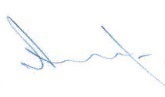 А.Н. Пантелеев№ п/пНаименованиеЛистОсновная часть проекта планировки территорииОсновная часть проекта планировки территорииОсновная часть проекта планировки территорииРаздел 1 «Проект планировки территории. Графическая часть»1.1Чертеж красных линий (М 1:2000)1.2Чертеж  границ зон планируемого размещения линейных объектов М:2000Раздел 2 «Положение о размещении линейных объектов»2.1.Наименование, основные характеристики и назначение планируемых для размещения линейных объектов2.2.Перечень субъектов Российской Федерации, перечень муниципальных районов, городских округов в составе субъектов Российской Федерации, перечень поселений, населенных пунктов, внутригородских территорий городов федерального значения, на территориях которых устанавливаются зоны планируемого размещения линейных объектов2.3.Перечень координат характерных точек границ зон планируемого размещения линейных объектов2.4.Перечень координат характерных точек границ зон планируемого размещения линейных объектов, подлежащих переносу (переустройству) из зон планируемого размещения линейных объектов2.5.Информация о необходимости осуществления мероприятий по защите сохраняемых объектов капитального строительства (здание, строение, сооружение, объекты, строительство которых не завершено), существующих и строящихся на момент подготовки проекта планировки территории, а также объектов капитального строительства, планируемых к строительству в соответствии с ранее утвержденной документацией по планировке территории, от возможного негативного воздействия в связи с размещением линейных объектов2.6.Информация о необходимости осуществления мероприятий по сохранению объектов культурного наследия от возможного негативного воздействия в связи с размещением линейных объектов2.7Информация о необходимости осуществления мероприятий по охране окружающей среды2.8.Информация о необходимости осуществления мероприятий по защите территории от чрезвычайных ситуаций природного и техногенного характера, в том числе по обеспечению пожарной безопасности и гражданской обороне№
п/пПикетажное значение пересечения ПКНаименование коммуникацииДиаметр трубы, ммГлубина до верха трубы, мУгол пересечения, градусВладелец коммуникацииАдрес владельца или № телефонаПримечаниеТрасса водовода от ВРП-1 до скв. 609Трасса водовода от ВРП-1 до скв. 609Трасса водовода от ВРП-1 до скв. 609Трасса водовода от ВРП-1 до скв. 609Трасса водовода от ВРП-1 до скв. 609Трасса водовода от ВРП-1 до скв. 609Трасса водовода от ВРП-1 до скв. 609Трасса водовода от ВРП-1 до скв. 609Трасса водовода от ВРП-1 до скв. 6090+12.6водовод1681.285°АО «Самаранефтегаз»
ЦДНГ-1Самарская область, Сергиевский район, с. Красный городок, УПСВ «Красногородская»-0+15.5водовод891.073°АО «Самаранефтегаз»
ЦДНГ-1Самарская область, Сергиевский район, с. Красный городок, УПСВ «Красногородская»-0+17.6водовод1141.284°АО «Самаранефтегаз»
ЦДНГ-1Самарская область, Сергиевский район, с. Красный городок, УПСВ «Красногородская»-0+21.9водовод891.080°АО «Самаранефтегаз»
ЦДНГ-1Самарская область, Сергиевский район, с. Красный городок, УПСВ «Красногородская»-0+41.4водовод891.272°АО «Самаранефтегаз»
ЦЭРТ-1Самарская область, Сергиевский район, 
пгт Суходол, 
ул. Привокзальная, 28а-0+43.5водовод891.271°АО «Самаранефтегаз»
ЦЭРТ-1Самарская область, Сергиевский район, 
пгт Суходол, 
ул. Привокзальная, 28а-0+46.8водовод нед.891.269°АО «Самаранефтегаз»
ЦЭРТ-1Самарская область, Сергиевский район, 
пгт Суходол, 
ул. Привокзальная, 28а-0+75.7кабель телемеханики-0.889°Управление информационных технологий АО «Самаранефтегаз» в аренде ООО «ИК Сибинтек» цех №2Самарская область, Сергиевский район, пгт Суходол, ул.Горина-Михайловского, д.27 А-0+85.2водовод891.280°АО «Самаранефтегаз»
ЦЭРТ-1Самарская область, Сергиевский район, 
пгт Суходол, 
ул. Привокзальная, 28а-1+50.5ВЛ 6 кВ 3 пр. ф.8 ПС 110/35/6 кВ Радаевская--76°АО «Самаранефтегаз»
ЦЭЭ-3Самарская область, Сергиевский район, пгт Суходол, Промзона,Сближение с опорой № м5+12.2нефтепровод891.084°АО «Самаранефтегаз»
ЦЭРТ-1Самарская область, Сергиевский район, 
пгт Суходол, 
ул. Привокзальная, 28а-5+28.6нефтепровод891.074°АО «Самаранефтегаз»
ЦЭРТ-1Самарская область, Сергиевский район, 
пгт Суходол, 
ул. Привокзальная, 28а-10+19.1водовод891.185°АО «Самаранефтегаз»
ЦЭРТ-1Самарская область, Сергиевский район, 
пгт Суходол, 
ул. Привокзальная, 28а-10+20.5водовод1141.560°АО «Самаранефтегаз»
ЦЭРТ-1Самарская область, Сергиевский район, 
пгт Суходол, 
ул. Привокзальная, 28а-10+47.3водовод нед.891.185°АО «Самаранефтегаз»
ЦЭРТ-1Самарская область, Сергиевский район, 
пгт Суходол, 
ул. Привокзальная, 28а-10+60.2водовод891.180°АО «Самаранефтегаз»
ЦЭРТ-1Самарская область, Сергиевский район, 
пгт Суходол, 
ул. Привокзальная, 28а-10+64.4водовод890.883°АО «Самаранефтегаз»
ЦЭРТ-1Самарская область, Сергиевский район, 
пгт Суходол, 
ул. Привокзальная, 28а-12+58.1водовод1141.589°АО «Самаранефтегаз»
ЦЭРТ-1Самарская область, Сергиевский район, 
пгт Суходол, 
ул. Привокзальная, 28а-12+74.0ВЛ 6 кВ 3 пр. ф.8 ПС 110/35/6 кВ Радаевская--89°АО «Самаранефтегаз»
ЦЭЭ-3Самарская область, Сергиевский район, пгт Суходол, Промзона,Сближение с опорой № м12+98.2водовод нед.1142.389°АО «Самаранефтегаз»
ЦЭРТ-1Самарская область, Сергиевский район, 
пгт Суходол, 
ул. Привокзальная, 28а-13+15.5нефтепровод890.888°АО «Самаранефтегаз»
ЦЭРТ-1Самарская область, Сергиевский район, 
пгт Суходол, 
ул. Привокзальная, 28а-13+22.2водовод2192.889°АО «Самаранефтегаз»
ЦЭРТ-1Самарская область, Сергиевский район, 
пгт Суходол, 
ул. Привокзальная, 28а-13+37.3нефтепровод890.888°АО «Самаранефтегаз»
ЦЭРТ-1Самарская область, Сергиевский район, 
пгт Суходол, 
ул. Привокзальная, 28а-14+75.5нефтепровод891.361°АО «Самаранефтегаз»
ЦЭРТ-1Самарская область, Сергиевский район, 
пгт Суходол, 
ул. Привокзальная, 28а-15+26.7нефтепровод890.944°АО «Самаранефтегаз»
ЦЭРТ-1Самарская область, Сергиевский район, 
пгт Суходол, 
ул. Привокзальная, 28а-Трасса ВЛ-6 кВ на скв. 609Трасса ВЛ-6 кВ на скв. 609Трасса ВЛ-6 кВ на скв. 609Трасса ВЛ-6 кВ на скв. 609Трасса ВЛ-6 кВ на скв. 609Трасса ВЛ-6 кВ на скв. 609Трасса ВЛ-6 кВ на скв. 609Трасса ВЛ-6 кВ на скв. 609Трасса ВЛ-6 кВ на скв. 6090+23.9водовод нед.1142.388°АО «Самаранефтегаз»
ЦЭРТ-1Самарская область, Сергиевский район, 
пгт Суходол, 
ул. Привокзальная, 28а-0+41.3нефтепровод890.889°АО «Самаранефтегаз»
ЦЭРТ-1Самарская область, Сергиевский район, 
пгт Суходол, 
ул. Привокзальная, 28а-0+47.9водовод2192.889°АО «Самаранефтегаз»
ЦЭРТ-1Самарская область, Сергиевский район, 
пгт Суходол, 
ул. Привокзальная, 28а-0+62.9нефтепровод890.888°АО «Самаранефтегаз»
ЦЭРТ-1Самарская область, Сергиевский район, 
пгт Суходол, 
ул. Привокзальная, 28а-По трассе кабеля ГАЗ пересечения отсутствуютПо трассе кабеля ГАЗ пересечения отсутствуютПо трассе кабеля ГАЗ пересечения отсутствуютПо трассе кабеля ГАЗ пересечения отсутствуютПо трассе кабеля ГАЗ пересечения отсутствуютПо трассе кабеля ГАЗ пересечения отсутствуютПо трассе кабеля ГАЗ пересечения отсутствуютПо трассе кабеля ГАЗ пересечения отсутствуютПо трассе кабеля ГАЗ пересечения отсутствуютОсь трассы подъездной дорогиОсь трассы подъездной дорогиОсь трассы подъездной дорогиОсь трассы подъездной дорогиОсь трассы подъездной дорогиОсь трассы подъездной дорогиОсь трассы подъездной дорогиОсь трассы подъездной дорогиОсь трассы подъездной дороги6+62.4нефтепровод891.360°АО «Самаранефтегаз»
ЦЭРТ-1Самарская область, Сергиевский район, 
пгт Суходол, 
ул. Привокзальная, 28а-ГоризонтПластСредняя глубина залегания, мТип залежкиТип коллектораПористость,%.Проницаемость, мкм2Плотность воды в пластовых условиях, кг/см3ПашийскийД-12110пластовыйкарбонатный, поровый14,70,2031190Содержание компонентов, г/л, мг-экв/лСодержание компонентов, г/л, мг-экв/лСодержание компонентов, г/л, мг-экв/лСодержание компонентов, г/л, мг-экв/лСодержание компонентов, г/л, мг-экв/лСодержание компонентов, г/л, мг-экв/лСодержание компонентов, г/л, мг-экв/лПлотность,г/см3pHрасч./лаб.Минерализация,г/лCa++Mg++Na+ +K+Na+ +K+HCO3-Cl-SO4 - -Плотность,г/см3pHрасч./лаб.Минерализация,г/лРадаевское месторождение, пласт ДI, Радаевский купол, 2120-2124, скв. 360, отобрана 24.08.1984 г.Радаевское месторождение, пласт ДI, Радаевский купол, 2120-2124, скв. 360, отобрана 24.08.1984 г.Радаевское месторождение, пласт ДI, Радаевский купол, 2120-2124, скв. 360, отобрана 24.08.1984 г.Радаевское месторождение, пласт ДI, Радаевский купол, 2120-2124, скв. 360, отобрана 24.08.1984 г.Радаевское месторождение, пласт ДI, Радаевский купол, 2120-2124, скв. 360, отобрана 24.08.1984 г.Радаевское месторождение, пласт ДI, Радаевский купол, 2120-2124, скв. 360, отобрана 24.08.1984 г.Радаевское месторождение, пласт ДI, Радаевский купол, 2120-2124, скв. 360, отобрана 24.08.1984 г.Радаевское месторождение, пласт ДI, Радаевский купол, 2120-2124, скв. 360, отобрана 24.08.1984 г.Радаевское месторождение, пласт ДI, Радаевский купол, 2120-2124, скв. 360, отобрана 24.08.1984 г.Радаевское месторождение, пласт ДI, Радаевский купол, 2120-2124, скв. 360, отобрана 24.08.1984 г.Радаевское месторождение, пласт ДI, Радаевский купол, 2120-2124, скв. 360, отобрана 24.08.1984 г.31,72654,495770,25490,12810,1281177,26000,26851,194,68252№ 1№ 1№ 1№ 1№ 1Назначение (сооружение):Назначение (сооружение):Назначение (сооружение):Строительство скважины №609Строительство скважины №609№ точкиДирекционныйРасстояние,КоординатыКоординаты(сквозной)уголмXY130°15'28"59,992227003,68469735,302120°15'28"59,992227055,50469765,533210°14'41"602227025,27469817,354300°15'40"60,012226973,44469787,13№ 2№ 2№ 2№ 2№ 2Назначение (сооружение):Назначение (сооружение):Назначение (сооружение):Станция катодной защитыСтанция катодной защиты№ точкиДирекционныйРасстояние,КоординатыКоординаты(сквозной)уголмXY530°42'46"4,72227092,33469707,286300°45'10"2,332227096,37469709,687300°40'26"2,372227097,56469707,688210°39'2"4,712227098,77469705,649120°30'10"2,342227094,72469703,2410120°42'46"2,352227093,53469705,26№ 3№ 3№ 3№ 3№ 3Назначение (сооружение):Назначение (сооружение):Назначение (сооружение):Перенос существующего нефтепроводаПеренос существующего нефтепровода№ точкиДирекционныйРасстояние,КоординатыКоординаты(сквозной)уголмXY11120°28'15"156,522227136,52469750,2812210°27'50"154,52227057,15469885,1813276°56'28"22,012226923,98469806,8514343°28'8"38,172226926,64469785,0015341°30'50"10,632226963,23469774,1416120°2'11"20,242226973,31469770,771730°0'41"14,142226963,18469788,2918161°38'3"5,242226975,42469795,3619163°23'44"10,992226970,45469797,012030°27'59"102,932226959,92469800,1521300°27'40"106,162227048,64469852,3422169°22'28"17,732227102,46469760,8323209°32'28"30,322227085,03469764,1024304°13'37"5,032227058,65469749,1525346°31'18"17,932227061,48469744,9926349°26'25"45,842227078,92469740,812754°56'29"21,832227123,98469732,41№ 4№ 4№ 4№ 4№ 4Назначение (сооружение):Назначение (сооружение):Назначение (сооружение):Трасса ВЛ-6 кВТрасса ВЛ-6 кВ№ точкиДирекционныйРасстояние,КоординатыКоординаты(сквозной)уголмXY28125°17'34"78,042227167,87469562,4929120°16'42"22,652227122,78469626,1930120°16'13"5,952227111,36469645,7531120°9'36"5,992227108,36469650,8932120°15'34"81,762227105,35469656,0733120°13'51"24,272227064,15469726,6934210°29'36"1,042227051,93469747,6635300°2'29"1,922227051,03469747,1336210°17'38"4,42227051,99469745,4737300°20'22"6,452227048,19469743,2538210°9'36"2,572227051,45469737,6839300°15'32"16,032227049,23469736,3940300°15'30"116,572227057,31469722,5441305°12'51"78,422227116,05469621,854235°30'47"8,112227161,27469557,78№ 5№ 5№ 5№ 5№ 5Назначение (сооружение):Назначение (сооружение):Назначение (сооружение):Трасса водоводаТрасса водовода№ точкиДирекционныйРасстояние,КоординатыКоординаты(сквозной)уголмXY43114°52'15"362228165,54470208,7544205°16'20"26,562228150,40470241,4145214°15'7"347,352228126,38470230,0746214°15'22"58,952227839,27470034,5747218°14'22"7,452227790,55470001,3948218°16'11"47,242227784,70469996,7849248°13'27"16,552227747,61469967,5250248°13'27"20,842227741,47469952,1551218°15'12"252,82227733,74469932,8052278°9'23"9,232227535,22469776,2853218°22'16"5,272227536,53469767,1454215°15'21"29,542227532,40469763,8755206°10'23"26,142227508,28469746,8256198°14'35"13,222227484,82469735,2957215°15'28"65,192227472,26469731,1558185°15'8"75,492227419,03469693,5259215°15'9"213,422227343,86469686,6160125°16'10"100,832227169,58469563,4330300°16'42"22,652227111,36469645,7529305°17'34"78,042227122,78469626,1928215°30'47"8,112227167,87469562,4942125°12'51"78,422227161,27469557,7841120°15'30"116,572227116,05469621,8540211°22'6"25,742227057,31469722,5461307°4'55"38,912227035,33469709,1462306°5'44"3,72227058,79469678,1063303°59'26"3,72227060,97469675,1164301°58'21"3,72227063,04469672,0465300°56'45"38,122227065,00469668,9066290°44'15"12,22227084,60469636,2167270°10'41"9,662227088,92469624,8068305°14'47"4,82227088,95469615,1469305°15'36"119,962227091,72469611,227035°15'19"239,752227160,97469513,27715°15'3"75,512227356,75469651,667235°15'32"143,552227431,94469658,577338°15'7"273,082227549,16469741,447468°14'18"37,382227763,61469910,517538°15'34"43,82227777,47469945,237634°15'13"402,22227811,86469972,357729°44'42"0,082228144,30470198,737825°14'25"23,42228144,37470198,77№ 6№ 6№ 6№ 6№ 6Назначение (сооружение):Назначение (сооружение):Назначение (сооружение):Трасса линии анодного заземленияТрасса линии анодного заземления№ точкиДирекционныйРасстояние,КоординатыКоординаты(сквозной)уголмXY79120°57'50"6,822227069,65469638,7980182°32'29"72,622227066,14469644,648192°25'10"3,552226993,59469641,4282182°34'45"102226993,44469644,9783272°34'50"3,552226983,45469644,5284182°31'28"4,992226983,61469640,978592°44'30"3,552226978,62469640,7586182°34'54"9,992226978,45469644,3087272°28'2"9,992226968,47469643,85882°31'10"10,012226968,90469633,878992°36'9"0,442226978,90469634,31902°31'28"4,992226978,88469634,7591272°39'47"0,432226983,87469634,97922°27'53"102226983,89469634,549392°32'41"0,452226993,88469634,97942°32'46"75,862226993,86469635,4295120°44'55"54,322227125,89469661,3196208°58'4"0,642227098,12469707,997300°40'26"2,372227097,56469707,688210°39'2"4,712227098,77469705,649120°30'10"2,342227094,72469703,2410210°48'57"0,662227093,53469705,2697300°45'8"48,332227092,96469704,9298210°43'1"14,332227117,67469663,3932300°9'36"5,992227105,35469656,073130°43'40"20,392227108,36469650,89№ 7№ 7№ 7№ 7№ 7Назначение (сооружение):Назначение (сооружение):Назначение (сооружение):Противопожарный проезд к сооружениям скважины №609Противопожарный проезд к сооружениям скважины №609№ точкиДирекционныйРасстояние,КоординатыКоординаты(сквозной)уголмXY69125°14'47"4,82227091,72469611,226890°10'41"9,662227088,95469615,1467110°44'15"12,22227088,92469624,8066120°56'45"38,122227084,60469636,2165121°58'21"3,72227065,00469668,9064123°59'26"3,72227063,04469672,0463126°5'44"3,72227060,97469675,1162127°4'55"38,912227058,79469678,1061126°54'45"5,382227035,33469709,1499116°59'55"3,552227032,10469713,4410096°21'29"3,522227030,49469716,6010176°18'58"3,552227030,10469720,1010255°43'31"3,532227030,94469723,5510334°34'42"4,652227032,93469726,4710430°16'35"14,442227036,76469729,113930°9'36"2,572227049,23469736,3938120°20'22"6,452227051,45469737,6837210°25'19"1,992227048,19469743,25105120°17'32"11,562227046,47469742,2410630°8'0"2,012227040,64469752,22107119°53'11"12227042,38469753,23108210°15'39"19,012227041,88469754,10109300°19'15"3,212227025,46469744,5211030°1'46"22227027,08469741,75111300°11'42"2,682227028,81469742,75112210°16'37"22227030,16469740,43113300°31'6"1,12227028,43469739,42114289°8'40"2,042227028,99469738,47115250°3'52"2,052227029,66469736,54116212°43'13"2,292227028,96469734,61117192°51'23"3,422227027,03469733,37118171°47'9"3,852227023,70469732,61119154°59'58"2,132227019,89469733,16120210°8'29"1,432227017,96469734,06121210°18'10"8,032227016,72469733,34122208°26'35"0,272227009,79469729,29123307°7'51"1,762227009,55469729,16124307°5'45"28,92227010,61469727,76125211°38'41"3,032227028,04469704,71126307°6'16"40,052227025,46469703,12127306°0'7"3,32227049,62469671,18128303°58'47"3,292227051,56469668,51129301°56'60"3,292227053,40469665,78130300°56'27"21,392227055,14469662,9980300°57'50"6,822227066,14469644,6479300°59'37"9,92227069,65469638,79131290°44'17"8,112227074,75469630,30132270°12'45"8,092227077,62469622,72133249°40'1"8,122227077,65469614,63134226°36'16"10,12227074,83469607,02135213°47'12"92,252227067,89469599,68136202°30'40"17,842226991,22469548,38137213°47'15"30,982226974,74469541,55138225°4'5"17,882226948,99469524,32139213°47'34"252,162226936,36469511,66140223°44'32"12,892226726,80469371,41141244°9'20"0,712226717,49469362,50142243°34'57"12,162226717,18469361,86143263°34'34"12,872226711,77469350,97144281°0'30"9,692226710,33469338,18145288°26'33"23,962226712,18469328,67146234°29'45"23,832226719,76469305,941475°42'19"43,862226705,92469286,5414895°53'10"2,932226749,56469290,90149144°57'21"16,22226749,26469293,81150108°27'7"31,782226736,00469303,11151101°1'29"5,912226725,94469333,2615283°34'46"7,872226724,81469339,0615363°43'42"7,862226725,69469346,8815443°50'20"2,092226729,17469353,9315543°40'4"5,782226730,68469355,3815633°47'28"410,432226734,86469359,3715744°1'22"13,272227075,96469587,6415866°34'49"15,652227085,50469596,86№ 8№ 8№ 8№ 8№ 8Назначение (сооружение):Назначение (сооружение):Назначение (сооружение):Обустройство скважины №609Обустройство скважины №609№ точкиДирекционныйРасстояние,КоординатыКоординаты(сквозной)уголмXY40120°15'32"16,032227057,31469722,5439210°16'35"14,442227049,23469736,39104214°34'42"4,652227036,76469729,11103235°43'31"3,532227032,93469726,47102256°18'58"3,552227030,94469723,55101276°21'29"3,522227030,10469720,10100296°59'55"3,552227030,49469716,6099306°54'45"5,382227032,10469713,446131°22'6"25,742227035,33469709,1422120°27'40"106,162227102,46469760,8321210°27'59"102,932227048,64469852,3420343°23'44"10,992226959,92469800,1519341°38'3"5,242226970,45469797,0118210°0'41"14,142226975,42469795,3617300°2'11"20,242226963,18469788,2916300°1'31"84,922226973,31469770,7715931°17'7"11,32227015,80469697,2512631°38'41"3,032227025,46469703,12125127°5'45"28,92227028,04469704,71124127°7'51"1,762227010,61469727,7612328°26'35"0,272227009,55469729,1612230°18'10"8,032227009,79469729,2912130°8'29"1,432227016,72469733,34120334°59'58"2,132227017,96469734,06119351°47'9"3,852227019,89469733,1611812°51'23"3,422227023,70469732,6111732°43'13"2,292227027,03469733,3711670°3'52"2,052227028,96469734,61115109°8'40"2,042227029,66469736,54114120°31'6"1,12227028,99469738,4711330°16'37"22227028,43469739,42112120°11'42"2,682227030,16469740,43111210°1'46"22227028,81469742,75110120°19'15"3,212227027,08469741,7510930°15'39"19,012227025,46469744,52108299°53'11"12227041,88469754,10107210°8'0"2,012227042,38469753,23106300°17'32"11,562227040,64469752,2210530°25'19"1,992227046,47469742,243730°17'38"4,42227048,19469743,2536120°2'29"1,922227051,99469745,473530°29'36"1,042227051,03469747,1334300°13'51"24,272227051,93469747,663331°9'6"8,892227064,15469726,69160327°22'31"10,592227071,76469731,29161300°43'36"24,032227080,68469725,589730°48'57"0,662227092,96469704,9210120°42'46"2,352227093,53469705,26530°42'46"4,72227092,33469707,286300°45'10"2,332227096,37469709,68728°58'4"0,642227097,56469707,6896120°45'33"25,442227098,12469707,99162147°21'7"28,062227085,11469729,8525124°13'37"5,032227061,48469744,992429°32'28"30,322227058,65469749,1523349°22'28"17,732227085,03469764,10163120°15'28"59,992227055,52469765,53164210°14'6"60,012227025,29469817,354300°16'40"60,022226973,44469787,1316530°15'28"59,992227003,70469735,30№ 9№ 9№ 9№ 9№ 9Назначение (сооружение):Назначение (сооружение):Назначение (сооружение):Противопожарный проезд к ВРППротивопожарный проезд к ВРП№ точкиДирекционныйРасстояние,КоординатыКоординаты(сквозной)уголмXY16696°56'22"3,062228229,40470218,63167186°50'34"0,252228229,03470221,6716896°18'47"72228228,78470221,641692°51'45"0,22228228,01470228,6017097°13'49"1,352228228,21470228,61171184°46'42"3,242228228,04470229,95172183°55'49"1,312228224,81470229,68173166°21'21"3,92228223,50470229,59174145°59'1"3,92228219,71470230,51175125°43'31"3,92228216,48470232,69176115°11'54"10,692228214,20470235,86177110°8'36"5,22228209,65470245,5317899°44'2"5,22228207,86470250,41179108°47'9"4,132228206,98470255,54180188°26'9"2,392228205,65470259,45181188°27'32"5,912228203,29470259,10182224°59'60"0,112228197,44470258,23183227°27'27"16,492228197,36470258,15184295°12'4"2,632228186,21470246,0018524°46'31"12228187,33470243,62186294°37'25"1,062228188,24470244,04187270°0'0"0,012228188,68470243,08187295°20'8"12,922228188,68470243,0718922°59'19"3,942228194,21470231,391905°29'1"3,772228197,84470232,93191345°53'24"3,772228201,59470233,29192325°58'16"3,752228205,25470232,37193306°28'28"3,772228208,36470230,27194286°39'20"3,772228210,60470227,24195276°50'40"12,672228211,68470223,631966°59'4"3,542228213,19470211,051976°46'32"1,022228216,70470211,481986°31'11"2,822228217,71470211,601996°52'9"8,612228220,51470211,9220095°46'4"12228229,06470212,9520196°51'45"4,62228228,96470213,942026°54'40"12228228,41470218,51№ 10№ 10№ 10№ 10№ 10Назначение (сооружение):Назначение (сооружение):Назначение (сооружение):Демонтаж ВЛ-6 кВДемонтаж ВЛ-6 кВ№ точкиДирекционныйРасстояние,КоординатыКоординаты(сквозной)уголмXY203108°3'46"21,422228220,91470256,63204104°6'48"16,242228214,27470276,99205194°14'40"8,012228210,31470292,74206284°6'13"16,52228202,55470290,77207288°4'35"11,122228206,57470274,7720811°39'1"1,982228210,02470264,20209318°18'53"11,982228211,96470264,60№ 11№ 11№ 11№ 11№ 11Назначение (сооружение):Назначение (сооружение):Назначение (сооружение):Опора ЛЭПОпора ЛЭП№ точкиДирекционныйРасстояние,КоординатыКоординаты(сквозной)уголмXY21096°44'57"29,872228234,22470218,2521196°44'0"25,592228230,71470247,91212110°19'51"28,872228227,71470273,32213199°44'42"8,022228217,68470300,39214290°23'1"27,992228210,13470297,68215276°43'29"15,632228219,88470271,44216276°37'57"1,732228221,71470255,92217276°45'38"5,272228221,91470254,20218276°44'27"19,422228222,53470248,971724°46'42"3,242228224,81470229,68171277°13'49"1,352228228,04470229,95170182°51'45"0,22228228,21470228,61169276°18'47"72228228,01470228,601686°50'34"0,252228228,78470221,64167276°56'22"3,062228229,03470221,671666°53'18"32228229,40470218,63219276°36'17"0,962228232,38470218,992206°55'16"1,742228232,49470218,04№ 12№ 12№ 12№ 12№ 12Назначение (сооружение):Назначение (сооружение):Назначение (сооружение):Площадка ВРППлощадка ВРП№ точкиДирекционныйРасстояние,КоординатыКоординаты(сквозной)уголмXY22196°35'2"36,112228243,66470204,19222138°13'10"2,272228239,52470240,06223138°18'60"9,532228237,83470241,57211276°44'57"29,872228230,71470247,91210186°55'16"1,742228234,22470218,2522096°36'17"0,962228232,49470218,04219186°53'18"32228232,38470218,99166186°54'40"12228229,40470218,63202276°51'45"4,62228228,41470218,51201275°46'4"12228228,96470213,94200186°52'9"8,612228229,06470212,95199186°31'11"2,822228220,51470211,92198186°46'32"1,022228217,71470211,60197186°59'4"3,542228216,70470211,4819696°50'40"12,672228213,19470211,05195106°39'20"3,772228211,68470223,63194126°28'28"3,772228210,60470227,24193145°58'16"3,752228208,36470230,27192165°53'24"3,772228205,25470232,37191185°29'1"3,772228201,59470233,29190202°59'19"3,942228197,84470232,93189115°19'0"12,932228194,21470231,39187114°37'25"1,062228188,68470243,08186204°46'31"12228188,24470244,04185115°12'4"2,632228187,33470243,6218447°27'27"16,492228186,21470246,0018344°59'60"0,112228197,36470258,151828°27'32"5,912228197,44470258,231818°26'9"2,392228203,29470259,10180288°47'9"4,132228205,65470259,45179279°44'2"5,22228206,98470255,54178290°8'36"5,22228207,86470250,41177295°11'54"10,692228209,65470245,53176305°43'31"3,92228214,20470235,86175325°59'1"3,92228216,48470232,69174346°21'21"3,92228219,71470230,511733°55'49"1,312228223,50470229,5917296°44'27"19,422228224,81470229,6821896°45'38"5,272228222,53470248,9721796°37'57"1,732228221,91470254,20216138°24'39"1,072228221,71470255,92203138°18'53"11,982228220,91470256,63209191°39'1"1,982228211,96470264,60208191°25'11"7,172228210,02470264,20224191°34'15"6,032228202,99470262,78225191°16'36"3,382228197,08470261,57226204°19'20"47,542228193,77470260,91227294°51'7"35,92228150,45470241,3343270°0'0"0,012228165,54470208,754325°19'14"6,382228165,54470208,7422925°14'42"18,052228171,31470211,47230305°58'43"23,272228187,64470219,17231306°6'15"3,292228201,31470200,342329°10'30"27,532228203,25470197,682339°6'14"13,42228230,43470202,07№ХУУголДлинаНаправление1470204.1922228243.657353°25'7"36.106  1-22470240.0592228239.519311°42'5"11.801  2-33470247.9102228230.708353°16'5"25.590  3-44470273.3232228227.708339°40'10"28.865  4-55470300.3902228217.680250°14'47"8.026  5-66470297.6772228210.126159°36'36"27.989  6-77470271.4422228219.878173°16'16"15.631  7-88470255.9192228221.709311°38'1"1.073  8-99470256.6322228220.907341°57'2"21.408  9-1010470276.9862228214.274345°53'15"16.241  10-1111470292.7372228210.314255°45'27"8.008  11-1212470290.7672228202.553165°53'49"16.496  12-1313470274.7692228206.572161°57'8"11.120  13-1414470264.1962228210.017258°33'45"16.575  14-1515470260.9092228193.771245°47'17"47.555  15-1616470241.4062228150.399244°48'37"26.563  16-1717470230.1002228126.362235°44'29"347.774  17-1818470034.3282227838.926235°44'53"58.521  18-1919470001.3902227790.554231°44'25"54.694  19-2020469967.5222227747.608201°46'34"37.387  20-2121469932.8032227733.738231°44'46"252.797  21-2222469776.2842227535.223171°55'50"9.239  22-2323469767.1362227536.520231°34'34"5.257  23-2424469763.8692227532.402234°46'13"29.536  24-2525469746.8322227508.275243°49'23"26.144  25-2626469735.2982227484.812251°45'18"13.218  26-2727469731.1602227472.259234°44'11"65.195  27-2828469693.5202227419.027264°46'10"75.475  28-2929469686.6402227343.866234°42'30"102.078  29-3030469627.6652227260.548270°0'0"0.089  30-3131469627.6652227260.459234°45'16"111.269  31-3232469563.4542227169.587324°59'1"106.762  32-3333469650.8912227108.32559°16'46"20.406  33-3434469661.3152227125.868329°15'39"79.741  34-3535469729.8532227085.110302°38'30"28.064  35-3636469744.9902227061.479103°28'7"17.937  36-3737469740.8122227078.922100°34'2"45.832  37-3838469732.4072227123.97734°55'3"21.793  38-3939469750.2772227136.451329°33'10"156.487  39-4040469885.1842227057.152239°32'3"154.507  40-4141469806.8452226923.977173°1'19"22.002  41-4242469785.0062226926.650106°32'59"38.161  42-4343469774.1362226963.231108°28'7"10.625  43-4444469770.7702226973.309149°58'0"84.896  44-4545469697.2722227015.80058°48'13"11.296  45-4646469703.1232227025.462142°54'23"40.052  46-4747469671.1762227049.618143°55'19"3.295  47-4848469668.5132227051.559146°1'24"3.295  48-4949469665.7802227053.400148°1'52"3.291  49-5050469662.9882227055.143149°2'43"21.403  50-5151469644.6342227066.151267°27'39"72.628  51-5252469641.4162226993.594357°26'53"3.558  52-5353469644.9702226993.436267°26'47"9.999  53-5454469644.5252226983.447177°26'53"3.558  54-5555469640.9712226983.605267°30'2"4.994  55-5656469640.7532226978.616357°16'53"3.548  56-5757469644.2972226978.447267°26'38"9.989  57-5858469643.8522226968.468177°30'2"9.989  58-5959469633.8732226968.90487°30'20"10.008  59-6060469634.3082226978.903357°27'19"0.446  60-6161469634.7542226978.88387°30'2"4.994  61-6262469634.9712226983.872177°23'51"0.436  62-6363469634.5362226983.89287°30'11"9.999  63-6464469634.9712226993.881357°27'19"0.446  64-6565469635.4172226993.86187°26'31"75.860  65-6666469638.8032227069.646149°0'25"9.920  66-6767469630.2992227074.754159°19'45"8.105  67-6868469622.7152227077.616179°47'24"8.098  68-6969469614.6172227077.645200°19'6"8.097  69-7070469607.0242227074.834223°22'21"10.106  70-7171469599.6782227067.894236°12'52"92.255  71-7272469548.3762226991.218247°30'27"17.830  72-7373469541.5552226974.745236°12'12"30.986  73-7474469524.3192226948.995224°47'56"17.956  74-7575469511.5782226936.343236°13'17"252.100  75-7676469371.4142226726.799226°14'43"12.884  76-7777469362.5042226717.493206°33'54"0.731  77-7878469361.8502226717.166206°17'36"12.136  78-7979469350.9702226711.791186°29'10"12.883  79-8080469338.1692226710.335169°2'5"9.681  80-8181469328.6652226712.177161°25'49"23.968  81-8282469305.9452226719.810215°34'15"23.843  82-8383469286.5512226705.94084°17'45"43.827  83-8484469290.9072226749.549354°20'51"2.915  84-8585469293.8082226749.262305°0'2"16.207  85-8686469303.1042226735.986341°33'14"31.789  86-8787469333.2592226725.928348°59'28"5.910  87-8888469339.0602226724.7996°25'11"7.880  88-8989469346.8912226725.68030°27'35"9.843  89-9090469355.3762226730.67046°23'13"5.784  90-9191469359.3652226734.85856°12'27"410.446  91-9292469587.6492227075.96245°59'55"13.254  92-9393469596.8562227085.49623°25'19"15.666  93-9494469611.2312227091.723144°45'17"119.985  94-9595469513.2412227160.96454°44'9"209.713  95-9696469634.3182227332.19454°45'38"30.061  96-9797469651.6632227356.74684°45'24"75.506  97-9898469658.5632227431.93754°44'21"143.553  98-9999469741.4362227549.15351°44'54"273.086  99-100100469910.5082227763.60621°45'43"37.384  100-101101469945.2282227777.46651°44'12"43.803  101-102102469972.3542227811.85955°44'51"382.410  102-103103470187.5892228127.94655°44'44"19.787  103-104104470198.7272228144.30160°15'18"0.080  104-105105470198.7672228144.37090°0'0"0.010  105-106106470198.7672228144.38064°44'22"47.837  106-107107470219.1802228187.643144°2'7"26.567  107-108108470197.6782228203.24680°50'35"40.933  108-1109470254.2072228222.531269°5'26"0.624  109-110110470254.1972228221.907173°11'45"5.264  110-111111470248.9692228222.5310°0'0"5.237  111-109112469663.3942227117.671329°15'19"72.350  112-113113469725.5762227080.685302°38'8"10.592  113-114114469731.2892227071.765238°53'38"8.892  114-115115469726.6952227064.151149°44'48"81.762  115-116116469656.0682227105.34559°16'25"14.338  116-112Площадь:85940.500кв.м№ п/п№ п/пНаименование параметраЗначение предельных размеров земельных участков и предельных параметров разрешенного строительства, реконструкции объектов капитального строительства в территориальных зонахЗначение предельных размеров земельных участков и предельных параметров разрешенного строительства, реконструкции объектов капитального строительства в территориальных зонахЗначение предельных размеров земельных участков и предельных параметров разрешенного строительства, реконструкции объектов капитального строительства в территориальных зонахЗначение предельных размеров земельных участков и предельных параметров разрешенного строительства, реконструкции объектов капитального строительства в территориальных зонахЗначение предельных размеров земельных участков и предельных параметров разрешенного строительства, реконструкции объектов капитального строительства в территориальных зонахЗначение предельных размеров земельных участков и предельных параметров разрешенного строительства, реконструкции объектов капитального строительства в территориальных зонахЗначение предельных размеров земельных участков и предельных параметров разрешенного строительства, реконструкции объектов капитального строительства в территориальных зонахЗначение предельных размеров земельных участков и предельных параметров разрешенного строительства, реконструкции объектов капитального строительства в территориальных зонахЗначение предельных размеров земельных участков и предельных параметров разрешенного строительства, реконструкции объектов капитального строительства в территориальных зонахСх1Сх2Сх2-0Сх2-2Сх2-3Сх2-4Сх2-5Сх2-5Сх3Предельные (минимальные и (или) максимальные) размеры земельных участков, в том числе их площадьПредельные (минимальные и (или) максимальные) размеры земельных участков, в том числе их площадьПредельные (минимальные и (или) максимальные) размеры земельных участков, в том числе их площадьПредельные (минимальные и (или) максимальные) размеры земельных участков, в том числе их площадьПредельные (минимальные и (или) максимальные) размеры земельных участков, в том числе их площадьПредельные (минимальные и (или) максимальные) размеры земельных участков, в том числе их площадьПредельные (минимальные и (или) максимальные) размеры земельных участков, в том числе их площадьПредельные (минимальные и (или) максимальные) размеры земельных участков, в том числе их площадьПредельные (минимальные и (или) максимальные) размеры земельных участков, в том числе их площадьПредельные (минимальные и (или) максимальные) размеры земельных участков, в том числе их площадьПредельные (минимальные и (или) максимальные) размеры земельных участков, в том числе их площадьМинимальная площадь земельного участка, кв.мМинимальная площадь земельного участка, кв.м10001000100010001000100010001000600Максимальная площадь земельного участка, кв.мМаксимальная площадь земельного участка, кв.м---------Предельное количество этажей или предельная высота зданий, строений, сооруженийПредельное количество этажей или предельная высота зданий, строений, сооруженийПредельное количество этажей или предельная высота зданий, строений, сооруженийПредельное количество этажей или предельная высота зданий, строений, сооруженийПредельное количество этажей или предельная высота зданий, строений, сооруженийПредельное количество этажей или предельная высота зданий, строений, сооруженийПредельное количество этажей или предельная высота зданий, строений, сооруженийПредельное количество этажей или предельная высота зданий, строений, сооруженийПредельное количество этажей или предельная высота зданий, строений, сооруженийПредельное количество этажей или предельная высота зданий, строений, сооруженийПредельное количество этажей или предельная высота зданий, строений, сооруженийПредельная высота зданий, строений, сооружений, мПредельная высота зданий, строений, сооружений, м02020202020202010Минимальные отступы от границ земельных участков в целях определения мест допустимого размещения зданий, строений, сооружений, за пределами которых запрещено строительство зданий, строений, сооруженийМинимальные отступы от границ земельных участков в целях определения мест допустимого размещения зданий, строений, сооружений, за пределами которых запрещено строительство зданий, строений, сооруженийМинимальные отступы от границ земельных участков в целях определения мест допустимого размещения зданий, строений, сооружений, за пределами которых запрещено строительство зданий, строений, сооруженийМинимальные отступы от границ земельных участков в целях определения мест допустимого размещения зданий, строений, сооружений, за пределами которых запрещено строительство зданий, строений, сооруженийМинимальные отступы от границ земельных участков в целях определения мест допустимого размещения зданий, строений, сооружений, за пределами которых запрещено строительство зданий, строений, сооруженийМинимальные отступы от границ земельных участков в целях определения мест допустимого размещения зданий, строений, сооружений, за пределами которых запрещено строительство зданий, строений, сооруженийМинимальные отступы от границ земельных участков в целях определения мест допустимого размещения зданий, строений, сооружений, за пределами которых запрещено строительство зданий, строений, сооруженийМинимальные отступы от границ земельных участков в целях определения мест допустимого размещения зданий, строений, сооружений, за пределами которых запрещено строительство зданий, строений, сооруженийМинимальные отступы от границ земельных участков в целях определения мест допустимого размещения зданий, строений, сооружений, за пределами которых запрещено строительство зданий, строений, сооруженийМинимальные отступы от границ земельных участков в целях определения мест допустимого размещения зданий, строений, сооружений, за пределами которых запрещено строительство зданий, строений, сооруженийМинимальные отступы от границ земельных участков в целях определения мест допустимого размещения зданий, строений, сооружений, за пределами которых запрещено строительство зданий, строений, сооруженийМинимальный отступ от границ земельных участков до зданий, строений, сооружений мМинимальный отступ от границ земельных участков до зданий, строений, сооружений м-51555113Максимальный процент застройки  в границах земельного участка, определяемый как отношение суммарной площади земельного участка, которая может быть застроена, ко всей площади земельного участкаМаксимальный процент застройки  в границах земельного участка, определяемый как отношение суммарной площади земельного участка, которая может быть застроена, ко всей площади земельного участкаМаксимальный процент застройки  в границах земельного участка, определяемый как отношение суммарной площади земельного участка, которая может быть застроена, ко всей площади земельного участкаМаксимальный процент застройки  в границах земельного участка, определяемый как отношение суммарной площади земельного участка, которая может быть застроена, ко всей площади земельного участкаМаксимальный процент застройки  в границах земельного участка, определяемый как отношение суммарной площади земельного участка, которая может быть застроена, ко всей площади земельного участкаМаксимальный процент застройки  в границах земельного участка, определяемый как отношение суммарной площади земельного участка, которая может быть застроена, ко всей площади земельного участкаМаксимальный процент застройки  в границах земельного участка, определяемый как отношение суммарной площади земельного участка, которая может быть застроена, ко всей площади земельного участкаМаксимальный процент застройки  в границах земельного участка, определяемый как отношение суммарной площади земельного участка, которая может быть застроена, ко всей площади земельного участкаМаксимальный процент застройки  в границах земельного участка, определяемый как отношение суммарной площади земельного участка, которая может быть застроена, ко всей площади земельного участкаМаксимальный процент застройки  в границах земельного участка, определяемый как отношение суммарной площади земельного участка, которая может быть застроена, ко всей площади земельного участкаМаксимальный процент застройки  в границах земельного участка, определяемый как отношение суммарной площади земельного участка, которая может быть застроена, ко всей площади земельного участкаМаксимальный процент застройки в границах земельного участка при застройке земельных участков для садоводства и дачного хозяйства, %Максимальный процент застройки в границах земельного участка при застройке земельных участков для садоводства и дачного хозяйства, %0-------40Максимальный процент застройки в границах земельного участка при размещении производственных объектов, %Максимальный процент застройки в границах земельного участка при размещении производственных объектов, %080808080505080-Максимальный процент застройки в границах земельного участка при размещении коммунально-складских объектов, %Максимальный процент застройки в границах земельного участка при размещении коммунально-складских объектов, %060606060606060-Максимальный процент застройки в границах земельного участка при размещении иных объектов, за исключением случаев,  указанных в пунктах 5-7 настоящей таблицы %Максимальный процент застройки в границах земельного участка при размещении иных объектов, за исключением случаев,  указанных в пунктах 5-7 настоящей таблицы %0-------40Иные показателиИные показателиИные показателиИные показателиИные показателиИные показателиИные показателиИные показателиИные показателиИные показателиИные показателиМаксимальный размер санитарно-защитной зоны, мМаксимальный размер санитарно-защитной зоны, м0000100100100500Максимальная высота капитальных ограждений земельных участков, мМаксимальная высота капитальных ограждений земельных участков, м022222221,5Максимальная площадь объектов капитального строительства, предназначенных для оказания гражданам медицинской помощи в стационарах (больницы, родильные дома, научно-медицинские учреждения и прочие объекты, обеспечивающие оказание услуги по лечению в стационаре), за исключением станций скорой помощиМаксимальная площадь объектов капитального строительства, предназначенных для оказания гражданам медицинской помощи в стационарах (больницы, родильные дома, научно-медицинские учреждения и прочие объекты, обеспечивающие оказание услуги по лечению в стационаре), за исключением станций скорой помощи-0-------Наименование Ед. изм.КоличествоПлощадка скважины № 609Площадь  освоения территориига0,6522Площадь застройкига0,0161Площадь территории в обвалованиига0,36Плотность застройки%4.21Технологический проезд к скважины № 609Площадь  освоения территориига0,1471Площадь покрытия подъездам21391Площадка пункта водораспределительногоПлощадь  освоения территориига0,0895Площадь застройкига0,0250Плотность застройки%27.93Наименование объектов, между которыми устанавливается расстояниеНормативный документ, устанавливающий требования к расстояниюНормативное значение расстояния между объектами, мПринятое значение  расстояния между объектами, мТрасса проектируемого водовода – ближайшая опора №1  ВЛ 6 кВ 3 пр. ф.8 ПС 110/35/6 кВ Радаевская (при пересечении), ПК 1+50.5СП4.13130.2013 табл.9, ПУЭ 7 изд., табл. 2.5.402,06,2Трасса проектируемого водовода – ближайшая опора №73 ВЛ 6 кВ 3 пр. ф.8 ПС 110/35/6 кВ Радаевская (при пересечении), ПК 12+74.0СП4.13130.2013 табл.9, ПУЭ 7 изд., табл. 2.5.402,012,0Наименование зданий, сооружений, между которыми устанавливается расстояниеНормативный документ, устанавливающий требования к расстояниюНормативное значение расстояния между зданиями, сооружениями, мНормативное значение расстояния между зданиями, сооружениями, мПринятое значение расстояния между зданиями и сооружениями, мПлощадка скважины № 609 – ближайший населенный пункт  п. РовныйФедеральные нормы и правила в области промышленной безопасности «Правила безопасности в нефтяной и газовой промышленности», приложение № 5Федеральные нормы и правила в области промышленной безопасности «Правила безопасности в нефтяной и газовой промышленности», приложение № 5150,05570,0Площадка скважины № 609 (см. чертеж 6584П-П-103.000.000-ПБ-01-Ч-001)Площадка скважины № 609 (см. чертеж 6584П-П-103.000.000-ПБ-01-Ч-001)Площадка скважины № 609 (см. чертеж 6584П-П-103.000.000-ПБ-01-Ч-001)Площадка скважины № 609 (см. чертеж 6584П-П-103.000.000-ПБ-01-Ч-001)Площадка скважины № 609 (см. чертеж 6584П-П-103.000.000-ПБ-01-Ч-001)Устье нагнетательной скважины № 609– КНС Федеральные нормы и правила в области промышленной безопасности «Правила безопасности в нефтяной и газовой промышленности», приложение  № 6Федеральные нормы и правила в области промышленной безопасности «Правила безопасности в нефтяной и газовой промышленности», приложение  № 615,015,0Устье нагнетательной скважины № 609  – КТП Федеральные нормы и правила в области промышленной безопасности «Правила безопасности в нефтяной и газовой промышленности», приложение  № 6Федеральные нормы и правила в области промышленной безопасности «Правила безопасности в нефтяной и газовой промышленности», приложение  № 625,045,7Устье нагнетательной скважины № 609  – станция управления Федеральные нормы и правила в области промышленной безопасности «Правила безопасности в нефтяной и газовой промышленности», приложение  № 6Федеральные нормы и правила в области промышленной безопасности «Правила безопасности в нефтяной и газовой промышленности», приложение  № 625,040,0№ХУУголДлинаНаправление1470263.3942228178.357148°37'17"6.331  1-22470257.9882228181.654149°42'21"16.270  2-33470243.9402228189.861149°40'43"8.177  3-44470236.8822228193.98963°7'58"2.519  4-55470238.0202228196.236145°55'13"21.802  5-66470219.9622228208.453243°11'58"42.003  6-77470201.0242228170.96225°44'52"6.518  7-88470206.8942228173.793326°32'23"15.747  8-99470220.0322228165.111239°29'23"2.574  9-1010470218.7252228162.893329°44'19"24.104  10-1111470239.5452228150.746328°36'51"1.844  11-1212470241.1192228149.78664°55'57"0.678  12-1313470241.4062228150.399335°19'18"9.413  13-1414470249.9592228146.46967°9'16"34.602  14-1Площадь:1941.900кв.мНаименование зданий, сооруженийКатегория взрывопожарной и пожарной опасности по 
СП 12.13130.2009Класс зоны по № 123-ФЗ (ПУЭ)Категория и группа взрывоопасной смеси ГОСТ 30852.11-2002, ПУЭ и ГОСТ 30852.5-2002Наименование веществ, определяющих категорию и группу взрывопожароопасных смесейУстье нагнетательной скважиныДН2-й класс (В-1г)IIА-Т3Вода с примесью нефти (до 40 мг/л)КНСДН2-й класс (В-1г)IIА-Т3Вода с примесью нефти (до 40 мг/л)ВРПД--- технологический блокД2-й класс (В-1б)IIА-Т3Вода с примесью нефти (до 40 мг/л)КТПВ--- трансформаторный отсекВ1П-I-Трансформаторное масло- отсек РУННВ4П-IIa-Изоляция проводовСтанция управленияВНП-III-Трансформаторное маслоНаименование зданияКатегория пожарной опасности зданий по СП 12.13130.2009Степень огнестойкостиКласс функциональной пожарной опасностиКласс пожарной опасности строительных конструкцийКласс конструктивной пожарной опасностиКТПВIVФ5.1К0С0ВРПДIVФ5.1К0С0Заместитель главного инженера по инжинирингу – начальник управления инжиниринга обустройства месторождений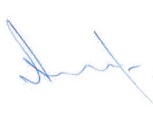 А.Н. Пантелеев№ п/пНаименованиеЛистРаздел 1 "Проект межевания территории. Графическая часть"Раздел 1 "Проект межевания территории. Графическая часть"Раздел 1 "Проект межевания территории. Графическая часть"1Чертеж межевания территории-2Схема границ зон с особыми условиями использования территории-Раздел 2 "Положение о размещении линейных объектов"Раздел 2 "Положение о размещении линейных объектов"Раздел 2 "Положение о размещении линейных объектов"Координаты образуемых частей земельных участковПриложения№КадастровыйкварталКадастровыйномер ЗУОбразуемый ЗУНаименование сооруженияКатегория земельВид разрешенного использованияПравообладатель.Вид праваМестоположение ЗУПлощадь кв.м.163:31:031100363:31:0000000:359:359/чзу1Трасса водоводаЗемли с/х назначенияДля ведения сельскохозяйственной деятельностиАлексеев В.А., Алексеева Т.С., Амирова И.Ф.,  Бабушкин А.В., Белов А.М. (Пшеничный Е.Н., аренда)Самарская область, муниципальный район Сергиевский, в границах  СПК "Красный", в границах сельского поселения Красносельское6398263:31:031100363:31:0311003:426:426/чзу1Перенос существующего нефтепровода, Обустройство скважины №609, Противопожарный проезд к сооружениям скважины №609, Трасса водовода, Трасса линии анодного заземления, Трасса ВЛ-6 кВЗемли с/х назначенияДля ведения сельскохозяйственной деятельностиКомаров Юрий Викторович (Пшеничный Е.Н., аренда)Самарская область , Сергиевский-н , с/п Красносельское31752363:31:031100363:31:0311003:426:426:ЗУ1Строительство скважины №609Земли с/х назначенияДля ведения сельскохозяйственной деятельностиКомаров Юрий Викторович (Пшеничный Е.Н., аренда)Самарская область , Сергиевский-н , с/п Красносельское3600463:31:031100363:31:0311003:423:423/чзу1Трасса водоводаЗемли с/х назначенияДля ведения сельскохозяйственной деятельностиАдминистрация м.р. Сергиевский  (Алексеев А.В., аренда)Российская Федерация, Самарская область, муниципальный район  Сергиевский, сельское поселение Красносельское10904563:31:031100363:31:0311003:425:425/чзу1Трасса водоводаЗемли с/х назначенияДля ведения сельскохозяйственной деятельностиПшеничный Евгений НиколаевичСамарская область, Сергиевский район, сельское поселение Красносельское30036663:31:0311003-:ЗУ1Противопожарный проезд к сооружениям скважины №609, Трасса водоводаЗемли с/х назначениятрубопроводный транспортСамарская область, Сергиевский район, сельское поселение Красносельское3250№ 1№ 1№ 1№ 1№ 1Кадастровый квартал:Кадастровый квартал:Кадастровый квартал:63:31:031100363:31:0311003Кадастровый номер:Кадастровый номер:Кадастровый номер:63:31:0000000:35963:31:0000000:359Образуемый ЗУ:Образуемый ЗУ:Образуемый ЗУ::359/чзу1:359/чзу1Площадь кв.м.:Площадь кв.м.:Площадь кв.м.:63986398Правообладатель. Вид права:Правообладатель. Вид права:Правообладатель. Вид права:Алексеев В.А., Алексеева Т.С., Амирова И.Ф.,  Бабушкин А.В., Белов А.М. (Пшеничный Е.Н., аренда)Алексеев В.А., Алексеева Т.С., Амирова И.Ф.,  Бабушкин А.В., Белов А.М. (Пшеничный Е.Н., аренда)Разрешенное использование:Разрешенное использование:Разрешенное использование:Для ведения сельскохозяйственной деятельностиДля ведения сельскохозяйственной деятельностиНазначение (сооружение):Назначение (сооружение):Назначение (сооружение):Трасса водоводаТрасса водовода№ точкиДирекционныйРасстояние,КоординатыКоординаты(сквозной)уголмXY134°31'56"75,112227141,86469540,31234°36'2"101,582227203,74469582,89328°52'21"24,442227287,35469640,57425°49'16"0,342227308,75469652,375304°12'16"15,142227309,06469652,526313°57'34"13,242227317,57469640,007215°15'45"203,062227326,76469630,478125°12'21"33,132227160,96469513,24№ 2№ 2№ 2№ 2№ 2Кадастровый квартал:Кадастровый квартал:Кадастровый квартал:63:31:031100363:31:0311003Кадастровый номер:Кадастровый номер:Кадастровый номер:63:31:0311003:42663:31:0311003:426Образуемый ЗУ:Образуемый ЗУ:Образуемый ЗУ::426/чзу1:426/чзу1Площадь кв.м.:Площадь кв.м.:Площадь кв.м.:3175231752Правообладатель. Вид права:Правообладатель. Вид права:Правообладатель. Вид права:Комаров Юрий Викторович (Пшеничный Е.Н., аренда)Комаров Юрий Викторович (Пшеничный Е.Н., аренда)Разрешенное использование:Разрешенное использование:Разрешенное использование:Для ведения сельскохозяйственной деятельностиДля ведения сельскохозяйственной деятельностиНазначение (сооружение):Назначение (сооружение):Назначение (сооружение):Перенос существующего нефтепровода, Обустройство скважины №609, Противопожарный проезд к сооружениям скважины №609, Трасса водовода, Трасса линии анодного заземления, Трасса ВЛ-6 кВПеренос существующего нефтепровода, Обустройство скважины №609, Противопожарный проезд к сооружениям скважины №609, Трасса водовода, Трасса линии анодного заземления, Трасса ВЛ-6 кВ№ точкиДирекционныйРасстояние,КоординатыКоординаты(сквозной)уголмXY963°47'19"0,722226717,17469361,851043°44'32"12,892226717,49469362,501133°46'49"252,12226726,80469371,411245°12'11"17,952226936,34469511,581333°47'15"30,982226948,99469524,321422°30'40"17,842226974,74469541,551533°47'12"92,252226991,22469548,381646°36'16"10,12227067,89469599,681769°38'33"8,112227074,83469607,021890°12'44"8,12227077,65469614,6219110°44'17"8,112227077,62469622,7220120°57'50"9,912227074,75469630,3021182°33'13"75,872227069,65469638,8022272°32'41"0,452226993,86469635,4223182°27'53"102226993,88469634,972492°39'47"0,432226983,89469634,5425182°31'28"4,992226983,87469634,9726272°36'9"0,442226978,88469634,7527182°31'10"10,012226978,90469634,312892°28'2"9,992226968,90469633,87292°34'54"9,992226968,47469643,8530272°44'30"3,552226978,45469644,30312°31'28"4,992226978,62469640,753292°34'50"3,552226983,61469640,97332°34'45"102226983,45469644,5234272°25'10"3,552226993,44469644,97352°31'59"72,632226993,59469641,4236120°56'60"21,412227066,15469644,6337121°56'60"3,292227055,14469662,9938123°58'47"3,292227053,40469665,7839126°0'7"3,32227051,56469668,5140127°6'16"40,052227049,62469671,1841211°11'55"11,292227025,46469703,1242120°1'55"84,92227015,80469697,2743161°30'50"10,632226973,31469770,7744163°27'1"38,162226963,23469774,144596°58'12"222226926,65469785,014630°27'50"154,52226923,98469806,8547300°26'56"156,482227057,15469885,1848235°5'31"21,792227136,45469750,2849169°26'25"45,842227123,98469732,4150166°31'18"17,932227078,92469740,8151327°21'7"28,062227061,48469744,9952300°44'35"79,742227085,11469729,8553210°44'15"20,412227125,87469661,3254305°0'17"96,722227108,33469650,8955213°29'30"36,042227163,81469571,6756125°15'34"72,812227133,75469551,7857246°35'41"15,662227091,72469611,2358223°59'30"13,262227085,50469596,8659213°47'32"410,442227075,96469587,6560223°35'58"5,792226734,86469359,3761154°42'10"13,952226730,67469355,3862150°11'9"1,032226718,06469361,3463210°43'1"14,332227117,67469663,3964120°15'34"81,762227105,35469656,076531°9'6"8,892227064,15469726,6966327°22'31"10,592227071,76469731,2967300°44'38"72,362227080,68469725,5868120°15'40"60,012227003,68469735,306930°14'41"602226973,44469787,1370300°15'28"59,992227025,27469817,3571210°15'28"59,992227055,50469765,537238°15'41"7,412227784,73469996,807334°14'58"58,532227790,55470001,3974215°10'34"40,532227838,93470034,3375213°56'25"25,42227805,80470010,98№ 3№ 3№ 3№ 3№ 3Кадастровый квартал:Кадастровый квартал:Кадастровый квартал:63:31:031100363:31:0311003Кадастровый номер:Кадастровый номер:Кадастровый номер:63:31:0311003:42663:31:0311003:426Образуемый ЗУ:Образуемый ЗУ:Образуемый ЗУ::426:ЗУ1:426:ЗУ1Площадь кв.м.:Площадь кв.м.:Площадь кв.м.:36003600Правообладатель. Вид права:Правообладатель. Вид права:Правообладатель. Вид права:Комаров Юрий Викторович (Пшеничный Е.Н., аренда)Комаров Юрий Викторович (Пшеничный Е.Н., аренда)Разрешенное использование:Разрешенное использование:Разрешенное использование:Для ведения сельскохозяйственной деятельностиДля ведения сельскохозяйственной деятельностиНазначение (сооружение):Назначение (сооружение):Назначение (сооружение):Строительство скважины №609Строительство скважины №609№ точкиДирекционныйРасстояние,КоординатыКоординаты(сквозной)уголмXY68120°15'40"60,012227003,68469735,306930°14'41"602226973,44469787,1370300°15'28"59,992227025,27469817,3571210°15'28"59,992227055,50469765,53№ 4№ 4№ 4№ 4№ 4Кадастровый квартал:Кадастровый квартал:Кадастровый квартал:63:31:031100363:31:0311003Кадастровый номер:Кадастровый номер:Кадастровый номер:63:31:0311003:42363:31:0311003:423Образуемый ЗУ:Образуемый ЗУ:Образуемый ЗУ::423/чзу1:423/чзу1Площадь кв.м.:Площадь кв.м.:Площадь кв.м.:1090410904Правообладатель. Вид права:Правообладатель. Вид права:Правообладатель. Вид права:Администрация м.р. Сергиевский  (Алексеев А.В., аренда)Администрация м.р. Сергиевский  (Алексеев А.В., аренда)Разрешенное использование:Разрешенное использование:Разрешенное использование:Для ведения сельскохозяйственной деятельностиДля ведения сельскохозяйственной деятельностиНазначение (сооружение):Назначение (сооружение):Назначение (сооружение):Трасса водоводаТрасса водовода№ точкиДирекционныйРасстояние,КоординатыКоординаты(сквозной)уголмXY7635°13'43"9,922227309,51469662,34770°0'0"1,762227317,61469668,067890°0'0"1,242227319,37469668,067935°18'40"302227319,37469669,30805°7'52"13,082227343,85469686,6481215°31'41"13,922227356,88469687,8182221°17'32"28,872227345,55469679,7283208°51'5"9,862227323,86469660,6784219°1'32"1,222227315,22469655,9185123°28'9"8,632227314,27469655,145633°29'30"36,042227133,75469551,7855305°6'48"10,052227163,81469571,678635°14'38"72,322227169,59469563,45870°0'0"0,72227228,65469605,188890°0'0"0,52227229,35469605,188935°15'16"38,12227229,35469605,68900°0'0"0,092227260,46469627,679190°0'0"0,062227260,55469627,679235°15'54"35,922227260,55469627,73930°0'0"0,622227289,88469648,479490°0'0"0,432227290,50469648,479535°15'40"17,12227290,50469648,9096303°50'4"7,72227304,46469658,774208°52'21"24,442227308,75469652,373214°36'2"101,582227287,35469640,572214°31'56"75,112227203,74469582,891125°15'46"14,052227141,86469540,3197270°0'0"1,962227164,54469563,1598180°0'0"22227164,54469561,199990°0'0"1,962227162,54469561,191000°0'0"22227162,54469563,1510179°34'45"232228144,21470217,8310225°18'35"2,252228148,37470240,4510324°8'4"47,672228150,40470241,4110411°56'3"3,242228193,90470260,90105274°45'49"3,612228197,07470261,57106258°36'53"7,452228197,37470257,97107230°13'58"7,682228195,90470250,67108216°11'55"16,732228190,99470244,77109306°10'55"62228177,49470234,89110216°11'36"17,782228181,03470230,05111299°48'49"9,312228166,68470219,55112205°14'54"29,772228171,31470211,4711390°30'40"19,062228144,38470198,7711494°46'22"5,172228203,41470257,6311511°24'14"7,182228202,98470262,78116108°4'35"11,122228210,02470264,20117104°6'13"16,52228206,57470274,7711814°14'40"8,012228202,55470290,77119284°6'48"16,242228210,31470292,74120288°3'46"21,422228214,27470276,99121318°24'39"1,072228220,91470256,6312296°43'29"15,632228221,71470255,92123110°23'1"27,992228219,88470271,4412419°44'42"8,022228210,13470297,68125290°19'51"28,872228217,68470300,39126276°44'0"25,592228227,71470273,32127318°16'36"9,532228230,71470247,91128263°47'22"17,562228237,82470241,57129256°1'8"22,722228235,92470224,11130189°9'16"27,532228230,43470202,06131126°6'15"3,292228203,25470197,6813230°57'50"0,932228201,31470200,3413330°30'7"21,492228202,11470200,82134121°49'46"8,292228220,63470211,73135121°45'16"4,62228216,26470218,77136121°48'31"22,222228213,84470222,68137189°38'53"7,12228202,13470241,5613850°11'13"9,932228195,13470240,3713978°43'28"9,822228201,49470248,00140270°0'0"22228217,74470257,32141180°0'0"22228217,74470255,3214290°0'0"22228215,74470255,321430°0'0"22228215,74470257,32144270°0'0"22228209,06470290,32145180°0'0"1,992228209,06470288,3214690°0'0"22228207,07470288,321470°0'0"1,992228207,07470290,32148180°0'0"7,082228222,53470247,1314990°0'0"7,072228215,45470247,131500°4'51"7,082228215,45470254,20151270°0'0"0,012228222,53470254,21151270°0'0"7,072228222,53470254,20153270°0'0"22228211,10470276,99154180°0'0"22228211,10470274,9915590°0'0"22228209,10470274,991560°0'0"22228209,10470276,997535°10'34"40,532227805,80470010,987434°15'32"347,772227838,93470034,3315725°2'23"12,12228126,36470230,10158272°57'37"17,232228137,32470235,22159270°29'23"1,172228138,21470218,01160270°29'32"22,122228138,22470216,84161214°16'48"12,662228138,41470194,72162107°51'19"11,252228127,95470187,59163129°45'41"8,292228124,50470198,30164165°13'2"8,192228119,20470204,67165212°21'12"13,792228111,28470206,76166217°14'2"35,92228099,63470199,38167214°33'51"20,732228071,05470177,6616890°0'0"1,012228053,98470165,90169180°0'0"22228053,98470166,91170270°0'0"1,992228051,98470166,911710°0'0"0,582228051,98470164,92172214°49'28"0,842228052,56470164,92173270°14'9"2,432228051,87470164,44174180°0'0"2,012228051,88470162,0117590°33'42"1,022228049,87470162,01176214°3'58"1,272228049,86470163,03177207°2'26"29,12228048,81470162,32178215°29'21"140,372228022,89470149,09179214°38'1"203,122227908,60470067,6018068°12'41"16,542227741,47469952,1618138°15'58"47,282227747,61469967,527233°56'25"25,42227784,73469996,80182270°0'0"22228052,25470172,79183180°34'23"22228052,25470170,7918490°0'0"2,022228050,25470170,771850°0'0"22228050,25470172,79186270°0'0"2,022227772,27469981,55187180°0'0"22227772,27469979,5318890°0'0"2,022227770,27469979,531890°0'0"22227770,27469981,55190270°0'0"2,022228019,25470152,31191180°0'0"22228019,25470150,2919290°0'0"2,022228017,25470150,291930°0'0"22228017,25470152,31194270°0'0"2,022227810,36470007,51195180°0'0"22227810,36470005,4919690°0'0"2,022227808,36470005,491970°0'0"22227808,36470007,51198270°0'0"2,012227997,00470135,67199180°0'0"22227997,00470133,6620090°0'0"2,012227995,00470133,662010°0'0"22227995,00470135,67202270°0'0"2,012227839,63470028,24203180°0'0"22227839,63470026,2320490°0'0"2,012227837,63470026,232050°0'0"22227837,63470028,24206270°0'0"1,962227967,19470116,40207180°0'0"22227967,19470114,4420890°0'0"1,962227965,19470114,442090°0'0"22227965,19470116,40210270°0'0"2,022227871,42470049,60211180°0'0"22227871,42470047,5821290°0'0"2,022227869,42470047,582130°0'0"22227869,42470049,60214270°0'0"2,022227935,06470093,90215180°0'0"2,012227935,06470091,8821690°0'0"2,022227933,05470091,882170°0'0"2,012227933,05470093,90218270°0'0"2,022227902,52470072,16219180°0'0"2,012227902,52470070,1422090°0'0"2,022227900,51470070,142210°0'0"2,012227900,51470072,16№ 5№ 5№ 5№ 5№ 5Кадастровый квартал:Кадастровый квартал:Кадастровый квартал:63:31:031100363:31:0311003Кадастровый номер:Кадастровый номер:Кадастровый номер:63:31:0311003:42563:31:0311003:425Образуемый ЗУ:Образуемый ЗУ:Образуемый ЗУ::425/чзу1:425/чзу1Площадь кв.м.:Площадь кв.м.:Площадь кв.м.:3003630036Правообладатель. Вид права:Правообладатель. Вид права:Правообладатель. Вид права:Пшеничный Евгений НиколаевичПшеничный Евгений НиколаевичРазрешенное использование:Разрешенное использование:Разрешенное использование:Для ведения сельскохозяйственной деятельностиДля ведения сельскохозяйственной деятельностиНазначение (сооружение):Назначение (сооружение):Назначение (сооружение):Трасса водоводаТрасса водовода№ точкиДирекционныйРасстояние,КоординатыКоординаты(сквозной)уголмXY162107°51'19"11,252228127,95470187,59163129°45'41"8,292228124,50470198,30164165°13'2"8,192228119,20470204,67165212°21'12"13,792228111,28470206,76166217°14'2"35,92228099,63470199,38167214°33'51"20,732228071,05470177,66168214°36'40"1,732228053,98470165,90172214°49'28"0,842228052,56470164,92173270°14'9"2,432228051,87470164,44174180°0'0"2,012228051,88470162,0117590°33'42"1,022228049,87470162,01176214°3'58"1,272228049,86470163,03177207°2'26"29,12228048,81470162,32178215°29'21"140,372228022,89470149,09179214°38'9"203,132227908,60470067,60180248°13'27"20,842227741,47469952,15223218°15'12"252,82227733,74469932,80224278°5'42"9,232227535,22469776,28225218°26'19"5,262227536,52469767,14226215°14'24"29,532227532,40469763,87227206°9'48"26,152227508,28469746,83228198°15'24"13,222227484,81469735,30229215°15'54"65,192227472,26469731,16230185°14'57"62,412227419,03469693,5281215°31'41"13,922227356,88469687,8182221°17'32"28,872227345,55469679,7283208°51'5"9,862227323,86469660,6784305°53'36"23,592227315,22469655,91231321°17'44"42227329,05469636,8023235°13'56"30,092227332,17469634,302335°14'36"75,512227356,75469651,6623435°15'27"143,582227431,94469658,5623538°15'16"273,072227549,18469741,4423668°14'18"37,382227763,61469910,5123738°15'34"43,82227777,47469945,2323834°15'10"382,412227811,86469972,3523996°35'2"36,112228243,66470204,19240138°23'15"2,272228239,52470240,06128263°47'22"17,562228237,82470241,57129256°1'8"22,722228235,92470224,111309°8'46"13,42228230,43470202,06№ 6№ 6№ 6№ 6№ 6Кадастровый квартал:Кадастровый квартал:Кадастровый квартал:63:31:031100363:31:0311003Кадастровый номер:Кадастровый номер:Кадастровый номер:--Образуемый ЗУ:Образуемый ЗУ:Образуемый ЗУ::ЗУ1:ЗУ1Площадь кв.м.:Площадь кв.м.:Площадь кв.м.:32503250Правообладатель. Вид права:Правообладатель. Вид права:Правообладатель. Вид права:Разрешенное использование:Разрешенное использование:Разрешенное использование:трубопроводный транспорттрубопроводный транспортНазначение (сооружение):Назначение (сооружение):Назначение (сооружение):Противопожарный проезд к сооружениям скважины №609, Трасса водоводаПротивопожарный проезд к сооружениям скважины №609, Трасса водовода№ точкиДирекционныйРасстояние,КоординатыКоординаты(сквозной)уголмXY24195°42'38"2,912226749,55469290,91242145°0'18"16,22226749,26469293,81243108°26'47"31,792226735,99469303,10244101°1'29"5,912226725,93469333,2624583°35'15"7,882226724,80469339,0624663°37'50"7,862226725,68469346,8924744°1'44"2,092226729,17469353,9361154°42'10"13,952226730,67469355,3862150°11'9"1,032226718,06469361,349243°41'18"12,142226717,17469361,85248263°32'13"12,882226711,79469350,97249280°57'42"9,682226710,34469338,17250288°33'21"23,982226712,18469328,67251234°25'24"23,842226719,81469305,942525°42'33"43,832226705,94469286,5597180°0'0"22227164,54469563,15100270°0'0"1,962227162,54469563,15990°0'0"22227162,54469561,199890°0'0"1,962227164,54469561,1989215°32'16"0,862227229,35469605,68870°0'0"0,72227228,65469605,188890°0'0"0,52227229,35469605,1895214°44'35"0,752227290,50469648,90930°0'0"0,622227289,88469648,479490°0'0"0,432227290,50469648,4779215°9'59"2,152227319,37469669,30770°0'0"1,762227317,61469668,067890°0'0"1,242227319,37469668,06232141°17'44"42227332,17469634,30231125°53'36"23,592227329,05469636,8084219°1'32"1,222227315,22469655,9185123°28'9"8,632227314,27469655,1476215°15'28"6,182227309,51469662,3496303°50'4"7,72227304,46469658,77425°49'16"0,342227308,75469652,375304°12'16"15,142227309,06469652,526313°57'34"13,242227317,57469640,00735°17'47"6,632227326,76469630,47186180°0'0"22227772,27469981,55189270°0'0"2,022227770,27469981,551880°0'0"22227770,27469979,5318790°0'0"2,022227772,27469979,53194180°0'0"22227810,36470007,51197270°0'0"2,022227808,36470007,511960°0'0"22227808,36470005,4919590°0'0"2,022227810,36470005,49202180°0'0"22227839,63470028,24205270°0'0"2,012227837,63470028,242040°0'0"22227837,63470026,2320390°0'0"2,012227839,63470026,23210180°0'0"22227871,42470049,60213270°0'0"2,022227869,42470049,602120°0'0"22227869,42470047,5821190°0'0"2,022227871,42470047,58218180°0'0"2,012227902,52470072,16221270°0'0"2,022227900,51470072,162200°0'0"2,012227900,51470070,1421990°0'0"2,022227902,52470070,14214180°0'0"2,012227935,06470093,90217270°0'0"2,022227933,05470093,902160°0'0"2,012227933,05470091,8821590°0'0"2,022227935,06470091,88206180°0'0"22227967,19470116,40209270°0'0"1,962227965,19470116,402080°0'0"22227965,19470114,4420790°0'0"1,962227967,19470114,44198180°0'0"22227997,00470135,67201270°0'0"2,012227995,00470135,672000°0'0"22227995,00470133,6619990°0'0"2,012227997,00470133,66190180°0'0"22228019,25470152,31193270°0'0"2,022228017,25470152,311920°0'0"22228017,25470150,2919190°0'0"2,022228019,25470150,29182180°0'0"22228052,25470172,79185270°0'0"2,022228050,25470172,791840°34'23"22228050,25470170,7718390°0'0"22228052,25470170,79169180°0'0"22228053,98470166,91170270°0'0"1,992228051,98470166,911710°0'0"0,582228051,98470164,9217234°36'40"1,732228052,56470164,9216890°0'0"1,012228053,98470165,90102205°19'42"12,232228148,37470240,45158272°57'37"17,232228137,32470235,22159270°29'23"1,172228138,21470218,01160270°29'32"22,122228138,22470216,8416134°14'51"7,132228138,41470194,7225329°44'42"0,082228144,30470198,731130°0'0"0,012228144,37470198,7711390°30'40"19,062228144,38470198,7710179°34'45"232228144,21470217,83144180°0'0"1,992228209,06470290,32147270°0'0"22228207,07470290,321460°0'0"1,992228207,07470288,3214590°0'0"22228209,06470288,32153180°0'0"22228211,10470276,99156270°0'0"22228209,10470276,991550°0'0"22228209,10470274,9915490°0'0"22228211,10470274,99140180°0'0"22228217,74470257,32143270°0'0"22228215,74470257,321420°0'0"22228215,74470255,3214190°0'0"22228217,74470255,32134121°49'46"8,292228220,63470211,73135121°45'16"4,62228216,26470218,77136121°48'31"22,222228213,84470222,68137189°38'53"7,12228202,13470241,5613850°11'13"9,932228195,13470240,3713978°43'28"9,822228201,49470248,0011494°46'22"5,172228203,41470257,63115191°34'15"6,032228202,98470262,78105274°45'49"3,612228197,07470261,57106258°36'53"7,452228197,37470257,97107230°13'58"7,682228195,90470250,67108216°11'55"16,732228190,99470244,77109306°10'55"62228177,49470234,89110216°11'36"17,782228181,03470230,05111299°48'49"9,312228166,68470219,5511225°16'25"18,062228171,31470211,47255305°50'26"8,82228187,64470219,18256306°2'20"14,482228192,79470212,0513230°57'50"0,932228201,31470200,3413330°30'7"21,492228202,11470200,82151180°4'51"7,082228222,53470254,21150270°0'0"7,072228215,45470254,201490°0'0"7,082228215,45470247,1314890°0'0"7,082228222,53470247,13№ХУУголДлинаНаправление1470204.1922228243.657353°25'7"36.106  1-22470240.0592228239.519311°42'5"11.801  2-33470247.9102228230.708353°16'5"25.590  3-44470273.3232228227.708339°40'10"28.865  4-55470300.3902228217.680250°14'47"8.026  5-66470297.6772228210.126159°36'36"27.989  6-77470271.4422228219.878173°16'16"15.631  7-88470255.9192228221.709311°38'1"1.073  8-99470256.6322228220.907341°57'2"21.408  9-1010470276.9862228214.274345°53'15"16.241  10-1111470292.7372228210.314255°45'27"8.008  11-1212470290.7672228202.553165°53'49"16.496  12-1313470274.7692228206.572161°57'8"11.120  13-1414470264.1962228210.017258°33'45"16.575  14-1515470260.9092228193.771245°47'17"47.555  15-1616470241.4062228150.399244°48'37"26.563  16-1717470230.1002228126.362235°44'29"347.774  17-1818470034.3282227838.926235°44'53"58.521  18-1919470001.3902227790.554231°44'25"54.694  19-2020469967.5222227747.608201°46'34"37.387  20-2121469932.8032227733.738231°44'46"252.797  21-2222469776.2842227535.223171°55'50"9.239  22-2323469767.1362227536.520231°34'34"5.257  23-2424469763.8692227532.402234°46'13"29.536  24-2525469746.8322227508.275243°49'23"26.144  25-2626469735.2982227484.812251°45'18"13.218  26-2727469731.1602227472.259234°44'11"65.195  27-2828469693.5202227419.027264°46'10"75.475  28-2929469686.6402227343.866234°42'30"102.078  29-3030469627.6652227260.548270°0'0"0.089  30-3131469627.6652227260.459234°45'16"111.269  31-3232469563.4542227169.587324°59'1"106.762  32-3333469650.8912227108.32559°16'46"20.406  33-3434469661.3152227125.868329°15'39"79.741  34-3535469729.8532227085.110302°38'30"28.064  35-3636469744.9902227061.479103°28'7"17.937  36-3737469740.8122227078.922100°34'2"45.832  37-3838469732.4072227123.97734°55'3"21.793  38-3939469750.2772227136.451329°33'10"156.487  39-4040469885.1842227057.152239°32'3"154.507  40-4141469806.8452226923.977173°1'19"22.002  41-4242469785.0062226926.650106°32'59"38.161  42-4343469774.1362226963.231108°28'7"10.625  43-4444469770.7702226973.309149°58'0"84.896  44-4545469697.2722227015.80058°48'13"11.296  45-4646469703.1232227025.462142°54'23"40.052  46-4747469671.1762227049.618143°55'19"3.295  47-4848469668.5132227051.559146°1'24"3.295  48-4949469665.7802227053.400148°1'52"3.291  49-5050469662.9882227055.143149°2'43"21.403  50-5151469644.6342227066.151267°27'39"72.628  51-5252469641.4162226993.594357°26'53"3.558  52-5353469644.9702226993.436267°26'47"9.999  53-5454469644.5252226983.447177°26'53"3.558  54-5555469640.9712226983.605267°30'2"4.994  55-5656469640.7532226978.616357°16'53"3.548  56-5757469644.2972226978.447267°26'38"9.989  57-5858469643.8522226968.468177°30'2"9.989  58-5959469633.8732226968.90487°30'20"10.008  59-6060469634.3082226978.903357°27'19"0.446  60-6161469634.7542226978.88387°30'2"4.994  61-6262469634.9712226983.872177°23'51"0.436  62-6363469634.5362226983.89287°30'11"9.999  63-6464469634.9712226993.881357°27'19"0.446  64-6565469635.4172226993.86187°26'31"75.860  65-6666469638.8032227069.646149°0'25"9.920  66-6767469630.2992227074.754159°19'45"8.105  67-6868469622.7152227077.616179°47'24"8.098  68-6969469614.6172227077.645200°19'6"8.097  69-7070469607.0242227074.834223°22'21"10.106  70-7171469599.6782227067.894236°12'52"92.255  71-7272469548.3762226991.218247°30'27"17.830  72-7373469541.5552226974.745236°12'12"30.986  73-7474469524.3192226948.995224°47'56"17.956  74-7575469511.5782226936.343236°13'17"252.100  75-7676469371.4142226726.799226°14'43"12.884  76-7777469362.5042226717.493206°33'54"0.731  77-7878469361.8502226717.166206°17'36"12.136  78-7979469350.9702226711.791186°29'10"12.883  79-8080469338.1692226710.335169°2'5"9.681  80-8181469328.6652226712.177161°25'49"23.968  81-8282469305.9452226719.810215°34'15"23.843  82-8383469286.5512226705.94084°17'45"43.827  83-8484469290.9072226749.549354°20'51"2.915  84-8585469293.8082226749.262305°0'2"16.207  85-8686469303.1042226735.986341°33'14"31.789  86-8787469333.2592226725.928348°59'28"5.910  87-8888469339.0602226724.7996°25'11"7.880  88-8989469346.8912226725.68030°27'35"9.843  89-9090469355.3762226730.67046°23'13"5.784  90-9191469359.3652226734.85856°12'27"410.446  91-9292469587.6492227075.96245°59'55"13.254  92-9393469596.8562227085.49623°25'19"15.666  93-9494469611.2312227091.723144°45'17"119.985  94-9595469513.2412227160.96454°44'9"209.713  95-9696469634.3182227332.19454°45'38"30.061  96-9797469651.6632227356.74684°45'24"75.506  97-9898469658.5632227431.93754°44'21"143.553  98-9999469741.4362227549.15351°44'54"273.086  99-100100469910.5082227763.60621°45'43"37.384  100-101101469945.2282227777.46651°44'12"43.803  101-102102469972.3542227811.85955°44'51"382.410  102-103103470187.5892228127.94655°44'44"19.787  103-104104470198.7272228144.30160°15'18"0.080  104-105105470198.7672228144.37090°0'0"0.010  105-106106470198.7672228144.38064°44'22"47.837  106-107107470219.1802228187.643144°2'7"26.567  107-108108470197.6782228203.24680°50'35"40.933  108-1109470254.2072228222.531269°5'26"0.624  109-110110470254.1972228221.907173°11'45"5.264  110-111111470248.9692228222.5310°0'0"5.237  111-109112469663.3942227117.671329°15'19"72.350  112-113113469725.5762227080.685302°38'8"10.592  113-114114469731.2892227071.765238°53'38"8.892  114-115115469726.6952227064.151149°44'48"81.762  115-116116469656.0682227105.34559°16'25"14.338  116-112Площадь:85940.500кв.мПодпись ПРЕТЕНДЕНТА_________________Подпись ПРОДАВЦА   _________________Главный инженер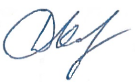 Д.В. КашаевЗаместитель главного инженера по инжинирингу-начальник управления инжиниринга обустройства месторождений 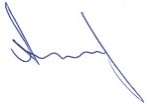 А.Н. Пантелеев№ п/пНаименованиеЛистРаздел 1 "Проект планировки территории. Графическая часть"Раздел 1 "Проект планировки территории. Графическая часть"Раздел 1 "Проект планировки территории. Графическая часть"1.1Чертеж межевания территории4Раздел 2 "Положение о размещении линейных объектов"Раздел 2 "Положение о размещении линейных объектов"Раздел 2 "Положение о размещении линейных объектов"2.1Исходно-разрешительная документация62.2Основание для выполнения проекта межевания62.3Цели и задачи выполнения проекта межевания территории62.4Результаты  работы7Приложения:Приложения:1Каталог координат образуемых и изменяемых земельных участков и их частей92Экспликация образуемых и изменяемых земельных участков и их частей14№ 1№ 1№ 1№ 1№ 1Кадастровый квартал:Кадастровый квартал:Кадастровый квартал:63:31:010700363:31:0107003Кадастровый номер:Кадастровый номер:Кадастровый номер:63:31:0000000:107 (63:31:0107003:134)63:31:0000000:107 (63:31:0107003:134)Образуемый ЗУ:Образуемый ЗУ:Образуемый ЗУ::107/чзу1:107/чзу1Площадь кв.м.:Площадь кв.м.:Площадь кв.м.:215215Правообладатель. Вид права:Правообладатель. Вид права:Правообладатель. Вид права:Администрация м.р. Сергиевский  Самарской области,  Аренда ООО «Кинельский склад»,  ИНН 6315549317Администрация м.р. Сергиевский  Самарской области,  Аренда ООО «Кинельский склад»,  ИНН 6315549317Разрешенное использование:Разрешенное использование:Разрешенное использование:для размещения производственных объектов  нефтедобычи на Красно-Городецком  месторождении нефтидля размещения производственных объектов  нефтедобычи на Красно-Городецком  месторождении нефтиНазначение (сооружение):Назначение (сооружение):Назначение (сооружение):Техническое перевооружение  УПСВ «Красногородецкая»  (периметральное ограждение и  технические средства охраны)Техническое перевооружение  УПСВ «Красногородецкая»  (периметральное ограждение и  технические средства охраны)№ точкиДирекционныйРасстояние,КоординатыКоординаты(сквозной)уголмXY1115°30'38"10,45496549,592242615,512203°47'38"8,97496559,022242611,013274°49'50"3,56496555,402242602,804292°45'43"7,75496551,852242603,105201°36'37"11,13496544,702242606,106157°49'28"4,27496540,602242595,757204°17'9"4,5496542,212242591,808292°12'13"2,12496540,362242587,709204°54'17"1,54496538,402242588,5010293°8'48"4,35496537,752242587,101121°24'19"20,14496533,752242588,8112295°49'16"1,38496541,102242607,561382°23'34"6,04496539,862242608,161429°43'34"7,54496545,852242608,961115°30'38"10,45496549,592242615,51№ 2№ 2№ 2№ 2№ 2Кадастровый квартал:Кадастровый квартал:Кадастровый квартал:63:31:010700363:31:0107003Кадастровый номер:Кадастровый номер:Кадастровый номер:63:31:0000000:473663:31:0000000:4736Образуемый ЗУ:Образуемый ЗУ:Образуемый ЗУ::4736/чзу1:4736/чзу1Площадь кв.м.:Площадь кв.м.:Площадь кв.м.:17241724Правообладатель. Вид права:Правообладатель. Вид права:Правообладатель. Вид права:Администрация м. р. Сергиевский  Самарской областиАдминистрация м. р. Сергиевский  Самарской областиРазрешенное использование:Разрешенное использование:Разрешенное использование:для строительства объекта АО «Самаранефтегаз»: «Напорный нефтепровод от ДНС «Горбуновская»  до УПСВ «Красногородецкая»для строительства объекта АО «Самаранефтегаз»: «Напорный нефтепровод от ДНС «Горбуновская»  до УПСВ «Красногородецкая»Назначение (сооружение):Назначение (сооружение):Назначение (сооружение):Техническое перевооружение  УПСВ «Красногородецкая»  (периметральное ограждение и  технические средства охраны)Техническое перевооружение  УПСВ «Красногородецкая»  (периметральное ограждение и  технические средства охраны)№ точкиДирекционныйРасстояние,КоординатыКоординаты(сквозной)уголмXY15111°28'14"16,72496557,702242491,2516144°4'27"23,67496573,262242485,1317204°3'40"15,35496587,152242465,9618114°2'58"4,69496580,892242451,9419232°23'16"17,6496585,172242450,0320245°52'33"23,73496571,232242439,2921327°11'23"11,92496549,572242429,5922246°8'43"3,78496543,112242439,6123273°28'6"11,57496539,652242438,0824281°12'12"14,77496528,102242438,7825287°55'52"5,03496513,612242441,6526340°52'26"4,46496508,822242443,2027100°57'18"18,05496507,362242447,4128103°37'27"18,55496525,082242443,982264°24'41"1,57496543,112242439,612924°3'2"22,43496544,532242440,2930292°4'34"3,49496553,672242460,7731324°8'14"3,07496550,442242462,083218°45'23"28,18496548,642242464,5715111°28'14"16,72496557,702242491,25№ 3№ 3№ 3№ 3№ 3Кадастровый квартал:Кадастровый квартал:Кадастровый квартал:63:31:010700363:31:0107003Кадастровый номер:Кадастровый номер:Кадастровый номер:63:31:0107003:58263:31:0107003:582Образуемый ЗУ:Образуемый ЗУ:Образуемый ЗУ::582/чзу1:582/чзу1Площадь кв.м.:Площадь кв.м.:Площадь кв.м.:425425Правообладатель. Вид права:Правообладатель. Вид права:Правообладатель. Вид права:Мельникова Галина ВасильевнаМельникова Галина ВасильевнаРазрешенное использование:Разрешенное использование:Разрешенное использование:для ведения сельскохозяйственной деятельностидля ведения сельскохозяйственной деятельностиНазначение (сооружение):Назначение (сооружение):Назначение (сооружение):Техническое перевооружение  УПСВ «Красногородецкая»  (периметральное ограждение и  технические средства охраны)Техническое перевооружение  УПСВ «Красногородецкая»  (периметральное ограждение и  технические средства охраны)№ точкиДирекционныйРасстояние,КоординатыКоординаты(сквозной)уголмXY33103°24'34"39,02496467,672242461,3934160°39'48"5,22496505,632242452,3427160°52'26"4,46496507,362242447,4126287°49'56"16,23496508,822242443,2035295°54'46"25,93496493,372242448,1736308°27'13"3,04496470,052242459,5033103°24'34"39,02496467,672242461,3937126°46'2"7,8496438,992242499,8338148°52'27"21,2496445,242242495,1639161°15'27"9,43496456,202242477,0140308°20'44"9,4496459,232242468,0841312°10'58"8,06496451,862242473,9142313°17'25"4,74496445,892242479,3243313°8'38"3,06496442,442242482,5744352°36'11"13,59496440,212242484,664517°24'43"1,77496438,462242498,1437126°46'2"7,8496438,992242499,83№ 4№ 4№ 4№ 4№ 4Кадастровый квартал:Кадастровый квартал:Кадастровый квартал:63:31:010700363:31:0107003Кадастровый номер:Кадастровый номер:Кадастровый номер:63:31:0000000:81 (63:31:0107003:133)63:31:0000000:81 (63:31:0107003:133)Образуемый ЗУ:Образуемый ЗУ:Образуемый ЗУ::81/чзу1:81/чзу1Площадь кв.м.:Площадь кв.м.:Площадь кв.м.:2327623276Правообладатель. Вид права:Правообладатель. Вид права:Правообладатель. Вид права:Администрация м.р. Сергиевский,  Аренда АО «Самаранефтегаз»  ИНН: 6315229162Администрация м.р. Сергиевский,  Аренда АО «Самаранефтегаз»  ИНН: 6315229162Разрешенное использование:Разрешенное использование:Разрешенное использование:для размещения производственных объектов  нефтедобычи на Красно-Городецком  месторождении нефтидля размещения производственных объектов  нефтедобычи на Красно-Городецком  месторождении нефтиНазначение (сооружение):Назначение (сооружение):Назначение (сооружение):Техническое перевооружение  УПСВ «Красногородецкая»  (периметральное ограждение и  технические средства охраны)Техническое перевооружение  УПСВ «Красногородецкая»  (периметральное ограждение и  технические средства охраны)№ точкиДирекционныйРасстояние,КоординатыКоординаты(сквозной)уголмXY2115°41'47"14,16496559,022242611,014679°44'0"24,13496571,782242604,8747160°51'59"10,89496595,522242609,1748199°44'38"4,71496599,092242598,8849164°8'35"8,01496597,502242594,4550113°43'59"3,8496599,692242586,7451163°25'2"13,21496603,172242585,2152297°39'19"2,59496606,942242572,5553208°4'21"0,51496604,652242573,7554297°12'14"1,2496604,412242573,3055164°16'45"2,8496603,342242573,8556142°33'45"35,94496604,102242571,1557142°44'39"56,99496625,952242542,6158215°16'33"33,07496660,452242497,2559271°6'43"23,7496641,352242470,2560281°22'50"15,91496617,652242470,7161291°23'43"30,92496602,052242473,8516291°28'14"16,72496573,262242485,1315198°45'23"28,18496557,702242491,2532198°45'54"22,51496548,642242464,5762286°38'27"9,39496541,402242443,2663283°25'31"27,52496532,402242445,9534283°24'22"39,03496505,632242452,3433308°26'7"10,76496467,662242461,3940341°15'27"9,43496459,232242468,0839328°52'27"21,2496456,202242477,013816°26'19"81,06496445,242242495,1665224°17'2"1,13496468,182242572,9166315°15'1"1,62496467,392242572,106764°47'56"2,07496466,252242573,2568134°59'60"0,47496468,122242574,136915°56'43"0,58496468,452242573,807064°43'27"8,15496468,612242574,3671347°22'50"2,06496475,982242577,847220°12'20"14,74496475,532242579,857362°17'19"7,38496480,622242593,687426°49'19"9,97496487,152242597,1175117°26'57"13,62496491,652242606,017621°9'41"0,33496503,742242599,737744°46'52"5,55496503,862242600,047882°34'43"32,36496507,772242603,9813115°49'16"1,38496539,862242608,1612201°24'19"20,14496541,102242607,5611113°8'48"4,35496533,752242588,811024°54'17"1,54496537,752242587,109112°12'13"2,12496538,402242588,50824°17'9"4,5496540,362242587,707337°49'28"4,27496542,212242591,80621°36'37"11,13496540,602242595,755112°45'43"7,75496544,702242606,10494°49'50"3,56496551,852242603,10323°47'38"8,97496555,402242602,802115°41'47"14,16496559,022242611,01№ 5№ 5№ 5№ 5№ 5Кадастровый квартал:Кадастровый квартал:Кадастровый квартал:63:31:010700363:31:0107003Кадастровый номер:Кадастровый номер:Кадастровый номер:--Образуемый ЗУ:Образуемый ЗУ:Образуемый ЗУ::ЗУ1:ЗУ1Площадь кв.м.:Площадь кв.м.:Площадь кв.м.:17811781Правообладатель. Вид права:Правообладатель. Вид права:Правообладатель. Вид права:Администрация м.р. Сергиевский  Самарской областиАдминистрация м.р. Сергиевский  Самарской областиРазрешенное использование:Разрешенное использование:Разрешенное использование:трубопроводный транспорттрубопроводный транспортНазначение (сооружение):Назначение (сооружение):Назначение (сооружение):Техническое перевооружение  УПСВ «Красногородецкая»  (периметральное ограждение и  технические средства охраны)Техническое перевооружение  УПСВ «Красногородецкая»  (периметральное ограждение и  технические средства охраны)№ точкиДирекционныйРасстояние,КоординатыКоординаты(сквозной)уголмXY32144°8'14"3,07496548,642242464,5731112°4'34"3,49496550,442242462,0830204°3'2"22,43496553,672242460,7729244°24'41"1,57496544,532242440,2922283°37'27"18,55496543,112242439,6128280°57'18"18,05496525,082242443,9827340°39'48"5,22496507,362242447,4134283°24'22"39,03496505,632242452,343390°0'0"0,01496467,662242461,3933103°24'34"39,02496467,672242461,3934103°25'31"27,52496505,632242452,3463106°38'27"9,39496532,402242445,956218°45'54"22,51496541,402242443,2632144°8'14"3,07496548,642242464,5767135°15'1"1,62496466,252242573,256644°17'2"1,13496467,392242572,1065196°26'19"81,06496468,182242572,9138306°46'2"7,8496445,242242495,163717°6'10"1,77496438,992242499,837915°40'59"26,41496439,512242501,528019°24'56"43,05496446,652242526,958125°2'50"4,56496460,962242567,558264°57'18"3,71496462,892242571,6867135°15'1"1,62496466,252242573,2555117°12'14"1,2496603,342242573,855428°4'21"0,51496604,412242573,3053117°39'19"2,59496604,652242573,7552163°30'50"3,35496606,942242572,5583142°45'2"22,65496607,892242569,3484141°52'24"29,54496621,602242551,3185141°28'23"20,2496639,842242528,0786144°16'58"16,7496652,422242512,2787179°35'55"5,71496662,172242498,7188215°18'33"19,83496662,212242493,0089215°14'24"4,92496650,752242476,8290220°21'52"4,72496647,912242472,8091241°1'25"7,12496644,852242469,2092269°42'17"1,94496638,622242465,7593270°31'24"2,19496636,682242465,7494268°57'56"7,2496634,492242465,7695275°56'34"5,89496627,292242465,6396275°35'60"17,01496621,432242466,2497192°3'45"3,73496604,502242467,9098232°31'37"23,37496603,722242464,2519294°2'58"4,69496585,172242450,031824°3'40"15,35496580,892242451,9417324°4'27"23,67496587,152242465,9616111°23'43"30,92496573,262242485,1361101°22'50"15,91496602,052242473,856091°6'43"23,7496617,652242470,715935°16'33"33,07496641,352242470,2558322°44'39"56,99496660,452242497,2557322°33'45"35,94496625,952242542,6156344°16'45"2,8496604,102242571,1555117°12'14"1,2496603,342242573,8570195°56'43"0,58496468,612242574,3669314°59'60"0,47496468,452242573,806864°51'19"0,54496468,122242574,1370195°56'43"0,58496468,612242574,3648163°22'54"14,27496599,092242598,8851293°43'59"3,8496603,172242585,2150344°8'35"8,01496599,692242586,744919°44'38"4,71496597,502242594,4548163°22'54"14,27496599,092242598,88№Кадастровый кварталКадастровый номер ЗУОбразуемый ЗУНаименование сооруженияКатегория земельВид разрешенного использованияПравообладатель.Вид праваМестоположение ЗУПлощадь кв.м.163:31:010700363:31:0000000:107 (63:31:0107003:134):107/чзу1Техническое перевооружение  УПСВ «Красногородецкая»  (периметральное ограждение и  технические средства охраны)Земли промышленностидля размещения производственных объектов  нефтедобычи на Красно-Городецком  месторождении нефтиАдминистрация м.р. Сергиевский  Самарской области,  Аренда ООО «Кинельский склад»,  ИНН 6315549317Российская Федерация, Самарская область,  Сергиевский р-н, Красно-Городецкое м/р215263:31:010700363:31:0000000:4736:4736/чзу1Техническое перевооружение  УПСВ «Красногородецкая»  (периметральное ограждение и  технические средства охраны)Земли сельскохозяйственного  назначениядля строительства объекта АО «Самаранефтегаз»: «Напорный нефтепровод от ДНС «Горбуновская»  до УПСВ «Красногородецкая»Администрация м. р. Сергиевский  Самарской областиРоссийская Федерация, Самарская область,  Сергиевский район, в границах сельского  поселения Кутузовский1724363:31:010700363:31:0107003:582:582/чзу1Техническое перевооружение  УПСВ «Красногородецкая»  (периметральное ограждение и  технические средства охраны)Земли сельскохозяйственного  назначениядля ведения сельскохозяйственной деятельностиМельникова Галина ВасильевнаСамарская область, м. р. Сергиевский, в границах  ГУППС "Кутузовский", в юго-западной части  кадастрового квартала 63:31:0107003425463:31:010700363:31:0000000:81 (63:31:0107003:133):81/чзу1Техническое перевооружение  УПСВ «Красногородецкая»  (периметральное ограждение и  технические средства охраны)Земли промышленностидля размещения производственных объектов  нефтедобычи на Красно-Городецком  месторождении нефтиАдминистрация м.р. Сергиевский,  Аренда АО «Самаранефтегаз»  ИНН: 6315229162Российская Федерация, Самарская область,  Сергиевский р-н, СГУП "Кутузовский",  Красно-Городецкое месторождение нефти и газа23276563:31:0107003-:ЗУ1Техническое перевооружение  УПСВ «Красногородецкая»  (периметральное ограждение и  технические средства охраны)Земли сельскохозяйственного  назначениятрубопроводный транспортАдминистрация м.р. Сергиевский  Самарской областиРоссийская Федерация, Самарская область,  Сергиевский район, в границах сельского  поселения Кутузовский1781Главный инженер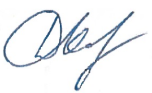 Д.В. КашаевЗаместитель главного инженера по инжинирингу-начальник управления инжиниринга обустройства месторождений 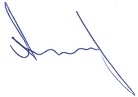 А.Н. Пантелеев№ п/пНаименованиеЛистОсновная часть проекта планировки территорииОсновная часть проекта планировки территорииОсновная часть проекта планировки территорииРаздел 1 «Проект планировки территории. Графическая часть»Раздел 1 «Проект планировки территории. Графическая часть»1.1Чертеж красных линий. Чертеж  границ зон планируемого размещения линейных объектов.Раздел 2 «Положение о размещении линейных объектов»Раздел 2 «Положение о размещении линейных объектов»2.1.Наименование, основные характеристики и назначение планируемых для размещения линейных объектов62.2.Перечень субъектов Российской Федерации, перечень муниципальных районов, городских округов в составе субъектов Российской Федерации, перечень поселений, населенных пунктов, внутригородских территорий городов федерального значения, на территориях которых устанавливаются зоны планируемого размещения линейных объектов112.3.Перечень координат характерных точек границ зон планируемого размещения линейных объектов132.4.Перечень координат характерных точек границ зон планируемого размещения линейных объектов, подлежащих переносу (переустройству) из зон планируемого размещения линейных объектов152.5.Информация о необходимости осуществления мероприятий по защите сохраняемых объектов капитального строительства (здание, строение, сооружение, объекты, строительство которых не завершено), существующих и строящихся на момент подготовки проекта планировки территории, а также объектов капитального строительства, планируемых к строительству в соответствии с ранее утвержденной документацией по планировке территории, от возможного негативного воздействия в связи с размещением линейных объектов152.6.Информация о необходимости осуществления мероприятий по сохранению объектов культурного наследия от возможного негативного воздействия в связи с размещением линейных объектов162.7Информация о необходимости осуществления мероприятий по охране окружающей среды172.8.Информация о необходимости осуществления мероприятий по защите территории от чрезвычайных ситуаций природного и техногенного характера, в том числе по обеспечению пожарной безопасности и гражданской обороне182.9.Информация о необходимости осуществления мероприятий по защите территории от чрезвычайных ситуаций природного и техногенного характера, в том числе по обеспечению пожарной безопасности и гражданской обороне22НаименованиеЗначениеМаксимальная протяженность охраняемого рубежа, м500 (два участка по 250)Регистрация событийДеформация ЧЭ (попытки разрушить ограждение с применением подручных средств);Вибрация ЧЭ (перелаз через ограждения без применения специальных средств)Диапазон рабочих напряжений питания, Вот 6 до 36Потребляемый ток при закрытой крышке датчика и неактивном интерфейсе RS-485, мА3 (при 24В)Потребляемый ток при открытой крышке датчика и включенном подогревателе, А0,22Рабочий диапазон температур, 0СОт минус 40 до 50Степень защиты от проникновения посторонних веществ и воды (по ГОСТ 14254-96)IP65Вероятность обнаружения, не менее0,95НаименованиеЗначениеРабочая частота, ГГц5,8Диапазон обнаруживаемых скоростей движения человека, м/сот 0,1 до 6,0Длина зоны обнаружения (ЗО) при максимальной дальности, м, не менее20Длина ЗО при минимальной дальности, м, не более3Максимальная ширина ЗО (в горизонтальной плоскости), м,не более 2,5Максимальная высота ЗО (в вертикальной плоскости), м, не менее6Диапазон рабочих напряжений питания, Вот 10,2 до 30Потребляемый ток, мА45 (при 24В), 70 (при 12 В)Устойчивость к:Воздействию осадков в виде дождя и снега интенсивностью до 40 мм/час;Воздействие солнечной радиации до 1125 Вт/м2;Воздействие ветра со скоростью до 30 м/с с порывами до 40 м/с;Высоте травяного покрова до 0,3 м;Движение в зоне обнаружения одиночных мелких животных или птиц размерами не более кошки;Грозовые импульсы с пиковым значением наведенного тока до 50А длительностью до 1 мс;Излучение УКВ-радиостанций диапазона 433 МГц и сотового телефона на расстоянии более 0,5 м от приемопередатчика;Движению человека параллельно оси ЗО на расстоянии от оси ЗО, превышающем ширину ЗО;Автотранспорта параллельно оси ЗО на расстоянии от оси ЗО, превышающем удвоенную ширину ЗО;Автотранспорта перпендикулярно оси ЗО на расстоянии. Превышающем установленную дальность действия на 2,5 м Зона неустойчивого обнаружения на расстоянии, м от приемопередатчика0,5Вероятность обнаружения, не менее0,98НаименованиеЗначениеИнтерфейсRS-485Диапазон рабочих напряжений питания, Вот 8 до 30Потребляемый ток, мА25 (при 24В)Степень защиты от проникновения посторонних веществ и воды (по ГОСТ 14254-96)IP54Рабочий диапазон температур, 0СОт минус 50 до 65№ 1№ 1№ 1№ 1№ 1Наименование зоны размещения линейного объекта:Наименование зоны размещения линейного объекта:Наименование зоны размещения линейного объекта:Граница зоны планируемого размещения  периметрального ограждения и технических средств охраныГраница зоны планируемого размещения  периметрального ограждения и технических средств охраны№ точкиДирекционныйРасстояние,КоординатыКоординаты(сквозной)уголмXY1115°30'38"10,45496549,592242615,512115°41'47"14,16496559,022242611,01379°44'0"24,13496571,782242604,874160°51'59"10,89496595,522242609,175163°22'54"14,27496599,092242598,886163°25'2"13,21496603,172242585,217163°30'50"3,35496606,942242572,558142°45'2"22,65496607,892242569,349141°52'24"29,54496621,602242551,3110141°28'23"20,2496639,842242528,0711144°16'58"16,7496652,422242512,2712179°35'55"5,71496662,172242498,7113215°18'33"19,83496662,212242493,0014215°14'24"4,92496650,752242476,8215220°21'52"4,72496647,912242472,8016241°1'25"7,12496644,852242469,2017269°42'17"1,94496638,622242465,7518270°31'24"2,19496636,682242465,7419268°57'56"7,2496634,492242465,7620275°56'34"5,89496627,292242465,6321275°35'60"17,01496621,432242466,2422192°3'45"3,73496604,502242467,9023232°31'37"23,37496603,722242464,2524232°23'16"17,6496585,172242450,0325245°52'33"23,73496571,232242439,2926327°11'23"11,92496549,572242429,5927246°8'43"3,78496543,112242439,6128273°28'6"11,57496539,652242438,0829281°12'12"14,77496528,102242438,7830287°55'52"5,03496513,612242441,6531287°49'56"16,23496508,822242443,2032295°54'46"25,93496493,372242448,1733308°27'13"3,04496470,052242459,5034270°0'0"0,01496467,672242461,3934308°26'7"10,76496467,662242461,3936308°20'44"9,4496459,232242468,0837312°10'58"8,06496451,862242473,9138313°17'25"4,74496445,892242479,3239313°8'38"3,06496442,442242482,5740352°36'11"13,59496440,212242484,664117°24'43"1,77496438,462242498,144217°6'10"1,77496438,992242499,834315°40'59"26,41496439,512242501,524419°24'56"43,05496446,652242526,954525°2'50"4,56496460,962242567,554664°57'18"3,71496462,892242571,684764°47'56"2,07496466,252242573,254864°51'19"0,54496468,122242574,134964°43'27"8,15496468,612242574,3650347°22'50"2,06496475,982242577,845120°12'20"14,74496475,532242579,855262°17'19"7,38496480,622242593,685326°49'19"9,97496487,152242597,1154117°26'57"13,62496491,652242606,015521°9'41"0,33496503,742242599,735644°46'52"5,55496503,862242600,045782°34'43"32,36496507,772242603,985882°23'34"6,04496539,862242608,165929°43'34"7,54496545,852242608,961115°30'38"10,45496549,592242615,51Соучредители:- Собрание представителей муниципального района Сергиевский Самарской области;- Администрации городского, сельских поселений муниципального района Сергиевский Самарской области.Газета изготовлена в администрации муниципального района Сергиевский Самарской области: 446540, Самарская область, Сергиевский район, с. Сергиевск, ул. Ленина, 22.Тел: (84655) 2-15-35Гл. редактор: А.В. Шишкина«Сергиевский вестник»Номер подписан в печать 25.03.2020 г.в 09:00, по графику - в 09:00.Тираж 18 экз.Адрес редакции и издателя: с. Сергиевск,ул. Ленина, 22.«Бесплатно»